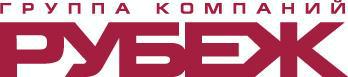 _________________________________________Россия, г.Санкт-Петербург, наб.р.Фонтанки, д.54тел. (812) 764-34-22, 764-34-33Общество с ограниченной ответственностью «АПК «Рубеж»Реконструкция и модернизация комплекса птицефабрик по выращиванию бройлеров и переработке куриного мяса с целью обеспечения производства 33 тыс. тонн куриного мяса в годБизнес-планУТВЕРЖДАЮГенеральный директорООО «АПК - Рубеж»________________Псков2007КРАТКИЙ ОБЗОР (РЕЗЮМЕ) ПРОЕКТАНаименование проекта: Реконструкция и модернизация комплекса по выращиванию бройлеров и переработке мяса бройлеровИнициатор проекта: ООО «Рубеж-плюс Регион»Местонахождение проекта: Псковская и Новгородская области.Организационно-правовая форма реализации проекта: Для реализации проекта образовано самостоятельное юридическое лицо - ООО «АПК «Рубеж», являющееся 100%-м дочерним предприятием Инициатора проекта.Цель проекта:Основной целью реализации проекта является диверсификация источников поставок куриного мяса высокого качества и расширение возможностей Группысекторе мясной продукции высшего качества. Владельцы и менеджмент Группы ставят своей целью ее вхождение в лидеры по продаже мяса бройлеров в России.Для достижения этой цели Группа будет стремиться выполнить следующие стратегические задачи:создать сильный национальный бренд на российском рынке куриных полуфабрикатов;o	развить сеть региональной дистрибуции на основе долгосрочных договорных отношений с лояльными клиентами;o	достичь в 2009 г. товарооборота 10 тыс. тонн в год куриных полуфабрикатов высокой степени переработки;в рамках настоящего проекта достичь в 2010 г. следующих целевых показателей:o валового объема производства 28,8 тыс. тонн куриного мяса и полуфабрикатов высокой степени переработки;o валового объема 4,2 тыс. тонн субпродуктов, шей, голов и ног ; o совокупного объема продаж – 2 341,9 млн. рублей;o прибыли до выплаты налогов и процентов по кредиту – 579,5 млн. руб.;o  рентабельности (до выплаты налогов и процентов) – 24,7%.Тип проекта:Реконструкция и модернизация оборудования пяти существующих птицефабрик1 по производству и переработке мяса цыплят-бройлеров.Способ достижения цели:Снижение себестоимости продукции за счет создания высокоэффективного производства с использованием передовых высокоэкономичных технологий,снижения себестоимости комбикормов, создание предприятий рассредоточенного вида.Три для откорма цыплят-бройлеров, две для выращивания ремонтного молодняка и содержания родительского стада бройлера.2Сроки и этапы реализации проекта, в том числе выполненные работы по проекту:1-й этап (2007 год)«Птицефабрика «Первомайская»технологический проект птицефабрики по откорму цыплят-бройлера.разработка проектно-сметной документации, ремонтно-строительные работы на убойный цех №1 производительностью 1500 гол/час.разработка проектно-сметной документации, ремонтно-строительные работы в цехе утилизации отходов убоя птицы.ремонтно-строительные работы 8 птичников по откорму бройлеров.модернизация оборудования 3 птичников по откорму бройлеров.ремонтно-восстановительные работы газо-, водо-, электрообеспечения и канализации птицефабрики.модернизация оборудования цеха убоя птицы №1 производительностью 1500 голов в час.ремонтно-восстановительные работы вспомогательных бытовых объектов.разработка проектно-сметной документации на инкубаторий и убойный цех №2 производительностью 6000 гол/час.приобретение автотракторной техники.«Птицефабрика «Псковская»технологический проект репродуктора второго порядка.разработка проектно-сметной документации.газификация площадок зоны выращивания ремонтного молодняка и зоны содержания родительского стада бройлеров.демонтаж оборудования в 5 птичниках.приобретение автотракторной техники.«Птицефабрика «Новгородская»разработка проектно-сметной документации на убойный цех производительностью 3000 гол/час.ремонтно-строительные работы, восстановление оборудования в цехе утилизации отходов убоя птицы.ремонтно-строительные работы 2 птичников по выращиванию ремонтного молодняка и 2 птичников для содержания родительского стада бройлеров.ремонтно-восстановительные работы дезбарьера и санпропускника в зоне выращивания и содержания родительского стада.восстановление оборудования 2 птичников по выращиванию ремонтного молодняка и 2 птичников для содержания родительского стада бройлеров.ремонтно-строительные работы 4 птичников по откорму бройлеров.восстановление оборудования 3 птичников по откорму бройлеров.ремонтно-восстановительные работы газо-, водо-, электрообеспечения и канализации птицефабрики.ремонтно-строительные работы и установка оборудования в цехе убоя птицы производительностью 3000 голов в час.ремонтно-восстановительные работы вспомогательных бытовых объектов.ремонтно-строительные работы инкубатория.пуско-наладочные работы и запуск старого оборудования инкубатория.приобретение автотракторной техники.3«Птицефабрика «Валдайская»ремонтно-строительные работы 6 птичников по откорму бройлеров.восстановление оборудования 6 птичников по откорму бройлеров.ремонтно-восстановительные работы газо-, водо-, электрообеспечения и канализации птицефабрики.ремонтно-восстановительные работы вспомогательных бытовых объектов.ремонтно-строительные работы инкубатория.приобретение автотракторной техники.«Птицефабрика «Боровичская»ремонтно-строительные работы 2 птичников для содержания родительского стада бройлеров.восстановление оборудования 2 птичников для содержания родительского стада бройлеров.ремонтно-восстановительные работы водо-, электрообеспечения и канализации птицефабрики.приобретение автотракторной техники.На данном этапе определены и выбраны потенциальные поставщики оборудования по всем объектам, ведется проработка и деталировка спецификаций на оборудование, осуществляется регулирование стоимости оборудования в сторону ее уменьшения, корректируется внутренняя планировка объектов, заканчивается разработка проектов по размещению оборудования в имеющиеся здания с планируемыми поставщиками оборудования, прорабатываются договора с проектными, подрядными организациями и поставщиками оборудования.2-й этап (2008 год)«Птицефабрика «Первомайская»ремонтно-строительные работы 8 птичников по выращиванию бройлеров.модернизация оборудования 10 птичников по выращиванию бройлеров.восстановление оборудования в цехе утилизации отходов убоя птицы.ремонтно-строительные работы инкубатория.пуско-наладочные работы и запуск  оборудования инкубатория.ремонтно-строительные работы в убойном цеху №2 производи-тельностью 6000 гол/час.пуско-наладочные работы и запуск оборудования в убойном цеху №2 производи-тельностью 6000 гол/час.ремонтно-восстановительные работы дизбарьера и санпропускника.ремонтно-восстановительные работы вспомогательных бытовых объектов.приобретение автотракторной техники.«Птицефабрика «Псковская»ремонтные работы и техническое перевооружение 10 птичников для выращивания ремонтного молодняка родительского стада бройлеров.ремонтно-восстановительные работы водо-, электрообеспечения и канализации птицефабрики.ремонтно-восстановительные работы дизбарьера и санпропускника.ремонтно-восстановительные работы вспомогательных бытовых и производственных объектов.4ремонтные работы и техническое перевооружение 15 птичников для содержания родительского стада бройлеров.модернизация котельной.демонтаж оборудования в 20 птичниках.приобретение автотракторной техники.«Птицефабрика «Новгородская»пуско-наладочные работы и запуск цеха убоя птицы производительностью 3000 голов в час.ремонтно-восстановительные работы дизбарьера и санпропускника в зоне откорма цыплят-бройлера.разработка проектно-сметной документации на убойную линию производительностью 6000 гол/час.ремонтно-строительные работы 1 птичника для содержания родительского стада бройлеров.восстановление оборудования 1 птичника для содержания родительского стада бройлеров.ремонтно-строительные работы 5 птичников по откорму бройлеров.модернизация оборудования 5 птичников по откорму бройлеров.ремонтно-строительные работы установка оборудования ремонтно-восстановительные работы вспомогательных бытовых объектов.ремонтно-строительные работы для запуска 9 новых шкафов инкубатория.пуско-наладочные работы и запуск 9 новых шкафов инкубатория.приобретение автотракторной техники.«Птицефабрика «Валдайская»ремонтно-восстановительные работы дезбарьера и санпропускника.ремонтно-восстановительные работы вспомогательных бытовых объектов.ремонтно-восстановительные работы газо-, водо-, электрообеспечения и канализации птицефабрики.ремонтно-строительные работы 10 птичников по откорму бройлеров.восстановление оборудования 10 птичников по откорму бройлеров.Демонтаж старого оборудования на 6 птичниках по откорму бройлеров.ремонтно-строительные работы на 12 новых птичниках по откорму бройлеров.монтаж, пуско-наладка и запуск нового оборудования на 6 новых птичниках по откорму бройлеров.пуско-наладочные работы и запуск старого оборудования инкубатория.приобретение автотракторной техники.«Птицефабрика «Боровичская»ремонтно-восстановительные работы дезбарьера и санпропускника.ремонтно-восстановительные работы вспомогательных бытовых объектов.ремонтно-строительные работы 6 птичников для содержания родительского стада бройлеров.восстановление оборудования 4 птичников для содержания родительского стада бройлеров.монтаж, пуско-наладка и запуск нового оборудования 2 птичников для содержания родительского стада бройлеров.ремонтно-восстановительные работы водо-, электрообеспечения и канализации птицефабрики.5приобретение автотракторной техники.3-й этап (2009 год)«Птицефабрика «Первомайская»модернизация (ремонтные работы) 1 птичника по выращиванию бройлеров.модернизация оборудования 4 птичников по выращиванию бройлеров.приобретение автотракторной техники.благоустройство территории и ремонт дорог.«Птицефабрика «Псковская»ремонтные работы и техническое перевооружение 5 птичников для содержания родительского стада бройлеров.ремонтные работы и техническое перевооружение 4 птичников для выращивания ремонтного молодняка.демонтаж оборудования в 5 птичниках.благоустройство территории и ремонт дорог.«Птицефабрика «Новгородская»пуско-наладочные работы и запуск линии убоя птицы производительностью 6000 голов в час.модернизация оборудования 1 птичника по откорму бройлеров.перевод 6 птичников для выращивания и содержания родительского стада бройлеров на откорм цыплят-бройлера, ремонтно-строительные работы.Модернизация оборудования 6 птичников для выращивания и содержания родительского стада бройлеров на откорм цыплят-бройлера.демонтаж старого оборудования инкубатория.ремонтно-строительные работы для запуска 9 новых шкафов инкубатория.пуско-наладочные работы и запуск 9 новых шкафов инкубатория.приобретение автотракторной техники.благоустройство территории и ремонт дорог.«Птицефабрика «Валдайская»монтаж, пуско-наладка и запуск нового оборудования на 6 новых птичниках по откорму бройлеров.приобретение автотракторной техники.благоустройство территории и ремонт дорог.«Птицефабрика «Боровичская»ремонтно-строительные работы 1 птичника для содержания родительского стада бройлеров.восстановление оборудования 1 птичника для содержания родительского стада бройлеров.благоустройство территории и ремонт дорог.Общая стоимость проекта – 3 502 280 тыс. руб.Схема финансирования:доля собственных средств – 21,5%, заемных – 78,5%.объем кредита – 2 750 300 тыс. руб., в том числе на реконструкцию и модернизацию – 2 386 900 тыс. руб., на приобретение автотехники –400 тыс. руб..процентная ставка – 13 (12,5)%6кредит (имеется в виду совокупные заёмные средства без учёта сроков, на которые выдаются кредиты) предоставляется траншами с 03 по 31 месяц реализации проекта, возврат кредита начинается на 31 месяце и заканчивается на 102 месяце реализации проекта.Оценка экономической эффективности проекта:Срок окупаемости проекта в целом – 7,1 годаЧистая приведенная стоимость (NPV) на 12-й год – 49 016,18 тыс. руб.(ставка дисконтирования – 12,8%)Внутренняя норма доходности привлеченного финансирования (IRR) на 7 год реализации проекта – 13,2%.Точка безубыточности проекта составляет 58% от планового уровня производства.Коэффициент ссудной задолженности по интервалам планирования (мес.) – не ниже 1,57ИНИЦИАТОР ПРОЕКТАИнициатор проекта – Группа компаний «Рубеж», далее Группа2.1. Общие данныеСегодня ГК Рубеж объединяет 20 торговых, производственных и логистических компаний, расположенных в Санкт-Петербурге, Москве, Великом Новгороде и Псковской области, и занимающихся импортом, хранением, переработкой и дистрибуцией мяса птицы, свинины, говядины и субпродуктов; производством мясной гастрономии; оказанием экспедиторских услуг.Наиболее крупные предприятия Группы:ООО «Рубеж-Плюс Регион» - управляющая компания;ООО «ПродИмпорт» - импорт мясопродуктов;ООО «Генеральная продовольственная корпорация «Рубеж» («ГПК «Рубеж») – импорт мяса, оптовая торговля мясопродуктами;ООО «Заря» - крупнооптовая торговля мясопродуктами;ООО «Мегатрейд» - оптовая торговля мясопродуктами в Санкт-Петербурге и Ленобласти;ООО «Продсервис» - оптовая торговля мясопродуктами в Москве и Московской области;ООО «Рубеж Маркет» - дистрибуция мяса в розничные сети Санкт-Петербурга;ООО «Мясные деликатесы» - производство колбасных изделий и мясных деликатесов;ООО «ТД «Мясные деликатесы» - дистрибуция колбасных изделий и мясных деликатесов в розничные сети Санкт-Петербурга под торговой маркой «Шеф-Повар»;ООО «Рубеж Транспорт» - автотранспортное предприятие;ООО «Птицефабрика «Псковская» - действующее предприятие по производству товарного куриного яйца в Псковской области (далее реструкторизация и модернизация на репродуктор второго порядка по производству инкубационного яйца бройлеров);ООО «Птицефабрика «Первомайская» - реконструируемое предприятие по производству мяса бройлеров в Псковской области;ООО «Птицефабрика «Новгородская» - реконструируемое предприятие по производству мяса бройлеров в Новгородской области;ООО «Птицефабрика «Валдайская» - реконструируемое предприятие по производству мяса бройлеров в Новгородской области;ООО «Птицефабрика «Боровичская» - реконструируемое предприятие по производству инкубационного яйца бройлеров в Новгородской области;ООО «Новгородский комбикормовый завод» - действующее предприятие по производству сбалансированных высококачественных комбикормов.Крупнейшим направлением деятельности ГК Рубеж является импорт мяса имясопродуктов	глубокой	заморозки.	На	импортных	операцияхспециализируются компании «ПродИмпорт» и «Генеральная продовольственная корпорация «Рубеж». В 2006 году общий объем ввезенного ГК Рубеж мяса птицы, свинины и говядины составил почти 280 тыс. тонн.82005 году ГК «Рубеж» было принято принципиальное решение об инвестициях в сельское хозяйство Российской Федерации. В силу того, что потребление птицы в России в последние годы постоянно увеличивается, одним из перспективных направлений бизнеса стало птицеводство. В конце 2005 года группой компаний «Рубеж» был приобретен птицеводческий комплекс в Псковской области. Комплекс включает две птицефабрики – «Псковскую» и «Первомайскую». В конце 2006 года группой был приобретен птицеводческий комплекс в Новгородской области. Комплекс включает три птицефабрики – «Новгородскую», «Валдайскую» и «Боровичскую», а также «Новгородский комбикормовый завод». План реконструкции птицефабрик предусматривает создание новых рабочих мест, восстановление необходимой инфраструктуры, оснащение предприятий современным оборудованием.Перспективным для Группы является производство широкого ассортимента колбасных изделий и мясных деликатесов. Осенью 2006 года начал свою работу мясоперерабатывающий завод «Мясные деликатесы» (проектная мощность – до 50 тонн в сутки). Предприятие выпускает мясные продукты только высшего класса под собственной торговой маркой «Шеф-Повар». Завод оснащен самым современным европейским оборудованием и производит как традиционные виды колбас и копченостей, так и оригинальную продукцию на основе собственных рецептурных разработок.целях усиления присутствия на розничном рынке мясопродуктов в 2006 году была создана компания «Рубеж Маркет», специализирующаяся на работе с предприятиями розничной торговли.ГК Рубеж имеет собственную проектную группу, которая готовит проектную документацию, организует тендеры на проектные работы, строительство, поставку оборудования, осуществляет технический надзор проектов. Для реализации крупномасштабных капиталоемких проектов Группа привлекает зарубежные компании с мировым именем в области проектного управления.Для реализации настоящего проекта образовано самостоятельное юридическое лицо - ООО «АПК «Рубеж».История компанииИстория Группы компаний Рубеж началась в 1994 году, когда ее основатели и нынешние владельцы - Верюжский В.В. и Хрючкин Г.А. - создали свою первую компанию ООО «Рубеж» по мелкооптовой торговле продовольственными товарами, в первую очередь, мясом птицы. Благоприятная конъюнктура региональных рынков мясопродуктов стала хорошим стимулом для развития компании в 1995 году, когда география сбыта продукции была существенно расширена. В дальнейшем это послужило основой лидерства ГК Рубеж на российском мясном рынке.Важным этапом в истории развития компании стал 1997 год, когда было принято решение об организации специализированного направления – импорта мяса и мясопродуктов из-за рубежа. После введения системы квотирования импорта мяса в 2003 году ГК Рубеж стала одним из крупнейших держателей квот, а год спустя - участником реализации правительственной программы по обеспечению сырьевой безопасности России. По мере развития бизнес Группы диверсифицировался, были выделены следующие направления деятельности– импорт, производство / переработка, торговля, логистика.9Группа имеет в собственности комплекс по хранению и переработке мяса, включающий холодильный склад вместимостью 9 тыс. тонн и административно-бытовой комплекс. Производственные предприятия Группы, оснащенные современным импортным оборудованием, выпускают около 30 тонн мясного фарша в сутки и планируют дополнительно выйти на выпуск 50 тонн мясных гастрономических продуктов в сутки во второй половине текущего года.Все здания и сооружения, принадлежащие Группе, располагаются на собственной территории2 площадью около 15,8 тыс. кв. м. в черте города.Группа арендует холодильные склады в г. Санкт-Петербурге мощностью 30 тыс. тонн единовременного хранения мясной продукции. Кроме того, торговое представительство Группы действует в Москве, где также планируется сооружение собственного холодильного склада.Автотранспортное предприятие Группы имеет транспортный парк, насчитывающий 30 новых тягачей VOLVO с прицепами-контейнеровозами KRONE и осуществляет перевозки как для организаций Группы, так и для сторонних клиентов.Группа имеет собственную проектную группу, которая готовит проектную документацию, организует тендеры на проектные работы, строительство, поставку оборудования, осуществляет технический надзор проектов.Основной объем продаж Группы приходится на регионы России. Дистрибьюторская сеть Группы и её дочерних структур покрывает практически всю страну от Санкт-Петербурга до Владивостока: Северо-западный регион, Поволжье, Дальний Восток, Сибирь, Якутию, а также Москву.Среди клиентов Группы - крупнейшие производственные и торговые предприятия России, такие как «Парнас», «Микоян», «Черкизовский», «ПИТ-продукт», «Петербуженка», «Пятерочка» и другие.На предприятиях ГК Рубеж работает 1150 человек:управленческий персонал составляет 7% от числа сотрудников;инженерно-технические работники и специалисты по маркетингу и сбыту– 26%;рабочие – 67%.Сегодня Группа компаний Рубеж – это:Двадцать специализированных компаний и профессиональных центров, распределенных в структуре бизнеса Группы по дивизионному принципу с тотальным контролем со стороны управляющей компанииЛидер среди компаний-импортеров высококачественного мясного сырья в РоссиюСтабильный и надежный партнер для иностранных поставщиков мясопродукции из 20 стран мираРазвитая сбытовая сеть, объединяющая российских потребителей во всех федеральных округах страныАдрес: г. Санкт-Петербург, Софийская ул., д.9110Крупный производитель колбасных изделий и мясных деликатесов, предлагающий российским предприятиям продукцию неизменно высокого качестваСтратегический инвестор в сельскохозяйственную отрасль Северо-Западного регионаУчастник Федеральной программы развития агропромышленного комплекса РоссииПоставщик мяса в Государственный продовольственный резервПоддержку бизнеса ГК Рубеж осуществляют ведущие отечественные и зарубежные финансовые организации, научно-исследовательские, проектно-технологические, транспортные, страховые и другие компании.В сферу деятельности ГК Рубеж входит:импорт, хранение, оптовая и розничная поставка мяса птицы, свинины и говядины;производство куриного мяса и яиц;переработка мяса и реализация мясной гастрономии;транспортные и складские услуги.Таблица 1. Выручка ГК Рубеж по видам деятельности с учетом реализацииинвестиционной программы развития Группы, млн. руб.Источник: ГК РубежНа данный момент основная выручка Группы формируется за счет ввоза мяса из-за границы и его оптовой реализации в России – ГК Рубеж является крупнейшим импортером мяса говядины, свинины, птицы в РФ (см. табл. 12). За три года объем импорта ГК Рубеж увеличился в 3,5 раза - с 80,464 тыс. тонн в 2003 году до 278,729 тыс. тонн в 2006 году.11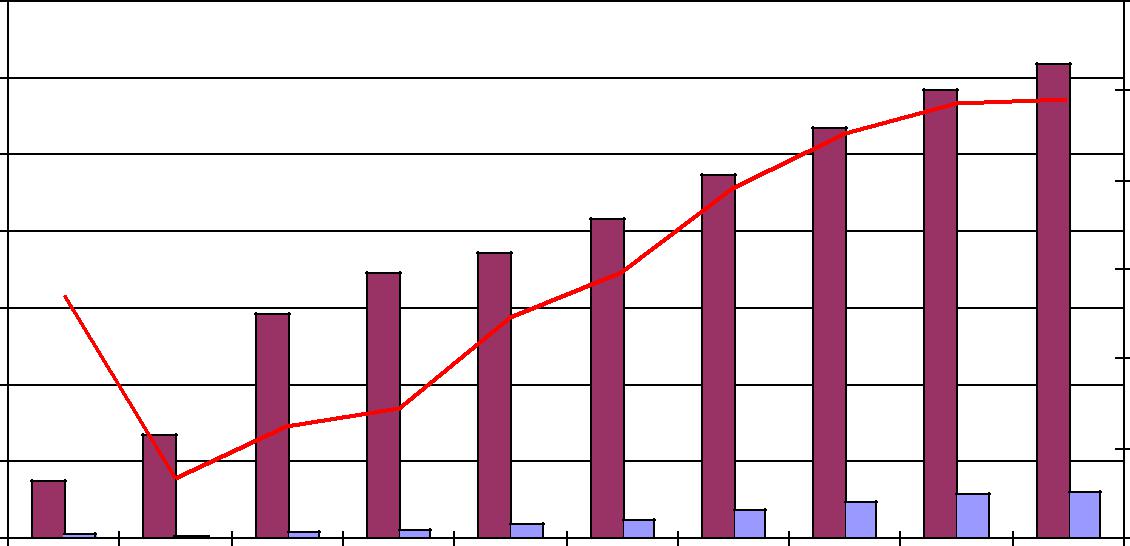 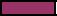 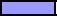 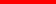 Источник: управленческая отчетность ГК РубежОсновной объем продаж Группы приходится на регионы. Дистрибьюторская сеть ГК Рубеж покрывает практически всю страну от Санкт-Петербурга до Владивостока: Северо-западный регион, Поволжье, Дальний Восток, Сибирь, Якутию. Кроме того, Группа осуществляет поставки московским потребителям.Таблица 2. Структура продаж ГК Рубеж по округамИсточник: ГК РубежСреди клиентов Группы - крупнейшие производственные и торговые предприятия Санкт-Петербурга и Москвы: «Парнас», «Останкино», «Черкизовский», «КампоМос», «ПИТ-продукт», «Петербуженка», «Стрелец», «Невская Трапеза», «Балтия», «Пятерочка», «Лента», «Находка», «Квартал», идругие. Продукция поставляется таким крупным региональным мясоперерабатывающим предприятиям, как Омский, Калужский, Иркутский, Вологодский, Тольяттинский, Уфимский, Новокузнецкий, Кировский, Великолукский мясокомбинаты, В число клиентов ГК Рубеж входит свыше 500 операторов мясного рынка – мясоперерабатывающих заводов и оптовых дилеров.12Учитывая требования и тенденции рынка, ГК Рубеж активно развивает смежные направления деятельности, одновременно добиваясь повышения синергии бизнеса в целом:В конце 2005 году ГК Рубеж были приобретены две птицефабрики в Псковской области. ООО «Птицефабрика «Псковская» - это действующее предприятие по производству куриного яйца с фактической производственной мощностью 80 млн. штук в год. Проект реструкторизации и модернизации птицефабрики на репродуктор второго порядка, разработанный специалистами «АПК «Рубеж», позволит получить до 22 млн. штук в год гибридных инкубационных яиц высокопродуктивного кросса “ROSS – 308” и 2 млн. штук в год товарных яиц. ООО «Птицефабрика «Первомайская» - предприятие по производству бройлеров, находящееся на реконструкции, которое будет производить до 10,5 тыс. тонн мяса бройлеров и 1,5 тыс. тонн субпродуктов, шей, голов и лап в год.С 2005 года Группа производит и поставляет на мясоперерабатывающие предприятия куриный фарш механической обвалки MDM. Также разработан проект строительства завода по производству мясных полуфабрикатов.Осенью  2006  года  начал  свою  работу  мясоперерабатывающий  завод«Мясные деликатесы», оборудованный автоматизированными высокопроизводительными линиями. Для реализации продукции завода было создано ООО «Торговый дом «Мясные деликатесы». Предприятие специализируется на дистрибуции колбасных и деликатесных изделий в розничные сети Санкт-Петербурга под торговой маркой «Шеф-Повар».Для усиления позиций Группы в рознице в 2006 году была создана компания «Рубеж Маркет», специализирующаяся на дистрибуции мяса в розничные сети Санкт-Петербурга. За пять месяцев работы продажи компании выросли в 4 раза – с 300 тонн в августе до 1 200 тонн в декабре2006 года.С 2006 года ООО «Продимпорт-Брокер» и ООО «Рубеж-Транспорт», входящие в ГК Рубеж, оказывают сторонним потребителям услуги по таможенному оформлению и доставке продукции. В настоящий момент клиентами Группы в области логистики являются более 60 компаний Санкт-Петербурга, Москвы и Таллинна.В конце 2006 года группой был приобретен птицеводческий комплекс в Новгородской области. Комплекс включает три птицефабрики – ООО«Птицефабрика «Новгородская» - предприятие по производству бройлеров, находящееся на реконструкции, которое будет производить до 12,2 тыс. тонн мяса бройлеров и 1,8 тыс. тонн субпродуктов, шей, голов и лап в год.; ООО «Птицефабрика «Валдайская» - предприятие попроизводству бройлеров, находящееся на реконструкции, которое будет производить до 6,2 тыс. тонн мяса бройлеров и 0,8 тыс. тоннсубпродуктов, шей, голов и лап в год.; ООО «Птицефабрика «Боровичская» - предприятие по производству гибридных инкубационных яиц высокопродуктивного кросса “ROSS – 308”, находящееся на реконструкции, которое будет производить 6,8 млн. штук инкубационных и 0,5 млн. штук товарных яиц в год, а также «Новгородский комбикормовый завод» проектной мощностью 20 тонн/час комбикормов.13В конце 2006 года в Псковской области ГК Рубеж было создано предприятие для развития собственного агропромышленного комплекса по выращиванию кормовых и овощных культур. Вместе с комбикормовым заводом комплекс будет обеспечивать сырьем птицеводческие предприятия Группы.В конце 2007 начнет работу современный холодильный дистрибуционный центр емкостью 40 тыс. тонн, аккредитованный таможенными органами как «склад временного хранения». Потребителями услуг центра будут как компании ГК Рубеж, так и сторонние организации. Центр предоставит своим клиентам следующий комплекс услуг: раздельное хранение замороженных продуктов питания (мясо, мясные полуфабрикаты, рыба, овощи и т.д.); обработка товара и формирование сборных партий для отправки в оптовую и розничную торговлю; оформление документов; дополнительные сопутствующие и смежные услуги (доставка, упаковка и маркировка «под покупателя», услуги по выполнению сертификационных действий и т.д.).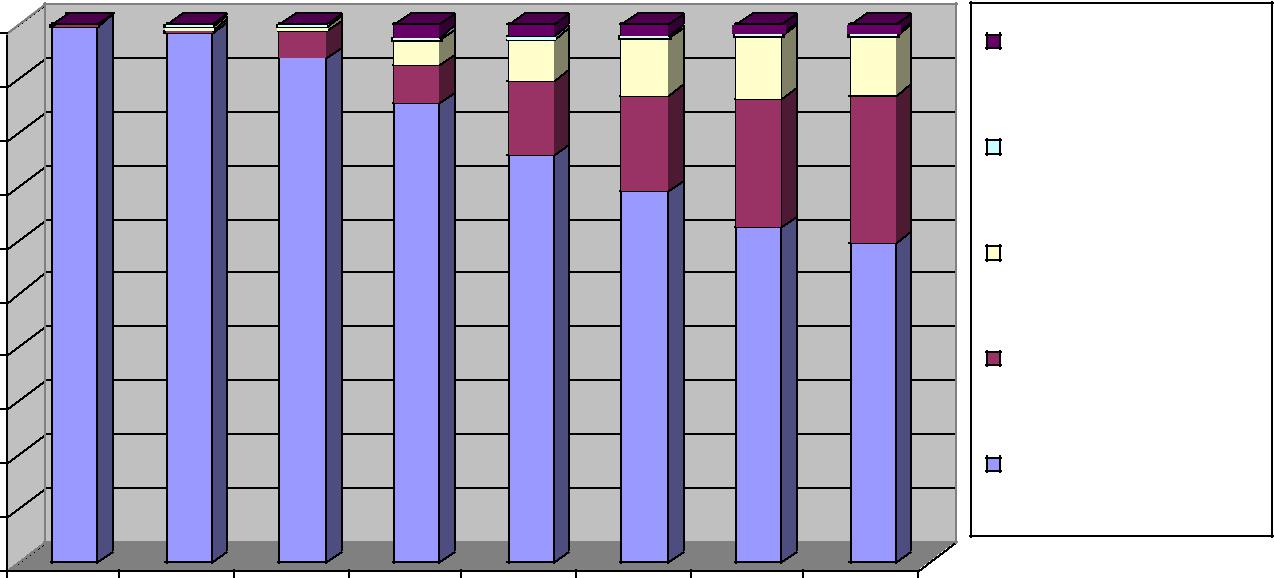 Источник: ГК Рубежрезультате реализации утвержденной стратегии развития ГК Рубеж уже к 2009 году полностью завершит построение вертикально-интегрированной структуры, а к 2012 году снизит долю оптовых продаж импортного замороженного мясосырья до 55% от общего объема выручки Группы (рис. 2).14Показатели финансово-хозяйственной деятельностиНаиболее корректно финансовые результаты деятельности Группы отражает управленческая отчетность ГК Рубеж (табл. 3, 4).Таблица 3. Отчетность ГК Рубеж, тыс. долл.Источник: данные управленческой отчетности ГК РубежДинамика балансовых показателей и показателей результатов деятельности позитивна. В течение рассматриваемого периода (2003 -2006 годы) активы выросли в 4,8 раз, собственный капитал – в 3,6 раз, выручка – в 5,6 раз, чистая прибыль – в 3 раза.Квоты на импорт мяса, полученные ГК Рубеж, учитываются как нематериальные активы. В силу того, что Группа ежегодно приобретает заметный объем распределяемых квот, нематериальные активы составляют от 20% до 30% всех активов Группы.Объемы дебиторской задолженности Группы превышают объемы кредиторской задолженности поставщикам. При этом темп роста дебиторской задолженности превышает темп роста кредиторской задолженности.Рост заемного капитала обусловлен, прежде всего, инвестиционной программой развития, которая в силу специфики отрасли достаточно капиталоемка. Программа включает в себя приобретение птицефабрик, строительство мясоперерабатывающего завода, холодильного центра и т.д.15Однако рост заемного капитала происходи параллельно с увеличением собственного капитала Группы (рис. 3). Доля собственного капитала составляет не менее 40% пассивов, что подтверждает устойчивость структуры бизнеса Группы.Рисунок 3. Структура пассивов ГК Рубеж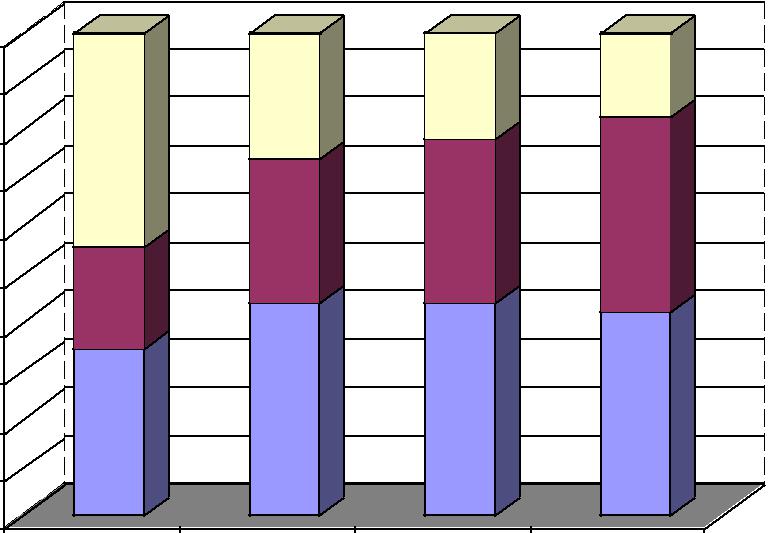 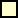 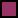 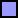 Источник: управленческая отчетность ГК РубежПо сути, активная инвестиционная деятельность ГК Рубеж началась в 2004 году, поэтому показатели рентабельности и прибыльности в 2004 году снизились по сравнению с 2003 годом, а показатели долговой нагрузки выросли. Однако, начиная с 2004 года, динамика показателей является положительной.Таблица 4. Динамика основных финансовых показателей ГК РубежИсточник: управленческая отчетность ГК РубежПоказатели рентабельности демонстрируют эффективное использование активов и капитала компаний Группы. Значение коэффициента текущей ликвидности - выше единицы - показывает достаточность средств, которые могут быть использованы для погашения краткосрочных обязательств, и подтверждает платежеспособность ГК Рубеж.16Выручка в 4-6 раз превышает объем долга. Отношение долга к активам составляет 30-40%. Заемный капитал не превышает собственный капитал, что доказывает взвешенную инвестиционно-заемную политику Группы.2.2. Учредители (акционеры)Размер уставного (акционерного) капитала: 10,000 руб.Доля оплаченного капитала: 100%Перечень основных учредителей (акционеров):Верюжский Василий Васильевич (50%); o Хрючкин Геннадий Александрович (50%).2.3. Информация о руководителях ООО «АПК «Рубеж» (Оператор проекта)Краткая характеристика лиц, ответственных за результаты работы и реализацию проекта.Боснак Александр БорисовичГод рождения: 1969 г.Должность: Генеральный директор ООО «АПК «Рубеж», руководитель Проекта.Образование:	Высшее,	Московский	Государственный	университет	им.	М.В.Ломоносова, факультет экономики, специальность – менеджмент.Последнее место работы – заместитель председателя правления по инвестиционно-кредитной деятельности ОАО «Балтийский инвестиционный банк»Клинцевич Юрий ИосифовичГод рождения: 1957 г.Должность: Первый заместитель генерального директора ООО «АПК «Рубеж». Образование: Высшее военное – инженерное (Ленинградское Высшее Артиллерийское Училище, инженер по ремонту и эксплуатации радиотехнических средств), Второе высшее, экономическое (Ленинградский Институт Методов и Техники Управления, экономика производства, менеджерфинансовых, экономических и административных подразделениях) Опыт работы:o октябрь 2007 г по наст. время первый заместитель генерального директора ООО «АПК «Рубеж».o  2005  г.  по  сентябрь  2007  г  –  Генеральный  директор  ООО  «Регион-Управление»2003 г. по 2004 г. – генеральный директор ООО «Пищевой комбинат №4 и ООО «Вологодское масло»2002 г. по 2003 г. – генеральный директор ООО «Левик»o  2001  г.  по  2002	г.	–	заместитель	генерального	директора	ООО«Источник» по производству.2000 г. по 2001 г. – начальник производства ООО «Источник»o  1999  г.  по  2000  г.  –  заместитель  начальника  производства  ООО«Источник»1998 г. по 1999 г. – начальник производственной смены ООО «Источник»171991 г. по 1997 г. – заместитель директора военного ремонтного завода по материально-техническому обеспечению.Боднарчук Дмитрий ВасильевичГод рождения: 1970 г.Должность: Заместитель генерального директора по производству ООО «АПК «Рубеж».Образование: Высшее (Одесский Государственный Университет).Опыт работы:октябрь 2007 г. - по настоящее время заместитель генерального директора по производству ООО «АПК «Рубеж»февр. 2006 г. по сентябрь 2007 г. - заместитель генерального директора по птицеводству ООО «Регион – Управление»2004 г. по 2006 г. – ООО «Ветсанэкология», начальник цеха по переработке производственных отходов птицеводства».2000 г. по 2004 г. – ЗАО птицефабрика «Первомайская», начальник цехапо производству комбикормов.1999 г. по 2000 г. – частный предприниматель, консультации в областивыращивания бройлеров.1997 г. по 1999 г. – птицефабрика «Северопсковская», начальник инкубатория, начальник цеха по производству комбикормов.1991 г. по 1997 г. – учеба в учебном заведении. o 1988 г. по 1990 г. – служба в армии.18СУЩЕСТВО ПРЕДЛАГАЕМОГО ПРОЕКТА3.1. Местонахождение объектаПроект будет реализован на базе двух птицефабрик в Псковской области, трёх птицефабрик и комбикормового завода в Новгородской области, находящихся в собственности Группы.Группа владеет имущественными комплексами птицефабрик по выращиванию бройлеров ООО «Птицефабрика «Первомайская», ООО «Птицефабрика «Новгородская», ООО «Птицефабрика «Валдайская»; птицефабрик яичного направления ООО «Птицефабрика «Псковская», ООО «Птицефабрика «Боровичская», ООО «Новгородский комбикормовый завод», а также является собственником земельного участка птицефабрики «Псковская» (300 га.).«Птицефабрика «Первомайская» находится в д. Тямша Псковского р-на Псковской области в 15 км от города Псков. Птицефабрика располагается на участке общей площадью 47 га.На птицефабрике имеется:o	17 пятизальных птичников общей площадью 73440 кв.м., предназначенных для выращивания цыплят бройлеровo	здание инкубатория площадью 2748 кв.м., предназначенное для инкубации яиц бройлеров.здание убойного цеха (№2) с холодильными камерами, общей площадью 2605 кв.м., предназначенное для убоя птицы и первичной переработки мяса птицы.здание административно-бытового назначения, площадью 2246 кв.м., предназначенное для содержания управленческого персонала, состоловой и магазином.здания подсобных помещений, площадью 2500 кв.м., предназначенные для осуществления столярных, слесарных и других ремонтных работ.здание автотракторного гаража, площадью 1800 кв.м., предназначенное для хранения 30 единиц техники.3 здания ветеринарно-санитарных пропускников, общей площадью 765 кв. м., предназначенных для санитарной обработки работников зон выращивания бройлеров и инкубаторияздание кормоцеха, площадью 1800 кв.м.,канализационно-насосная станция, площадью 35 кв.м., предназначенная для сброса канализационных стоков с птицефабрики в центральную систему канализации.здание пункта заправки ГСМ, площадью 38 кв.м., предназначенное для осуществления заправки автотракторной техники.o	здание котельной, площадью 783 кв.м., предназначенное для обеспечения горячей водой и паром птицефабрики.здание по дезинфекции оборотной тары, площадью 980 кв.м., в проекте цех утилизации отходов убоя птицы.o	здание, площадью 1890 кв.м., предназначенное для установки холодильного оборудования для хранения пятидневного запаса готовой продукции.здание  пошивочного  цеха,  площадью  150  кв.м.,  предназначенное  дляпошива спецодежды работникам птицефабрики.здание для охраны предприятия, площадью 100 кв.м.19здание бывшего консервного цеха (запрещенного Роспотребнадзором к использованию по назначению) площадью 1600 кв.м., рассматривается вопрос по использованию здания в производстве птицефабрики.здание медицинского пункта, площадью 50 кв. м, предназначенное длямедицинского обслуживания работников фабрики.здание санитарно-убойного пункта (убойный цех №1), площадью 2605 кв.м., предназначенного для убоя птицы.здание склада кормов, площадью 533 кв.м., ранее использовалось для хранения зерна.здание склада подстилки, площадью 4800 кв.м., ранее использовалось для хранения запаса подстилки.o	здание зоолаборатории, площадью 218 кв.м., предназначенное для исследования и проверки поступающего сырья, комбикормов и др.o	здание ветлаборатории, площадью 317 кв.м., предназначенное для осуществления ветеринарных мероприятий по выращиванию бройлеров и инкубационных яиц.o	вне территории птицефабрики (300 м) находятся 4 скважины с оборудованием второго подъема воды.вне территории птицефабрики имеются две канализационно-насосных станции, общей площадью 70 кв.м., являющиеся собственностью птицефабрики.Пять скважин, являющиеся собственностью птицефабрики, полностью покрывают потребность в воде. Птицефабрика полностью обеспечена теплом, паром, газом и электроэнергией.трех километрах от птицефабрики расположен отвод железнодорожного полотна, который позволяет принимать и разгружать железнодорожные вагоны, прибывающие в адрес птицефабрики. Автомобильная трасса находится в 500 метрах от периметра птицефабрики. Птицефабрика по периметру окружена зеленым лесным массивом.«Птицефабрика «Псковская» находится в д. Писковичи Псковского р-на Псковской области в 5 км от города Псков и 15 км. от ООО «Птицефабрика «Первомайская». Птицефабрика располагается на участке общей площадью32,7 га.На птицефабрике имеется:o	31 здание однозальных птичников, общей площадью 53864 кв.м., предназначенных для выращивания ремонтного молодняка и содержания родительского стада бройлеров.здание  административно-бытового  назначения,  площадью  1050  кв.м.,предназначенное для содержания административно-управленческого персонала.o	здание инкубатория, площадью 720 кв.м., предназначенное для инкубации яиц родительского стада.здание яйцесклада, площадью 857 кв.м., предназначенное для хранениясобранного яйца.здание гаража, площадью 2136 кв.м., предназначенного для хранения техники.o	здание мастерских, площадью 791 кв.м., предназначенное для проведения ремонтных работ.20здание центрального склада, площадью 1294 кв.м., предназначенное для хранения материальных ценностей птицефабрики.o	здание кормосклада, площадью 252 кв.м., предназначенное для хранения корма.здание убойного цеха, площадью 468 кв.м., предназначенное для убоя кур несушек, кур и петухов родительского стада.здание  санпропускника,  площадью  670  кв.  м.,  предназначенное  длясанитарной обработки работников птицефабрики.o	здание механизированной мастерской, площадью 969 кв.м., предназначенное для проведения ремонтных работ автотракторной техники.здание  склада  техники,  площадью  1100  кв.м.,  предназначенное  дляхранения технического имущества и инвентаря.здание для производства витаминной муки, площадью 1100 кв.м., для производства витаминной добавки к комбикормам.o	здание кормоцеха, площадью 1695 кв.м., предназначенное для производства комбикормов.здание склада травяной муки, площадью 550 кв.м., предназначенное дляхранения запаса травяной муки.o	здание ветлаборатории, площадью 60 кв.м., предназначенное для осуществления ветеринарных мероприятий на птицефабрике.o	здание котельной, площадью 1167 кв.м., предназначенное для обеспечения теплом и паром птицефабрики и близлежащей деревни.o	вне периметра птицефабрики имеется спортивно-оздоровительный комплекс, площадью 550 кв.м., который находится в собственности птицефабрики.Водообеспечение птицефабрики осуществляется пятью собственными скважинами. Птицефабрика полностью обеспечена теплом, паром, газом и электроэнергией. Птицефабрика также частично обеспечена автотракторной техникой.«Птицефабрика «Новгородская» находится в д. Божонка Новгородскогор-на	Новгородской	области	в	20	км	от	города	Великий	Новгород.Птицефабрика располагается на участке общей площадью 68 га.На птицефабрике имеется:o	9 пятизальных птичников общей площадью 51840 кв.м., предназначенных для откорма цыплят-бройлеров.o  2	шестизальных	птичника	общей	площадью	13824	кв.м.,предназначенных для выращивания ремонтного молодняка родительского стада бройлера.o	4 шестизальных птичника общей площадью 27648 кв.м., предназначенных для содержания родительского стада бройлера.здание яйцесклада, площадью 288 кв.м., предназначенное для хранения собранного яйца.1 здание ветеринарно-санитарного пропускника, общей площадью 360 кв. м., предназначенное для санитарной обработки работников зоны выращивания и содержания родительского стада бройлеров.211 здание ветеринарно-санитарного пропускника, общей площадью 360 кв. м., предназначенное для санитарной обработки работников зоны откорма цыплят-бройлеров.o	здание инкубатория площадью 2376 кв.м., предназначенное для инкубации яиц бройлеров.здание убойного цеха с холодильными камерами, общей площадью 7236 кв.м., предназначенное для убоя птицы и первичной переработки мясаптицы.здание  административно-бытового  назначения, площадью   2246  кв.м.,предназначенное для содержания управленческого персонала, со столовой.здания подсобных помещений, площадью 2500 кв.м., предназначенныедля осуществления столярных, слесарных и других ремонтных работ.здание автотракторного гаража, площадью 2800 кв.м., предназначенное для хранения 54 единицы техники.здание кормоцеха, площадью 1800 кв.м.,канализационно-насосная станция, площадью 35 кв.м., предназначенная для сброса канализационных стоков с птицефабрики в центральнуюсистему канализации.здание пункта заправки ГСМ, площадью 38 кв.м., предназначенное для осуществления заправки автотракторной техники.o	здание котельной, площадью 783 кв.м., предназначенное для обеспечения горячей водой и паром птицефабрики.здание для охраны предприятия, площадью 100 кв.м. o здание консервного цеха площадью 1296 кв.м.o здание медицинского пункта, площадью 50 кв. м, предназначенное для медицинского обслуживания работников фабрики.o здание санитарно-убойного пункта (цех утилизации отходов), площадью 2605 кв.м., предназначенного для утилизации отходов убоя и павшей птицы.o 2 здания склада подстилки, площадью 4800 кв.м., ранее использовалось для хранения запаса подстилки.o здание зоолаборатории, площадью 218 кв.м., предназначенное для исследования и проверки поступающего сырья, комбикормов и др.o  здание  ветлаборатории,  площадью  317  кв.м.,  предназначенное  для осуществления ветеринарных мероприятий по выращиванию бройлеровинкубационных яиц.вне территории птицефабрики имеются две канализационно-насосных станции, общей площадью 70 кв.м., являющиеся собственностью птицефабрики.Инженерное обеспечение:подстанция мощностью 1680 кВт/часгазопровод с пропускной способностью 3200 куб. м газа в сутки o система водоочистных и канализационно-очистных сооружений o водозабор.«Птицефабрика «Валдайская» находится в д. Яжельбицы Валдайского р-на Новгородской области в 20 км от города Валдай и в 110 км от ООО«Птицефабрика «Новгородская». Птицефабрика располагается на участке общей площадью 28,8 га.22На птицефабрике имеется:16 птичников общей площадью 23616 кв.м., предназначенных для откорма цыплят-бройлеров с новым оборудованием.6 птичников общей площадью 9936 кв.м., предназначенных для откормацыплят-бройлеров с старым оборудованием (подлежит демонтажу).6 птичников общей площадью 10368 кв.м., предназначенных для откорма цыплят-бройлеров без оборудования (подлежат модернизации).здание яйцесклада, площадью 324 кв.м.(столярный цех).здание ветеринарно-санитарного пропускника, общей площадью 1008 кв.м., предназначенное для санитарной обработки работников зоны откорма цыплят-бройлеров.o	здание инкубатория площадью 864 кв.м., предназначенное для инкубации яиц бройлеров.здание административно-бытового назначения, площадью 1008 кв.м., предназначенное для содержания управленческого персонала, состоловой.здания подсобных помещений, площадью 667 кв.м., предназначенные для осуществления слесарных и других ремонтных работ.o	здание автогаража, площадью 1566 кв.м., предназначенное для хранения техники.здание тракторного блока, площадью 576 кв.м., предназначенное для хранения техники.канализационно-насосная станция, площадью 64 кв.м., предназначенная для сброса канализационных стоков с птицефабрики.здания склада подстилки, площадью 576 кв.м., ранее использовалось для хранения запаса подстилки.здание  ветлаборатории,  площадью  288  кв.м.,  предназначенное  дляосуществления ветеринарных мероприятий по выращиванию бройлеров и инкубационных яиц.трансформаторная подстанция общей площадью 72 кв.м., являющиеся собственностью птицефабрики.o	дезбарьер, площадью 144 кв.м., для обработки въезжающего и выезжающего транспорта.Водообеспечение птицефабрики осуществляется 2 собственными скважинами.Птицефабрика полностью обеспечена газом и электроэнергией.«Птицефабрика «Боровичская» находится в д. Ёгла Валдайского р-на Новгородской области в 20 км от города Боровичи, в 160 км от ООО«Птицефабрика «Новгородская» и в 80 км от ООО «Птицефабрика «Валдайска». Птицефабрика располагается на участке общей площадью 21 га.На птицефабрике имеется:o	9 птичников общей площадью 10875 кв.м., предназначенных для содержания родительского стада бройлеров.здание санпропускника и яйцесклада, площадью 522 кв.мздание  административно-бытового  назначения,  площадью   216  кв.м.,предназначенное для содержания управленческого персонала.блок подсобно-производственных помещений, площадью 280 кв.м., предназначенные для осуществления слесарных и других ремонтных работ.23o	здания автогаража, площадью 1288 кв.м., предназначенное для хранения техники.здание склада, площадью 200 кв.м., предназначено для хранения технич.имущества и инвентаря.здание склада подстилки, площадью 625 кв.м., ранее использовалось для хранения запаса подстилки.o	здание ветлаборатории, площадью 72 кв.м., предназначенное для осуществления ветеринарных мероприятий на предприятии.трансформаторная подстанция общей площадью 36 кв.м., являющиесясобственностью птицефабрики.здание склада, площадью 500 кв.м., ранее использовалось для хранения зерна.здание, площадью 384 кв.м., ранее использовалось для пилорамы.o	дезбарьер, площадью 108 кв.м., для обработки въезжающего и выезжающего транспорта.«Новгородский комбикормовый завод» находиться в городе Великий Новгород Сырковское шоссе 14.На заводе имеется:Склад №1 – клад напольного хранения 1 этаж кирпичный опоры и фермы деревянные 5 секций для хранения небольших партий комбикормов всего 700 тонн. Площадь 733,6 кв. м.Склад №2 – склад напольного хранения 1 этаж кирпичный опоры и фермы деревянные 8 секций для хранения сырья насыпью (шрот, отруби) – 1000 тонн. Площадь 1259 кв. м.Склад №3 – склад напольного хранения 1 этаж кирпичный опоры и фермы деревянные для хранения сырья в таре – 680 тонн. Площадь 1176,2 кв. м.Склад №4 – склад напольного хранения 1 этаж кирпичный опоры и фермы деревянные 2 секции для хранения зерна (возможно шрота) механизированное – 4500 тонн. Площадь 1177,2 кв. м.Склад №5 – материально-технического снабжения . 3 помещения. Площадь 486,6 кв. м.Производственный корпус. 6-ти этажное здание, высотой 26,3 м общ. площадь 1473 кв. м.Склад сырья силосного типа площадь 974,9 кв. м – 1300 тонн, 150 тонн продукта размола.Административное здание 2-х этажное. 1 этаж 213,3 кв.м., 2 этаж 175,7 кв. м.Блок бытовых помещений с встроенной котельной. 1 этаж 107 кв.м.( раздевалки муж. и жен. Душевые , санузел, помещение водомерного узла). 2 этаж 107 кв.м. (комната для приезжих, столовая , вестибюль.). Пристройка к блоку 96 кв.м. Встроенная котельная 82 кв. м.24Весы автомобильные 103,6 кв. м. Навес над платформой весов 114,2 кв. м.Пропускной пункт 30кв. м.Помещения старой мастерской, переделанное под торговый склад 192,3 кв.м. (свободное)Мастерские – 1 этаж (слесарная , столярная) 150 кв. м. (ориентировочно, т.к. нет паспорта здания), 2 этаж незавершенное строительство 150 кв. м. (офисные помещения).Имеется вся разрешительная документация, позволяющая дальнейшее использование хозяйственных объектов предприятий.Целевые территории соответствуют санитарно-ветеринарным требованиям к расположению объектов, находятся близи сетей энерго- и газообеспечения, канализационных систем, железнодорожных подъездных путей и автомобильных дорог. Проведено предварительное согласование вопросов электро-, тепло- и водоснабжения в соответствующих отделах администрации Псковской и Новгородской областей.3.2. Описание продукцииНа птицефабриках будут производиться:Потрошеные охлажденные и замороженные бройлеры (без лап, головы и шеи)Потрошеные охлажденные и замороженные тушки родительского стада (без лап, головы и шеи)Разделанные бройлеры (спинка, окорока, крылья, грудка и филе («белоемясо», мясо голени и бедра) и т.д.СубпродуктыШеи, головы, лапы o Инкубационное яйцо o Пищевое яйцоo Мясокостная мука (использование для собственных нужд, в качестве добавки в комбикорм).Мясная продукция, предназначенная для поставки в торговую сеть, будет выпускаться в современной упаковке, позволяющей продлить срок хранения охлажденных мясных изделий до 10 суток.3.3. Технология производства продуктаТехнология производства разработана на основе задания ГК «Рубеж-Плюс Регион» в соответствии с «Нормами технологического проектирования птицеводческих предприятий» НТП-АПК 1.10.05.001-01, «Инструкцией о порядке разработки, согласования, утверждения и составе документации на строительство предприятий, зданий и сооружений «СН и П» 11-01-95, методическими рекомендациями «Технология производства мяса бройлеров»25(2005 г.), рекомендаций по работе с птицей кросса «ROSS 308» фирмы «Aviagen», технико-экономическими характеристиками оборудования для напольного выращивания и содержания родительского стада бройлеров немецкой фирм Big Dutchman (Германия), Valco (США), Резерв (Россия), ветеринарно-санитарными требованиями, утвержденными Минсельхозом РФ, а также другими нормативными документами по проектированию и строительству с учетом результатов новейших достижений науки и практики.3.3.1 Краткое описание технологии производства продуктаПроцесс получения мяса цыплят-бройлеров включает следующие основные этапы:Выращивание ремонтного молодняка родительского стада бройлеровСодержание родительского стада и производство инкубационных яиц бройлераИнкубация яицВыращивание  цыплят-бройлеровУбой, переработка и упаковка мяса цыплят-бройлераРодительское стадо формируются из ремонтного молодняка, который приобретается в суточном возрасте. После 18-ти недель выращивания ремонтный молодняк из зоны выращивания переводят в промышленную зону, где после предкладкового периода птица вступает в период интенсивной яйцекладки.Яйцо, полученное от родительского стада, сортируется в птичнике на инкубационное и не пригодное к инкубации (пищевое). Инкубационное яйцо поступает на склад инкубатория, укладывается в инкубационные лотки, проходит фумигацию и инкубируется 21 сутки. После вывода цыплят-бройлеров сортируют по внешнему виду, некондиционных выбраковывают, здоровых, пригодных для выращивания, вакцинируют и отправляют в зону откорма.Длительность цикла откорма составляет 39 – 42 дня. За это время цыплёнок из- 45 гр. вырастает до 2000 гр. Взрослых цыплят-бройлеров доставляют в убойный цех и после прохождения линий убоя, потрошения и охлаждения, получают тушку, охлаждённую до +4 градусов и охлаждённые субпродукты. Далее продукция разделывается, упаковывается в соответствующую тару (упаковку) и направляется в торговую сеть.3.3.2 Проектная мощностьООО «Птицефабрика «Первомайская»Годовая проектная мощность предприятия составит:Выход мяса цыплят бройлеров – 10500 тонн.Выход субпродуктов, шей, голов и лап – 1500 тонн. o Высокопротеиновой мясоперьевой муки – 740 тонн. o Удобрений в виде компоста – 33850 тонн.ООО «Птицефабрика «Новгородская»Годовая проектная мощность предприятия составит:Выход мяса цыплят бройлеров – 12200 тонн.Выход субпродуктов, шей, голов и лап – 1800 тонн.26Удобрений в виде компоста – 43280 тонн.ООО «Птицефабрика «Валдайская»Годовая проектная мощность предприятия составит:Выход мяса цыплят бройлеров – 6200 тонн.Выход субпродуктов, шей, голов и лап – 800 тонн. o Удобрений в виде компоста – 22260 тонн.ООО «Птицефабрика «Псковская»Годовая проектная мощность предприятия составит:Яйца: инкубационные (гибридные)  – 22 000 тыс. шт.пищевые	–	2 000 тыс. шт.Мясо: в потрошеном виде	–	420 тоннкомплекты потрохов и шей	–	37 тоннУдобрений в виде компоста	– 11 800 тонн.ООО «Птицефабрика «Боровичская»Годовая проектная мощность предприятия составит:Яйца: инкубационные (гибридные)  – 6 800 тыс. шт.пищевые	–	750 тыс. шт.Мясо: в потрошеном виде	–	120 тоннкомплекты потрохов и шей	–	11 тоннУдобрений в виде компоста	– 2 540 тонн.3.3.3 Технологический уровень в отрасли и особенности настоящего проектанастоящее время отечественное птицеводство, за исключением нескольких современных птицефабрик, сталкивается со следующими основными проблемами: высокий износ оборудования, устаревшие технологии, некачественное питание и плохие условия содержания птицы, усугубленных низким качеством и эффективностью персонала, и низким уровнем менеджмента, особенно в области маркетинга и сбыта. Одна из самых больших проблем отрасли – это завышенная стоимость и низкое качество закупаемого комбикорма.рамках настоящего проекта производственный и экономический эффект будет достигнут за счёт применения современной энергосберегающей технологии выращивания ремонтного молодняка и содержания родительского стада бройлеров, откорма цыплят бройлеров, высокотехнологичного производства качественного комбикорма, автоматизированной системы яйцесбора, качественного убоя ремонтного молодняка, родительского стада, цыплят бройлеров с последующей переработкой, а также системы входного и выходного контроля сырья и конечной продукции.Новый уровень технологии позволит сократить санитарный разрыв между посадками бройлера до 14 дней, что повлечет за собой увеличенную оборачиваемость птичников до 6,5 циклов в год (существующая технология позволяет осуществить не более 5,8 циклов в год) для однозальных птичников (ООО «Птицефабрика «Валдайская») и санитарный разрыв между посадками бройлера до 21 дней для птичников моноблока (ООО «Птицефабрика «Первомайская» и ООО «Птицефабрика «Новгородская»), что повлечет за собой увеличенную оборачиваемость птичников до 6,0 циклов в год27(существующая технология позволяет осуществить не более 5,2 циклов в год) и как, следствие, увеличение рентабельности производства.Современное производство выдвигает жесткие требования к уровню специалистов управленческого и производственного персонала. В рамках настоящего проекта будут наняты на работу квалифицированные менеджеры и специалисты Санкт-Петербурга, Пскова, Псковской и Ленинградских областей, задействованы лучшие силы НИИ птицеводства. Особое внимание уделяется руководителям Проекта и главным специалистам (зоотехнику, ветеринарному врачу, главным электрику и инженеру, специалисту по переработке). В настоящее время ведутся переговоры и консультации с сотрудниками одной из ведущих голландских компаний в области птицеводства с целью приглашения их на работу, или углублённых консультаций в области выращивания ремонтного молодняка, содержания родительского стада, откорма цыплят-бройлера на мясо.Зарубежный опыт показывает, что наиболее приспособлены к условиям рынка птицефабрики рассредоточенного типа (отдельно родительское стадо, отдельно площадки откорма цыплят-бройлеров). В данном проекте учтён выше упомянутый опыт птицеводства, а именно, на территории предприятий ООО«Птицефабрика «Псковская» и ООО «Птицефабрика «Боровичская» будет находиться птица родительского стада бройлеров, на территории ООО «Птицефабрика «Первомайская», ООО «Птицефабрика «Новгородская» и ООО«Птицефабрика «Валдайская» будут находиться площадки для откорма цыплят- бройлеров на мясо.Имеющиеся производственные площади, инфраструктура (энерго- , тепло- и водоснабжение, канализация) соответствуют требованиям проекта. Уровень и квалификация служб главного инженера и главного энергетика позволят проводить оперативный текущий ремонт. Производители основного оборудования обеспечат гарантийный ремонт оборудования. В рамках контрактов на закупку оборудования предусмотрена закупка ЗИП, который будет постоянно пополняться по мере его расходования.Исходное сырье и материалы предлагаются различными поставщиками и доступно на местном рынке.3.4. Характеристики закупаемого оборудованияЗакупаемое оборудование в состоянии обеспечить работу птицефабрик (выращивание, получение инкубационного яйца, инкубация, откорм, убой, переработка, утилизация), полностью отвечает современным технологическим требованиям и обеспечивает максимальную экологическую безопасность производства, соответствующую требованиям санитарно-экологическим норм РФ.«Птицефабрика «Первомайская» Подписаны договора на поставку:оборудования   для   модульной   котельной   с   фирмой   ООО«Газстройкомплект» г. Псков (оборудование фирмы «Viessmann/LOSS» - Германия) - №19/2007 от 20.08.07г. на сумму 620000 евро, копия договора предоставлена в Псковское ОСБ №8630;оборудования для откорма цыплят-бройлера на 16-ать трёхзальных птичников с фирмой «Big Dutchman» - Германия - №260607 от2806.08.07г. на сумму 230000 евро, №190907 от 19.09.07г. на сумму 3027000 евро, копии договоров предоставлены в Псковское ОСБ №8630;оборудования в убойный цех №2 производительностью 1500 гол/час сООО «Алвик» г. Москва (оборудование фирмы «Systemate Numafa» - Голландия) - №АV-07-58 от 17.09.07г. на сумму 558790 евро, копия договора предоставлена в Псковское ОСБ №8630;оборудования в убойный цех №2 на холодильные установки с ЗАО «Фирма Роса» г. Санкт-Петербург (оборудование фирмы «FRASCOLD» - Италия) - №60 от 01.11.07г. на сумму 6662988 руб., копия договора предоставлена в Псковское ОСБ №8630: (на ООО«Птицефабрика «Псковская» в 2006 году было установлено оборудование этой фирмы и зарекомендовало себя с положительной стороны);оборудования  в  убойный  цех  №2  на  холодильные  камеры  с  ООО«ЭЙРКУЛ»  г.  Санкт-Петербург  (оборудование  фирмы  «Лиссант»  г.Санкт-Петербург – Россия) - №6297 от 01.11.07г. на сумму 3923316 руб., копия договора предоставлена в Псковское ОСБ №8630.На стадии подписания договора:на поставку в 2008 году оборудования для инкубатория фирмы «Petersayme» (Бельгия), копия технико-коммерческого предложения в файле Приложение 1;убойный цех №1 на поставку в 2008 году оборудования убойной линии 6000 гол/час фирмы «Systemate Numafa» (Голландия), копия технико-коммерческого предложения в файле Приложение 1;убойный цех №1 на поставку в 2008 году холодильных камер и оборудования для холодильных камер фирмы «FRASCOLD» (Италия), копия технико-коммерческого предложения в файле Приложение 1;«Птицефабрика «Псковская»Подписаны договора на:проектирование и газификацию птичников и вспомогательных помещений с фирмой ООО «Газстройкомплект» г. Псков.связи с тем, что по технологии ремонтный молодняк будет завозиться в суточном возрасте, отпадает потребность в инкубатории, а взрослая птица после окончания продуктивного яйценоского периода в возрасте 64 недели будет забиваться в убойном цеху №2 ООО «Птицефабрика «Первомайская», отпадает потребность в убойном цеху и паровой котельной. Поэтому на предприятие необходимо только оборудование для выращивания ремонтного молодняка и содержания родительского стада бройлеров. Так как птичники кирпичные и наружные стены являются несущими, то более простая форточная система вентиляции не подходит и приходиться рассчитывать более сложный вариант. Также очень важное значение имеет процесс равномерной раздачи комбикормов для однородности родительского стада. Проведя тендер между компаниями Big Dutchman (Германия), Valco (США), Резерв (Россия), TULDERHOF-VL (Дания) был выбран поставщик оборудования. Это ООО «Резерв» (г. Тула, Россия) – комплектация оборудования следующая: кормление и поение фирмы «PAL» (Франция), а вентиляция с применением крышных шахт CoronaD фирмы «DACS» (Дания), копия технико-коммерческого предложения в файле Приложение 1..Договор о поставке оборудования с ООО «Резерв» находиться в стадии подписания.29«Птицефабрика «Новгородская» Подписаны договора на поставку:оборудования   для   модульной   котельной   с   фирмой   ООО«Газстройкомплект» г. Псков (оборудование фирмы «Viessmann/LOSS» - Германия) №17-А/2007 от 10.09.07г. на сумму 620000 евро, копия договора предоставлена в Новгородское ОСБ№8629;На стадии подписания договора:на поставку в 2008 году оборудования для откорма цыплят-бройлера на 6-ти пятизальных птичниках с фирмой Valco (США): залы в птичниках размерами 24*48 м имеют более простую туннельную систему вентиляции, копия технико-коммерческого предложения в файле Приложение 1;на поставку в 2008 - 2009 году инкубационного оборудования для инкубатория фирмы Jameswey (Канада) – на птицефабрике раньшебыли	установлены	выводные	шкафы	и	вспомогательноеоборудование этой фирмы, копия технико-коммерческого предложения в файле Приложение 1;Находятся в стадии проработки и  подготовки договора:на поставку в 2009 году оборудования для откорма цыплят-бройлера на 6-ти шестизальных птичниках (на данный момент – это репродуктор второго порядка до середины 2009 года до выхода ООО«Птицефабрика «Псковская на 80% мощности по производству инкубационного яйца) с фирмами Valco (США), «Big Dutchman»(Германия) и Резерв (Россия) - залы в птичниках размерами 12*96 м имеют очень сложную комбинированную систему вентиляции, поэтому тендер ещё не завершен и поставщик оборудования неопределён. Определённость наступит после анализа работы оборудования первых птичников для откорма бройлеров на ООО«Птицефабрика «Первомайская» и ООО «Птицефабрика «Новгородская», копия технико-коммерческого предложения в файле Приложение 1;в убойный цех на поставку в 2009 году оборудования убойной линии производительностью 6000 гол/час фирмы «Meyn» (Голландия) - на птицефабрике раньше была приобретена и сейчас завершается монтаж основного и вспомогательного оборудование этой фирмыпроизводительностью 3000 гол/час;	в убойный цех на поставку в 2009 году оборудования для дополнительных холодильных камер фирмы «Bitzer» - Германия - на птицефабрике раньше было приобретено и установлено оборудование этой фирмы (технико-коммерческое предложение ЗАО«Холодильные	инженерные	системы»	(г.	Москва)	и	ООО«Ленхолодсервис» (г. Санкт-Петербург). Также участвует в тендере ЗАО «Фирма Роса» г. Санкт-Петербург (оборудование фирмы «FRASCOLD» - Италия);в убойный цех на поставку в 2009 году дополнительных холодильных камер фирмы «Лиссант» г. Санкт-Петербург – Россия.«Птицефабрика «Валдайская»По технологии инкубационное яйцо бройлера будет поступать в инкубаторий (оборудование инкубатория находиться в хорошем состоянии и замены не требует) с ООО «Птицефабрика «Боровичская». В возрасте 6-ти недель бройлер будет забиваться в убойном цеху ООО «Птицефабрика30«Новгородская», отпадает потребность в убойном цеху и паровой котельной. Поэтому на предприятие необходимо только оборудование для откорма цыплят-бройлера.На птицефабрике находиться 28 однозальных птичников. В 16 птичниках уже имеется оборудование и запуск планируется именно с них. Остальные 12 птичников будут реконструироваться со второй половины 2008 года и до октября 2009 года. Так как птичники однозальные и наружные стены не являются несущими, то рассчитывается более простая система вентиляции (оборудование кормления и поения для цыплят-бройлера по своим качественным характеристикам фактически не отличается и главным становиться вопрос, какая из фирм поставщиков оборудования установит боле эфективную систему вентиляции). На данный момент тендер проводиться между компаниями Big Dutchman (Германия), Valco (США), Резерв (Россия) поставщик оборудования до конца не определён. Определённость наступитпосле анализа работы оборудования первых птичников для откорма бройлеров на ООО «Птицефабрика «Первомайская» и ООО «Птицефабрика «Новгородская», копия технико-коммерческого предложения в файле Приложение 1.ООО «Птицефабрика «Боровичская»По технологии ремонтный молодняк будет выращиваться до середины2009 года на ООО «Птицефабрика «Новгородская», а дальше на ООО «Птицефабрика «Псковская» и перевозиться в возрасте 21-22 недели. Это означает, что зоны выращивания ремонтного молодняка на предприятии не будет. По окончании продуктивного яйценоского периода в возрасте 64 неделиптица	родительского	стада	будет	забиваться	в	убойном	цеху	ООО«Птицефабрика «Новгородская», значит отпадает потребность в убойном цехупаровой котельной. Поэтому на предприятие необходимо только оборудование для содержания родительского стада бройлеров.На птицефабрике находиться 9 однозальных птичников. В 7-ми птичниках уже имеется оборудование, необходимо только доукомплектовать отдельной системой кормления для петухов. Остальные 2 птичника будут реконструироваться со второй половины 2008 года и их запуск планируется на октябрь 2008 года. Так как птичники кирпичные, наружные стены являются несущими, крыша двускатная шиферная и на территории предприятия отсутствует газ более простая система вентиляции и отопления не подходит и приходиться рассчитывать более сложный вариант. Также очень важное значение имеет процесс равномерной раздачи комбикормов для однородности родительского стада. Тендер проводиться между компаниями Big Dutchman (Германия), Valco (США, только система кормления для петухов в 7-ми птичниках), Резерв (Россия). Поставщик оборудования для 2-ух птичников на данный момент не определён. Определённость наступит после анализа работы оборудования первых 5-ти птичников для содержания родительского стада на ООО «Птицефабрика «Псковская».3.5. Экологические вопросы производства, вопросы безопасности исертификацииПроцесс производства, сортировки и хранения продукции на всех объектах будет проходить в строгом соответствии с требованиями нормативной документации, при обеспечении надлежащего уровня контроля качества на всех этапах и под надзором ветеринарно-санитарной службы предприятий, ветеринарно-санитарных служб районов и областей.31После запуска производства руководство проведет экологическую сертификацию своей продукции, а также аккредитацию в общероссийском органе Системы сертификации качества (ССК). По результатам сертификации будет получен экологический сертификат системы и разрешение на право маркирования продукции, прошедшей сертификацию, зарегистрированным голографическим экознаком.качестве системы управления безопасностью продукции будет внедрена система ХАССП. Это универсальная система, внедрение которой на предприятии гарантирует безопасность пищевых продуктов через жесткий анализ и контроль за всеми видами загрязнения, начиная с производства сырья, его закупки и обработки, заканчивая производством, продажей и потреблением конечного продукта.введением Федерального закона "О техническом регулировании" подлежат разработке имеющие статус законов технические регламенты, в основу которых заложена система безопасности продукции.Технические регламенты устанавливают правовое регулирование отношений в области обязательных требований к продукции, процессам производства, хранения, реализации, стандартизации и направлены на повышение конкурентоспособности продукции. В основу технических регламентов могут быть заложены требования безопасности международных и национальных стандартов.Росптицесоюз в настоящее время разрабатывает следующие технические регламенты:"Требования к мясу птицы, продуктам его переработки, к их производствуи обороту""Требования к пищевым яйцам и яйцепродуктам, к их обороту"Одновременно с техническими регламентами разработаны национальные стандарты "Мясо куриное. Общие технические условия" и "Продукты из мяса птицы. Термины и определения", гармонизирующих с международными требованиями. Разработчик - ТК 115 (ВНИИПП), 2004 г. Введено в действие новых регламентов в 2006 г.Существующие птицефабрики спроектированы с учетом нормативов санитарных норм и правил. Вся система пометоудаления, будет спроектирована в соответствии со всеми нормами экологической безопасностиобеспечена очистными сооружениями. В убойных цехах будут установлены сепараторы и фильтры, вода после сепарации отходов убоя птицы будет очищаться и возвращаться обратно в процесс доставки отходов.Климатические условия на процесс производства не влияют, так как откорм цыплят бройлеров и содержание родительских форм происходит в закрытых помещениях.Экологическая экспертиза объектов будет произведена по окончанию работ по проектированию и реконструкции существующих объектов. Кроме того, проекты будут согласованы с Роспотребнадзором (СЭС) Ветеринарным управлением, МОиЧС, Ростехнадзором, пройдут Государственную экспертизу.323.5.1 Ветеринарно-санитарные мероприятияНа птицефабриках особое внимание будет уделяется строгому соблюдению всех технологических и санитарных норм: световому и температурному режимам, влажности воздуха и воздухообмену, герметичности помещений (подразумевается невозможность попадания дикой птицы в птичник, грызунов, насекомых, кошек) в соответствии с особенностями технологической группы и возраста птицы. Параметры всех показателей будут регулярно проверяться. Комбикорма и сырье для их приготовления будут проверяться по питательности и на токсичность на комбикормовом ООО «Новгородский комбикормовый завод», откуда будет поступать готовый комбикорм. Комбикорма по всем показателям должны соответствовать нормам в зависимости от возраста птицы, завозятся они по графику из расчета 3-дневного запаса.Общие территории предприятий, а также зоны ремонтного молодняка и родительского стада огораживаются по периметру, оборудуются дезбарьерами. Персонал и транспортные средства подвергаются обработке на санпропускнике предприятия.Помещения для птицы содержат постоянно закрытыми. Вход в каждый птичник ограничен, в птичник может заходить только обслуживающий его персонал. Пройдя через дезковрик, персонал должен обязательно одеть спецодежду (халаты, бахилы, чепчики). Приступив к работе, птичница проверяет параметры микроклимата, наличие воды в системе водопоения, собирают падеж в крафтмешки, которые после разового использования сжигаются, отбраковывают слабую и подозрительную птицу. Для обеспечения благополучного эпизоотического состояния и контроля павшую и слабую птицу осматривают и вскрывает на вскрывочном пункте ветблока ветврач. Для дезинфекции воздуха в птичнике проведена линия системы аэрозольной дезинфекции, которая проводится 1 раз в неделю раствором виркона, глотекса. Еженедельно птичник осматривают на наличие грызунов и при надобности проводят дератизацию. Еженедельно птицу осматривают на наличие эктопаразитов и при надобности проводят дезинсекцию. Для дачи лекарственных средств птице на птичнике имеется система подготовки воды (обезжелезователь-сапфир, фильтры грубой и тонкой очистки воды), медикатор.На птицефабриках проводятся исследования птицы на пуллороз и плановая вакцинация птицы.После окончания производственного цикла содержания птицы проводится «дезинфекция по грязному», дезинсекция, дератизация.После этого каждый освободившийся по графику птичник и оборудование подвергают механической очистке, после чего то и другое моют. Затем производится профилактический ремонт помещений и оборудования. После этого проводят «дезинфекцию по чистому», газацию и лабораторную оценку птичника на микробную обсемененность (взятие смывов).Каждый птичник должен быть чистым, продезинфицированным и закрытым не менее 7 дней - «чистый отдых». В профилактический перерыв также должны быть очищены и продезинфицированы площадки спереди и сзади птичника.3.5.2 Охрана окружающей среды33целью предотвращения загрязнения окружающей среды отходами производства предусмотрены следующие мероприятия:сброс хозбытовых и производственных стоков в существующую канализационную сеть;сброс талых и дождевых стоков на птицефабриках в существующую ливнёвую сеть;вывоз и обеззаражевание помета с подстилкой (компоста) производится методом выдерживания его на компостинговой площадке в течении 3-6 месяцев;устройство водонепроницаемых жижесборников и соответствующей вертикальной планировки у помётохранилища с целью сбора дождевых и талых вод в жижесборники;транспортирование компоста на полевые площади (собственные) производиться специальными транспортными средствами;водоохранные мероприятия при внесении компоста на сельскохозяйственные угодья включают строгое нормирование в зависимости от выращиваемых культур и соблюдения сроков внесения;дождевые и талые воды с территории заправочного пункта машин перед поступлением в канализацию проходят очистку в грязеотстойниках с бензомаслоуловителями;регулярный сброс павшей птицы в крафтмешки и вывоз на утилизационный участок.3.5.3 Противопожарные мероприятия:Пожарная безопасность обеспечивается комплексом архитектурно-планировочных, объемно-планировочных, инженерно-технических решений, взаимным размещением застраиваемой территории.Решениями по генплану предусмотрено выполнение следующих противопожарных требований:размещение зданий и сооружений в соответствии с необходимыми противопожарными расстояниями в зависимости от степеней огнестойкости и категорий производств по пожарной опасности;менее 25 м от зданий, по дорогам с твердым покрытием;зонирование территорий по функциональному отношению;обеспечение требуемого противопожарного водоснабжения от пожарных гидрантов и пожарного водоема. Расход воды для целей пожаротушения предусматривается не менее 25 л/с;- обеспечение	запаса	воды	в	пожарном	водоеме	из	расчетатушения	пожара	в	течение	3	ч	с	учетом	неизбежного	остатка	воды	вводоёме,не возможного забора пожарной техникой;- устройство въездных ворот на площадки предприятия шириной не менее 4,5 м;размещение на стройплощадке гаража, в котором предусмотрено постоянное размещение пожарного автомобиля и дежурство пожарной дружины;расстановка пожарных гидрантов на водопроводной сети, обеспечивающей пожаротушение зданий и сооружений на расстоянии не34более 200 м, а здания склада готовой продукции, зда ния бройлерной птицефабрики не менее чем от двух гидрантов на расстоянии не более 200м;устройство площадки размером 12 х 12 м для обеспечения возможности установки пожарных автомобилей и забора воды из водоема, а также в случаи необходимости и для разворота, на расстоянии не менее 30 м от стен зданий;устройством на территории пожарных щитов типа ЩП-СХ с соответствующей комплектацией первичными средствами пожаротушения и немеханизированным инвентарем;Объемно - планировочными	решениями	предусмотреновыполнение следующих противопожарных требований:-  устройство	котлов	отопления	в	пристроенных	к	зданиямптицефермы помещениях, отдельными от основных зданий глухой противопожарной стеной 2-го типа с пределом огнестойкости REI 45;- отделение административной части здания от основной противопожарной стеной 1-го типа с пределом огнестойкости REI 150; Конструктивно - планировочными решениямипредусмотрено выполнение следующих противопожарных требований:применение строительных конструкций с пределами огнестойкости обеспечивающими требуемые степени огнестойкости зданий по СНиП 21-01. Строительные конструкции применены обеспечивая 1У степень огнестойкости здания, что при площади менее 2000 м и этажности в 1 этаж соответствует противопожарным требованиям;прокладка инженерных сетей, не препятствующая обеспечению эвакуации в случай пожара;устройство в проемах противопожарных преград противопожарных дверей с требуемым пределом огнестойкости;выполнение перекрытия котельной из негорючих материалов;дымоудаление из помещения предусматривается через открывающиеся фрамуги в верхней части окон, устроенные на высоте не менее 2,2 м;проведение огнезащитной обработки элементов чердачного покрытия из древесины;применение на путях эвакуации материалов с пожарной опасностью не ниже требуемой по СНиП 21-01.Техническими решениями обеспечивается:	административно-бытовые помещения оборудуются системой автоматической пожарной сигнализацией;электрооборудование выбирается в соответствии с классом зоны помещения по ПУЭ, с соответствующей степенью защиты оболочки или уровнем взрывозащиты;устройство молниезащиты.35АНАЛИЗ ПОЛОЖЕНИЯ ДЕЛ В ОТРАСЛИ4.1 Характеристика мясных кроссов.Производство мяса бройлеров во всех странах мира основывается на использовании высокопродуктивной птицы различных кроссов, создаваемых селекционерами-генетиками. Генетический потенциал птицы позволяет получать среднесуточные приросты живой массы бройлеров 50 г и выше за 42 дня выращивания при конверсии корма 1.75 - 1,90 кг.На международном селекционном рынке мясных кур доминирующие позиции занимают три фирмы - "Авиаген" (включающий в себя "Росс Бридерз", "Арбор Эйкерз", "Ломан Тирцухт"), "Кобб", "Хаббард - ИЗА".последние годы из этих фирм в Россию была завезена мясная птица прородительских, родительских форм и гибридов. По каждому кроссу фирмы, поставляющие племенную продукцию, представляют характеристику кросса, схему скрещивания, рекомендации по кормлению, содержанию и схему вакцинации.Реализация высоких генетических задатков птицы возможна лишь при целенаправленной племенной работе на протяжении всего периодавыращивания,  строгом  соблюдениипитательности  комбикормов  по36возрастным периодам, режимов кормления и содержания птицы, ветеринарных мероприятий в соответствии с рекомендуемыми нормативами.Во всех кроссах мясных кур используют в качестве отцовской родительской формы птицу породы корниш, а в качестве материнской родительской формы- птицу породы плимутрок.Все	линии	породы	корниш	отселекционированы	на	высокуюскоростьроста молодняка в раннем возрасте, хорошую обмускуленнность груди иног,	высокую	сохранность;	линии	породы	плимутрок	--	на	высокиевоспроизводительные показатели (яйценоскость, количество инкубационных яиц, вывод цыплят) и сохранность птицы.Общеизвестно, что наиболее эффективно производство мяса бройлеров на предприятиях с узкой специализацией (производство гибридных инкубационных яиц, выращивание цыплят – бройлеров). Менее эффективно производство мяса бройлеров на предприятиях с замкнутым циклом производства: выращивание ремонтного молодняка, содержание родительского стада и производство инкубационных яиц, выращивание цыплят-бройлеров на мясо. При этом, как правило, не эффективно используется родительское стадо бройлеров и не рационально используется инкубационное яйцо. Наиболее рациональна такая организация бройлеров, когда инкубационные гибридные яйца производятся на специализированном предприятии – репродукторевторого порядка, который обеспечивает несколько предприятий, специализирующихся только на выращивании бройлеров на мясо.связи с этим, ГК «Рубеж-Плюс Регион» принято решение о реорганизации ООО «Птицефабрика «Псковская» и ООО «Птицефабрика «Боровичская», в настоящее время специализирующихся на производстве пищевых яиц на репродукторы второго порядка по производству гибридных инкубационных яиц бройлеров для обеспечения собственных предприятий по выращиванию бройлеров в Псковской и Новгородской областях.На основании анализа эффективности использования различных кроссов мясных кур в мире широко используется птица кросса “ROSS – 308” фирмы «Aviagen»( фирма «Росс Бридерс ЛТД», Великобритания, входит в группу компаний «Aviagen») одного из трёх мировых генетических центров, специализирующихся на селекции кур для производства бройлеров. Птица этой фирмы широко используется при создании отечественных высокопродуктивных кроссов для производства бройлеров:Кросс «Смена 7» (племзавод «Смена» Московской области) – четырёхлинейный, создан в результате синтеза двух генофондов птицы: селекции племзавода (кросс «Смена 4») и ведущей мировой фирмы «Росс Бридерс ЛТД» (кросс “ROSS – 308”), а также углублённой селекционной работы.Кросс «СК Русь 2» (племзавод «Русь» Краснодарского края) – четырёхлинейный, создан в результате синтеза генофондов птицы: (кросс «СК Русь» и «Смена 2» и кросса “ROSS – 308”), а также углублённой селекционной работы.Кросс «Степняк» (племзавод «Красный Кут» Саратовской области) – четырёхлинейный, создан в результате синтеза генофондов птицы: (кроссов «Смена », “ROSS – 308” и «ИЗА 30»), а также углублённой селекционной работы.Кросс «Барос 123» (племзавод «Большевик» Ленинградской области) – трёхлинейный, создан в результате синтеза генофондов птицы: (селекции племзавода кросса «Бройлер 6 » и кроссов “ROSS – 208”, “ROSS – 308”, «Арбор - Айкрез»), а также углублённой селекционной работы.37Кросс «Конкурент 3» (ОНО ППЗ «Конкурсный» Московской области) – трёхлинейный, создан в результате синтеза генофондов птицы: (селекции племзавода кросса «Конкурент 2 » и кроссов “ROSS – 308”, «Гибро»), а также углублённой селекционной работы.Выбор мясных кур кросса “ROSS – 308” объясняется не только высокими его продуктивными качествами, но также и тем, что в случае возникновения проблем с поставкой племпродукции из-за рубежа, представляется возможность перейти на отечественный кросс, в создании которого участвовала птица кросса “ROSS – 308”, например, высокопродуктивный кросс «Смена 7».4.2 Продуктовая сегментация рынканастоящее время товар, предлагаемый на рынке мясных продуктов птицеводства, делится на две основные группы: охлажденный и замороженный. Первая представляет собой мясопродукт, охлажденный до +4 градуса в грудной мышце, со сроком хранения при температуре от -1 до +1 градуса пять – семь суток. Последняя – тот же мясопродукт глубокой заморозки с температурой в грудной мышце тушки не выше минус 8 градусов со сроком хранения при температуре -18°С – 12 мес., при -25°С – 14 мес.Кроме того, существует сегментация рынка, в зависимости от деления продукта на две подгруппы: тушка и анатомическая разделка (части тушки). И тушку целиком, и ее части предлагают сегодня как в замороженном, так и в охлажденном виде. Расширяя ассортимент, производители сегодня предлагаютнесколько нетипичные варианты разделки: четверть тушки, задняя часть туловища с ногами, грудка с крылышками и т.п. Субпродукты из птицы: голова, шея, лапы, желудок, сердце и печень – не основной товар, однако достаточно популярный в потребительской среде. Все субпродукты отечественный производитель предлагает как в охлажденном виде, так и в замороженном.Птицеводство - одна из наиболее активно развивающихся отраслей в России. По данным Мясного союза, потребление мяса птицы в Российской Федерации в 2005 г. составляло 2,5-2,8 млн. т, и ежегодно этот показатель увеличивается на 8-10%3 . В крупных промышленных центрах в структуре питания населения продукция птицеводства составляет 30-35%.4Тем не менее, по показателю количества потребления птичьего мяса Россия значительно отстает от США, стран Латинской Америки и ЕС. Так, по состоянию на 2005 г. по данным Poultry International на май 2005 г., потребление бройлерного мяса на душу населения в РФ составляло 11.8 кг, в США – 46,6 г., в Австралии – 33,2 г., Бразилии – 33.0 кг, в странах ЕС – 15.7 кг.Прогноз динамики этого показателя на период до 2014 г. свидетельствует о том, что потребление бройлерного мяса на душу населения в РФ через 8 лет увеличится до 14 кг, в США – до 51,4 кг, Австралии – до 36,7 кг, Бразилии – до 38 кг, странах ЕС – до 17,7 кг5."Tyson Foods займется производством бройлеров в России", http://ptizevod.narod.ru/new05-79.htm, 18.12.05Состояние и перспективы развития птицеводства в Российской Федерации, По материалам выступления в Комитете Государственной Думы по аграрным вопросам 14 ноября 2002 г. руководителя Депживотоводплема В. В. Шапочкина, Информационный бюллетень Министерства сельского хозяйства РФ, 09, 2002В бройлерном секторе предвидится рост, Отдел маркетинга ЗАО "Хайфид Б.В.", http://www.efl.ru/cgi-bin/yandmarkup?host=yandex.caravan.ru&HndlQuery=513282400&PageNum=0&g=2&d=038Данные Госкомстата по среднедушевому потреблению мяса птицы отличаются от оценок Poultry International - 17,4 кг в год, как и прогноз темпов роста – до 22,8 кг в 2010 году или около 31%.Таблица 5. Прогноз производства мяса птицы по всем категориям хозяйств (по данным Российского птицеводческого союза)При этом, одной из заметных тенденций в области потребления мяса птицы в РФ в последние годы стала все большая ориентация отечественных покупателей на приобретение охлажденного мяса птицы за счет отказа от замороженной, преимущественно импортной, бройлерной продукции. Эта тенденция подтверждает прогнозы аналитиков российского пищевого рынка, что к 2008 г. доля охлажденного мяса птицы в производстве крупных птицефабрик может достигнуть до 60 процентов. Потребитель проявляет интерес именно к охлажденной курятине, прежде всего потому, что такое мясо вкуснее и полезнее, чем продукты глубокой заморозки. То есть потребитель в качестве главного мотива покупки все чаще выдвигает критерий качества, а не только ценовых позиций продукта.Прирост и изменение структуры потребления происходит за счет крупных городов (с населением более 100 тыс. человек) в регионах с развитыми отраслями экономики, большой численностью экономически активного населения и высоким среднедушевым доходом.Кроме того, большинство торговых предприятий, которым позволяют условия, охотно идут на установку дополнительного холодильного оборудования для торговли охлажденной продукцией. Краткие сроки реализации (до пяти суток по мясу и до двух суток по субпродуктам) не пугают торгующие организации, которые видят в охлажденной продукции стабильный, мало подверженный ценовым колебаниям сегмент реализации.4.3 Импорт мяса птицыБольшая часть импорта приходится на США - например, в 2006 г. оттуда ввезли 800 тыс. тонн мяса птицы. Это в основном замороженные окорочка. По данным компании "Белый фрегат", более 50% американского мяса птицы в Россию поставляет "Tyson Foods".Из Бразилии в основном поставляют замороженные тушки и части птицы (крылышки, бедра, грудки), на эту страну в 2006 г. пришлось 180 тыс. тонн. ЕС ввозит преимущественно мясо птицы механической обвалки (фарш), который используется в мясопереработке. На страны ЕС в 2006 г. пришлось 200 тыс. тонн (по данным Национальной мясной ассоциации).Лидерами среди компаний-импортеров мяса птицы в Россию являются "Евросервис", "Оптифуд" и "Союзконтракт". В число лидеров, чьи объемы, однако, меньше, чем у "первой тройки", входят также "Рубеж", "Белый фрегат", "Мираторг", "Глобэкс" и др. Круг импортеров достаточно стабилен в связи с тем, что ввозят мясо птицы держатели квот, которые распределяются по историческому принципу.Квоты на импорт мяса птицы для защиты отечественных производителей введены в 2003 г. Их распределили между примерно 300 компаниями, вощившими мясо птицы в предыдущие годы. Квоты распределяются ежегоднодвух турах, это связано с тем, что таможенная статистика публикуется с некоторой задержкой, и к моменту распределения квот в первом туре еще не39полностью ясно, сколько завезла мяса птицы в прошлом году каждая компания. Квоты определяются Постановлением правительства. В мае 2005 г. Правительство РФ, по согласованию со странами - участницами ВТО, продлило квотирование импорта мяса до 2009 г. включительно, подписав соответствующее соглашение с Правительством США. До конца 2009 г. объем квот на импорт мяса птицы в Россию будет ежегодно увеличиваться не менее, чем на 40 тыс. тонн.2006 г. квота на ввоз мяса птицы составляла 1 млн 130 тыс. тонн. Квота на 2007 год - 1 млн 171 тыс. тонн, 2008 - 1 млн 211 тыс. тонн, 2009 - 1 млн 252 тыс. тонн. Если ввозить мясо птицы вне квот, то пошлина составляет 60%, но не мене 0,48 евро за кг.Основные претензии, которые предъявляют участники рынка к механизму квотирования, - это страновое распределение квот и исторический принцип. Дело в том, что сейчас за некоторыми странами закреплен определенный уровень импортных квот, который не может снижаться. Квоты между странами были распределены на основе рыночной ситуации, которая уже успела измениться. Например, из США в основном импортируются окорочка, хотя потребность в них в России уже на 200 тыс. т меньше, чем квота. Изменилась структура потребления в пользу целой птицы или более дорогих частей (грудки и т.п.) в связи с ростом доходов населения. Решения о перераспределении квот на другие страны часто принимались с опозданием, а2006 и 2007 году такое перераспределение по мясу птицы не проводилось. Кроме того, сейчас действует исторический принцип распределения квот.Компания получает возможность ввезти определенный объем мяса птицы в зависимости от того, сколько она импортировала в прошлом году. Возможно сокращение квоты, если в прошлом году компания не полностью ввезла разрешенный ей объем мяса птицы. Из-за этого многие стремятся ввезти как можно больше мяса птицы, даже в убыток себе, чтобы заработать квоту на следующий год. Правда, в 2007 году Правительство уже пошло на уступки импортерам. Квоты были распределены в зависимости от объемов ввоза в2005 году, чтобы не ущемлять тех, кто добровольно снизил импорт в 2006 г., когда отечественные птицеводы страдали от снижения цен. Однако это было лишь разовое решение, а в целом исторический принцип распределения квот пока сохраняется.Сейчас в Минсельхозе обсуждается идея о том, чтобы навсегда закрепить квоты на уровне объемов ввоза в 2005 г. Критики такой идеи обычно возражают, что тогда на рынок не смогут выйти новые компании-импортеры. Однако участники рынка считают, что через несколько лет необходимости в таком высоком импорте мяса птицы уже не будет. Например, заместитель гендиректора компании «Куриное царство» Андрей Дмитриев считает, что через два-три года импорт мяса птицы должен снизиться в силу объективных рыночных причин. Руководитель Группы компаний «Оптифуд» Иван Оболенцев считает например, что через 4-5 лет Россия сможет не только накормить себя, но и начать экспортировать мясо птицы, например, в Африку и страны СНГ. Согласен с этим и председатель Мясного союза Мушег Мамиконян: по его мнению, к 2012 году Россия сможет сама обеспечивать свои потребности в мясных ресурсах и даже станет экспортером, в частности, начнет поставлять мясо птицы в Азию и Северную Африку. А импорт сохранится на уровне 10%, причем будет включать и дорогое мясо со специальными характеристиками.вероятности сокращения импорта говорит и то, что компания «Белый фрегат» в инвестиционном меморандуме к своим облигациям указала: «Существует вероятность и полного закрытия импорта мяса птицы в РФ». По оценке «Белого фрегата», на покрытие дефицита мяса птицы за счет роста собственного производства может понадобиться около 10 лет.404.4 Общая и региональная характеристика производства куриного мяса в России2004 году в России работало 166 бройлерных фабрик и 450 фабрик по производству яиц6. Поголовье птицы в сельхозорганизациях на 1 октября 2005 г. превысило соответствующий уровень предыдущего года на 11,9 млн. голов или на 5,3%. Поголовье птицы в сельхозорганизациях на 1 января 2006 г. было на 14,3 млн голов или на 5,9% больше, чем на соответствующую дату предыдущего года.По данным Росстата на 1 июня текущего года поголовье птицы в хозяйствах всех категорий составило 393,7 млн. голов (в таблице указано поголовье птицы в сельхозорганизациях), что на 5,1% больше, чем на ту же дату в прошлом году. Прирост произошел за счет увеличения численности птицы в сельхозорганизациях (+7,9%) и в крестьянских (фермерских) хозяйствах (+12,4%).Поголовье птицы в сельхозпредприятиях РФ переживает сезонное снижение, но его численность остается выше прошлогодней. По данным Росстата, на 01 июня поголовье насчитывало 257405,4 тыс., что на 6,7% больше, чем на аналогичную дату прошлого года. Помесячные же темпы снижения апрель-май оказались чуть больше, чем в прошлом году, 2% против 1,3%. Среди округов самое заметное снижение относительно показателя на 01 мая 2007г. отмечено в ЮФО (2,9%) и ПФО (3,1%)…2007 г. большинство показателей, характеризующих производство мяса в сельхозорганизациях, по сравнению с соответствующим периодом предыдущего года улучшились (табл. 7).Таблица 7. Некоторые показатели производства мяса птицы в2006 - 2007 гг. (по данным Росстата)Глава Минсельхоза России Алексей Гордеев прогнозирует, что производство мяса птицы в России в 2007 году вырастет на 16%.Рост	производства	скота	и	птицы	на	убой	отмечается	во	всех	безисключения федеральных округах. Наиболее существенный прирост производства обеспечили сельхозтоваропроизводители ЦентральногоПотребность птицефабрик в инвестициях - 20 млрд. руб., Зерно Он-Лайн, 20 февраля 2003 г. http://www.zol.ru/z-news/showlinks.php?id=7317&cursite=zolru&curcat=marknewszol41федерального округа, занимающего второе место по объемам производства мяса (рис. 4), а также Южного и Сибирского федеральных округов.Рисунок 4. Структура производства скота и птицы на убой(расчетно по предварительным данным Росстата),%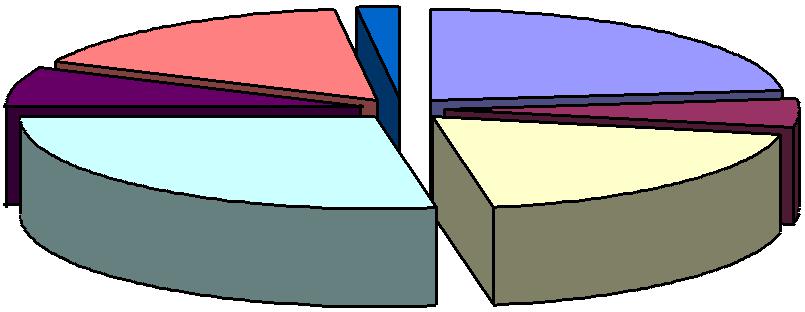 4.4.1. Состояние рынка мяса (в том числе куриного) и мясопродуктов по итогам I квартала 2007 года.январе-марте текущего года производство скота и птицы на убой в хозяйствах всех категорий по сравнению с соответствующим периодом прошлого года увеличилось на 146 тыс. тонн, в основном, за счет сельхозорганизаций. В отличие от прошлого года, производство мяса в хозяйствах населения увеличилось, в крестьянских (фермерских) хозяйствах его рост продолжился.Увеличение производства мяса в сельхозорганизациях вызвано продолжающимся ростом производства мяса птицы, а также мяса свиней. Численность птицы в сельхозорганизациях превысила прошлогодний уровень. При этом импорт мяса птицы снизился почти на 20 тыс. тонн.Спрос на мясо и мясопродукты в результате роста реальных доходовнаселения продолжал увеличиваться, что стимулировало мясоперерабатывающие предприятия к увеличению их выработки. В январе-марте 2007 г. всеми категориями хозяйств произведено скота и птицы на убой 1784,3 тыс. т (в живом весе), что на 8,9% больше, чем в соответствующем периоде 2006 года. Производство мяса увеличилось во всех категориях хозяйств, наиболее существенно - в сельхозорганизациях.Таблица 8. Производство скота и птицы на убой в России в I квартале2006-2007 гг. (по данным Росстата, тыс. тонн живого веса):42Увеличение производства скота и птицы на убой в хозяйствах всех категорий в I квартале 2007 г. достигнуто в большей степени за счет мяса свиней и птицы, объемы которых по сравнению с соответствующим периодом прошлого года выросли, соответственно на 12,4% и 15,8%. В отличие от прошлого мяса КРС получено на 1,7% больше (рис.5).Рисунок 5. Производство скота и птицы на убой по видам в сельхозорганизациях  в 2006 - 2007 гг. (по предварительным данным Росстата), тыс. тонн жив.веса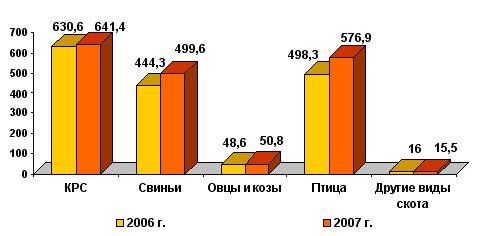 Основной прирост производства скота и птицы на убой (на 82%) обеспечен сельхозорганизациями, в которых продолжился рост производства мяса птицы (на 17,8%) и свиней (на 21,3%).Поголовье птицы в сельхозорганизациях на 1 апреля 2007 г. было на 16,6 млн. голов или на 6,8% больше, чем на соответствующую дату предыдущего года.Таблица 9. Численность скота в хозяйствах всех категорий (по данным Росстата, млн голов)Таблица 10. Некоторые показатели производства мяса в сельхозорганизациях в январе-марте 2006-2007 гг. (по данным Росстата)Импорт мяса птицы в отчетном периоде составил около 230 тыс. т, что почти на 20 тыс. тонн (8%) меньше, чем в I квартале прошлого года. Использование установленной постановлением Правительства Российской Федерации от 05.12.2005 г. № 732 квоты на ввоз мяса птицы в размере 1171,2 тыс. тонн составило 16,3%. Практически все объемы импорта мяса птицы приходились на страны дальнего зарубежья, в основном на США (72%), а также ЕС (12,8%) и Бразилию (13,7%).результате увеличения производства мяса в сельхозорганизациях, являющихся основными поставщиками сырья для перерабатывающей промышленности, в январе-марте 2007 г. выработка всех видов мясной продукции, кроме мясных консервов, на мясоперерабатывающих предприятиях превысила соответствующий уровень 2006 года. Произведено больше мяса и субпродуктов I категории за счет продолжающегося роста производства мяса птицы (на 24,9%), а также свинины (на 24,5%).Индексы объемов производства мяса и субпродуктов I категории в I квартале 2007 г. были выше, чем в соответствующем периоде прошлого года, составив соответственно, 121,5% и 113%. Рост производства мясных полуфабрикатов, напротив, замедлился со 117% в январе-марте 2006 г. до 108,1% в 2007 году, колбасных изделий - с 108,5% до 108% соответственно.Таблица 11. Производство основных видов мясной продукции вквартале 2006-2007 гг. в РФ (по данным Росстата, тыс. тонн)Опять же по данным Росстата, в июле 2007 года в РФ произведено 141 тыс. тонн куриного мяса, что на 3,7% выше чем в июне 2007 года, и на 26,9% больше чем в аналогичном периоде 2006 года. В августе 2007 г., в сравнении с предыдущим месяцем, численность птицы в сельскохозяйственных предприятиях увеличилась всего на 1,6%, а объемы реализованной птицы в живом весе на убой выросли на 2,9%. Также можно констатировать, что в данный период рост объемов производства сельхозпредприятиями мяса птицы в парном весе составил 1,4%, по сравнению с июлем 2007 г.44Рисунок 6. Производство основных видов мясных продуктов в РФ в январе-августе 2006 и 2007 гг.(тыс.т, консервы – муб.)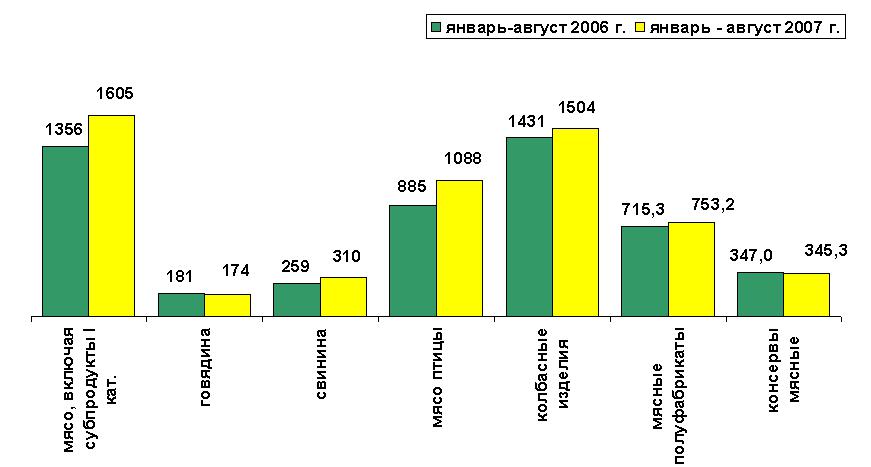 Рост потребительского спроса на мясо и мясную продукцию в текущем году продолжился, что стимулировало наращивание объемов их производства. По данным Росстата, в I квартале 2007 г. индекс физического объема продаж мяса всех видов в розничной торговле составил к соответствующему периоду прошлого года 109,8%, в том числе мяса птицы - 115%, изделий колбасных - 110,7%, мясных консервов - 106,6%.Повышение спроса на мясную продукцию вызвано продолжающимся ростом реальных доходов населения, которые в январе-марте 2007 г. по сравнению с соответствующим периодом прошлого года выросли на 13%.Рост цен на мясо и мясопродукты в текущем году замедлился. Рынок мяса и мясопродуктов в I квартале 2007 г. функционировал в условиях увеличения по сравнению с прошлым годом ресурсов за счет роста собственного производства и поставок по импорту, что в определенной мере определило динамику цен.4.5 Тенденция изменения цены на мясо птицы в 2006 - 2007 г.г.Для мяса птицы характерно сезонное изменение спроса, что обычно приводит к увеличению цены в осеннее – зимний период и ее постепенное снижение с начала календарного года по мере приближению к летнему сезону7. Ценовая ситуация на рынке мяса складывалась неоднозначно. Цены на говядину и мясо птицы, в основном, незначительно повышались по всей цепочке их реализации. Однако на рынке свинины, в результате роста предложения, продолжилось снижение цен, начавшееся в конце прошлого года. Потребительские цены на мясо и птицу в целом в январе-марте 2007 г. выросли, как и в прошлом году, всего на 0,9%, что ниже уровня инфляции в этот период.Цены на ввозимое мясо в текущем году значительно выше, чем в предыдущем году. По данным ФТС, средняя контрактная цена на говядину, закупленную в странах дальнего зарубежья, в январе-марте 2007 г. составила $2541/т, что в 2 раза выше, чем в соответствующем периоде 2006 года. ЦенаКроме того, обычно наблюдается увеличение цен в апреле.45на свинину выросла в 1,7 раза, а птицу - в 1,2 раза составив, соответственно, $2386/т и $752/т. Рост контрактных цен на мясо в определенной мере вызван повышением во II квартале 2006 года ФТС РФ минимально разрешенной к декларированию таможенной стоимости, поставляемых в Россию говядины и свинины, а также повышением цен на мировом рынке. Например, экспортная цена на аргентинскую говядину, которая занимает высокую долю в российском импорте, в январе 2007 г. составила $2474/т против $1965/т в январе прошлого года.Следует заметить, что цены на комбикорма в январе-марте 2007 г. повысились относительно декабря предыдущего года в целом на 6%, в том числе для птицы - на 6,6%, свиней - 4,7%, КРС - 8,1%. Рост затрат сельхозпроизводителей на комбикорма на фоне снижения цен реализации на свиней и низких темпов роста цен на КРС и птицу отрицательно сказывается на рентабельности их производства.Индексы цен производителей перерабатывающей промышленности и потребительских цен на мясо и мясопродукты (кроме мяса птицы) в первые месяцы текущего года в основном были ниже, чем в предыдущем году.отличие от прошлого года, куриное мясо в течение отчетного периода,основном, незначительно дорожало. Как и в прошлом году, рост потребительских цен в целом на мясо и птицу не превысил индекс инфляции. По данным Росстата, индекс потребительских цен в январе-марте 2007 г. к декабрю предыдущего года составил 103,4% (в январе-марте 2006 г. - 105,0%), а на мясо и птицу, так же как в прошлом году, - 100,9%. Таким образом можно вполне обоснованно сделать вывод о том, что динамика цен на мясо птицы в целом совпадает с общей динамикой инфляции.Таблица 12. Индексы цен на мясо и мясные продукты в марте 2006 и 2007 гг. (по данным Росстата, в % к декабрю предыдущего года)Несмотря на продолжающийся рост импорта мяса, специалисты предрекают, что уже в конце этого года отечественный продукт начнет вытеснять с прилавков привозной. По мнению руководителя Мясного союза Мушега Мамиконяна, «несмотря на то, что отечественные свиноводство и птицеводство очень активно развиваются, их продукции пока не хватает на удовлетворение потребности в мясе нашего населения. Это неплохой факт, потому что он свидетельствует о росте благосостояния людей. Спрос на мясные продукты растет быстрее, чем предложение. Причем не только на количество мяса, но и не на замороженный, а на охлажденный продукт. Импорт же в основном в Россию идет из Латинской и Северной Америки, откуда без заморозки мясо доставить невозможно. Под силу справиться с этой проблемой только местным производителям. Думаю, с конца 2007 года мы уже начнем46замещать часть импорта курятины отечественной продукцией, а с 2008 года - и часть импорта свинины».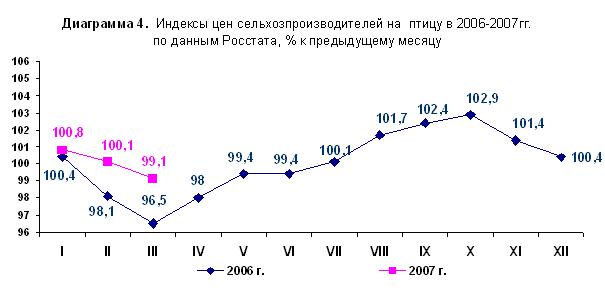 Средняя цена на тушки бройлеров в первой половине октября 2007 г. составила 66,8 руб/кг, что выше показателя средней цены на данный вид продукции первой половины сентября 2007 г. на 1,7%.4.6 Прогноз развития ситуации в отраслиНа основании вышеизложенного можно утверждать, что в ближайшие годы следует ожидать некоторого снижения темпов роста рынка, поскольку последнее время он рос очень высокими темпами. Однако, небольшие объемы потребления мяса птицы в России по сравнению с другими странами, говорят о том, что тенденция роста этого рынка имеет, по крайней мере, среднесрочный характер (3 – 10 лет).Прогнозы уменьшения доли импорта в формировании ресурсов мяса и мясопродуктов в 2005 году не оправдались, не смотря на введение квот его импорт и рост отечественного производства. Тем не менее, в ближайшие годы будет происходить кардинальное изменение его структуры за счет увеличения доли охлажденного мяса. Это будет означать постепенное уменьшение импорта и рост отечественного производства куриного мяса. Планируется, что к 2010 году мясо куры отечественного производства составит около 67% от объема потребления куриного мяса.Начавшаяся эпидемия птичьего гриппа может внести существенные корректировки в потребление, производство и импортные поставки курятины в краткосрочной перспективе, но, вероятно, не изменит средне- и долгосрочное развитие отрасли, поскольку у куриного мяса нет адекватной замены как с ценовой точки зрения, так и с точки зрения его пищевой ценности. Принимаемые меры по защите от птичьего гриппа (санитарно-эпидемиологические, вакцинация и т.д.) позволят преодолеть эту угрозу.Применение новой технологии на птицефабрике позволит до минимума сократить вероятность заболеваний птицы, в том числе – за счет ужесточения санитарных норм ее содержания. Кроме того, производство комбикорма на собственном заводе также минимизирует риск возникновения угрозы заражения.4.7 Специфические особенности рынкаСовременный рынок мяса птицы в РФ можно также охарактеризовать как регионализированный и высококонцентрированный. Он отличается высокими барьерами, которые обусловлены:Большой ролью экономии на масштабах производства47Большими объемами инвестиций, которые должны быть вложены в создание эффективного производства и системы сбыта, с относительно длительными сроками их окупаемостиОтносительно большой потребностью в оборотных средствахнастоящее время крупные компании все активнее монополизируют рынок продовольствия, идет процесс укрупнения производителей мяса птицы: если раньше крупной считалась птицефабрика, которая производила по 10-20 тысяч тонн продукции в год, то сегодня крупнейшие отечественные агрохолдинги производят до 80-100 тыс. т. на нескольких принадлежащих им предприятиях.АНАЛИЗ РЫНКОВ СБЫТА ПРОДУКЦИИ И ЗАКУПОК СЫРЬЯ5.1. Рынок сырья, материалов и комплектующихРост производства на российском мясном рынке (прежде всего, в птицеводстве) сыграл на руку производителям комбикормов. Однако, несмотря на начавшуюся модернизацию отрасли, производство комбикормов стагнируетдаже снижается. Птицефабрики и животноводческие хозяйства не хотят покупать дорогие и некачественные корма, произведенные на старом советском оборудовании, и строят собственные комбикормовые производства. По данным «Центра экономической конъюнктуры» (ЦЭК), пик производства комбикормов за последние годы пришелся на 2002 г., когда объем продукции, произведенной отечественными компаниями, составлял 8,92 млн. т. Однако уже в 2004 г. выработка заметно снизилась – в 2004 г. российские предприятия получили около 8,74 млн. т комбикормов. По оценке ЦЭК, падение объемов производства произошло из-за сокращения поголовья КРС (на 5,5%), свиней (на 6,5%), снижения производства молока (на 3,8%) и яиц (на 2%). Вместе с высокими ценами на зерно это привело к снижению спроса и сокращению производства комбикормов по сравнению с 2003 г. примерно на 2%.Однако, по итогам 2006 г. ситуация изменилась: благодаря росту запасов зерна сокращение поголовья КРС – замедлилось, а свиней и птицы – выросло. Специалисты ЦЭК полагают, что это приведет к увеличению спроса на комбикорма на 0,6–0,8 млн. т и станет стимулом для роста их промышленного производства.Необходимо отметить, что во второй половине 2007 года наблюдалось активное повышение цен на зерно. Так, пшено за август месяц стало дороже на 11,3%, мука пшеничная - на 8,8%, крупы овсяная и перловая - на 6,3%. Данная ситуация сказалась на рост цен на комбикорм, и, соответственно – на снижении сбыта продукции комбикормовых заводов. Таким образом, сейчас в основном успешно работают КЗ, входящие в структуру крупных агропромышленных48холдингов, которые обеспечивают их заказами8. С учетом этой тенденции, а также принимая во внимание возможность снижения себестоимости бройлеров приобретение Группой компаний «Рубеж» Новгородского комбикормового завода проектной производительностью 16 тонн в час несомненно имеет положительное значение для реализации настоящего проекта.данном случае хотелось - бы добавить, что по мнению генерального директора ЗАО «Ставропольский бройлер» (Ставропольский край, входит в группу «Агрос») Михаила Докукина рост цен на зерно не отразится на деятельности птицеводческих хозяйств: «Поскольку комбикорма для бройлеров более чем наполовину состоят именно из зерновых, рост цен на них влияет на себестоимость кормов, а равно и на производственную себестоимость в целом. Но на деятельности нашей компании это не отразится, так как мы ожидаем, что рост цен на мясо птицы скомпенсирует рост цен на корма». Данное мнение косвенно подтверждается приведёнными выше данными о тенденции пропорционального роста цен на куриное мясо в прямом соответствии с уровнем инфляции.Таблица 13. Перечень необходимых компонентов (сырья) для производства комбикорма в текущих ценахПеречень необходимого сырья5.2. Конкуренция на рынке сбыта5.2.1 Россия«Сами с кормами», 10 января 2006 г., Агропромышленный портал Юга России, http://agroyug.ru/news/arhiv/2006/01/page_16/100/49настоящее время в России работает 166 бройлерных фабрик и 450 фабрик по производству яиц, при этом износ оборудования на них составляет 85%9.По оценке Председатель совета директоров Российского птицеводческого союза (Росптицесоюза) академика Владимира Фисинина потребность птицефабрик в инвестициях - 22 млрд. руб. По его данным, эти средства необходимы, прежде всего, для технического перевооружения предприятий. 10На Северо-западе России самыми крупными производителями мяса птицы являются Ленинградская, Вологодская, Новгородская и Псковская области (не считая Калининградской области).5.2.2 Ленинградская областьнастоящее время, Ленинградская область входит в тройку лидеров Российской Федерации по объемам произведенного мяса птицы, вместе с Московской и Белгородской областями.Ленинградской области работает 16 птицефабрик, которые в 2006 году произвели 2,5 миллиарда штук куриных яиц и 124,8тысяч тонн мяса птицы11, что на 4%, или 4 тыс. 800 тонн больше показателей аналогичного периода прошлого года, сообщзили в пресс-службе областного правительства. Две ленинградских птицефабрики - "Роскар" и "Лебяжье" - принимают участие в реализации национального проекта "Развитие АПК". Задачи национального проекта по увеличению объемов производства мяса оперативнее всего выполняются именно птицеводческой промышленностью мясного направленияв силу технологических особенностей отрасли - производственный цикл предполагает быстрое поучение результата. Кроме того, мясо птицы является самым доступным среди продуктов животного происхождения, что особенно важно для потребителей. Потребление мяса птицы жителями региона растет: по прогнозам, в 2006г. оно составило 19,5 кг в год (для сравнения, в1990г. этот показатель составлял лишь 12,4 кг/год). Возможно, в 2007г. в национальный проект включится и птицефабрика "Русско-Высоцкая", в настоящее время переживающая этап становления. Предприятие обладает достаточным потенциалом для реконструкции и развития мощностей.Объемы производства мяса самых крупных птицефабрик Ленобласти, тыс. тонн в год12ЗАО "Птицефабрика "Северная" - около 40ЗАО "Птицефабрика "Ломоносовская" - около 30ООО "Русско-Высоцкая птицефабрика" - около 10,5 o ЗАО "Племенная фабрика "Войсковицы" - менее 10 o ЗАО "Птицефабрика "Роскар" – 9Некоторые птицефабрики диверсифицируют производство и осваивают глубокую переработку своей продукции. Так, птицефабрика "Скворицы"Зерно Он-Лайн, 20 февраля 2003 г.http://www.zol.ru/z-news/showlinks.php?id=7317&cursite=zolru&curcat=marknewszolЗерно Он-Лайн, 20 февраля 2003 г.http://www.zol.ru/z-news/showlinks.php?id=7317&cursite=zolru&curcat=marknewszolТатьяна Марьина, «Дикари над Птицеградом», Санкт-Петербургские ведомости, №009, 20.01.2006, http://www.spbvedomosti.ru/document/?tpl=PrintArticle&id=11022&folder=428Екатерина Фомичева, Эпидемия птичьего гриппа скорректировала финансовые планы производителей куриного мяса: объемы продаж упали на 10-15%, Деловой Петербург,02.12.200550самостоятельно производит более 14 наименований натуральных пищевых продуктов из мяса птицы13.ЗАО "Птицефабрика "Северная"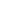 Птицефабрика "Северная" занимается производством мяса цыплят-бройлеров. Один из лидеров по производству птичьего мяса в России. Производственные мощности фабрики строились в 1988-1990 гг. Основным акционером предприятия - 95,24% - является "Агро Инвест Бринки Б.В." (Голландия), который в свою очередь на 50% принадлежит австрийской компании COR и Бринки Бехейру.2006 году на фабрике выращено около 60 млн цыплят в год. Общий объем производства холдинга - 80 тыс. тонн мяса птицы в год и 120 млн штук яиц. Выручка в 2006 г. составила около 180 млн долл., чистая прибыль - около 35 млн долл.Сейчас "Северная" осуществляет программу по расширению мощностей. Как заявляли в прессе руководители холдинга, компания приобрела значительные участки земли в районе птицефабрики "Северная". На этой площадке планируется построить около 80 корпусов для создания 6,5 млн посадочных мест для цыплят, что почти вдвое увеличит производительность холдинга. Планируется, что строительство закончится к 2010 году. Инвестициипроект должны составить 5,5 млрд руб. В результате планируется, что выручка группы вырастет до 400 млн долл. в год. "Северная" собирается привлекать кредиты на развитие и рассчитывает на субсидирование процентной ставки в рамках национального проекта "Развитие АПК".течение трех лет планируется возвести около 80 корпусов для выращивания дополнительно 50 млн цыплят в год. Общая стоимость проекта может составить около $200 млн.ООО "Русско-Высоцкая птицефабрика"Место расположения: Ленинградская область, Ломоносовский район, пос. Русско-Высоцкое. ООО "Русско-Высоцкая птицефабрика" работает с 1967 года. Это одно из крупнейших птицеводческих предприятий Ленинградской области. Приоритетыми товарными группами для фабрики являются полуфабрикаты из цыплят-бройлеров, копчения и куриная гастрономия. "Русско-Высоцкая" птицефабрика производит продукцию из французской породы "Иза-ведетт" ("Иза-15"). Фабрика имеет свое родительское стадо, которое дает яйцо для выращивания бройлеров. Птицефабрика занимается и продажей яйца для выращивания бройлеров другим хозяйствам. В 2003 г. птицефабрика поменяла старое оборудование на новое датского производства для оборудования нового цеха по производству охлажденных бройлеров. Инвестиции в новое оборудование составили $3 млн. Новый цех позволяет производить до 8 тыс. голов птицы в сутки. В 2004 году начала реализацию стратегии увеличения объема выпуска полуфабрикатов из мяса бройлеров собственного производства. Помимо мяса птицы фабрика выпускает серию деликатесов, таких как копченые куриные грудки, широкий ассортимент колбас и рулетов из куриного мяса премиум класса. Ежегодный оборот составляет около 10,5 тыс. тонн мясопродукции в год. По собственным оценкам, компания занимает 2-е место на рынке Петербурга среди производителей продукции из птичьего мяса.ЗАО «Птицефабрика Ломоносовская»Михаил Ленский, «Птицам нужен хлеб», Независимая газета, http://inka.com.ua/rus/ssilki/ptizevod/32.htm51Место нахождения: Ленинградская область, Ломоносовский район, посёлок Горбунки. Основным видом хозяйственной деятельности является производство высококачественного, диетического и экологически чистого куриного мяса. Продукцией основной производственной деятельности птицефабрики являются: цыплята-бройлеры полного потрошения; продукты разделки тушек бройлеров (грудки, окорочка, крылышки); фарш; субпродукты...Основная часть продукции реализуется на внутреннем рынке в Санкт-Петербурге и Ленинградской области через оптового комиссионера. Часть продукции продавалась через собственную торговую сеть. 92,59% акций птицефабрики принадлежат голландской компании "ПРИМАВЕРА A.В.В." ("PRIMAVERA A.V.V.").ЗАО "Племенная фабрика "Войсковицы"Находится в Ленинградская область, Гатчинский район, пос. Войсковицы, Основная специализация - производство племенного яйца и мяса птицы. Выпускаемая продукция (племенное яйцо) реализуется на внутреннем рынке, в Ленинградской области двум основным потребителям - ЗАО "Птицефабрика "Северная" (67,8%) и ЗАО "Птицефабрика "Ломоносовская" (31%). Мясо птицы реализуется посредством прямых продаж потребителям на рынке Ленинградской области. 99,82% акций фабрики принадлежат голландской компании «Agro – Invest Brinky B.V.».ЗАО "Птицефабрика Роскар"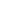 ЗАО "Птицефабрика "Роскар" было создано в 1992 г., является одним из крупнейших российских производителей яиц и яичной продукции, мяса птицы и продуктов ее переработки. Птицефабрика расположена на Карельском перешейке в 70-ти км севернее г. Санкт - Петербург в поселке Первомайское, Выборгского района Ленинградской области. Основные направления деятельности: Производство пищевых яиц и мяса цыплят бройлерных, Производство продуктов переработки яйца: яичный порошок, меланж, белок сухой и жидкий, желток сухой и жидкий и т.д., Производство продуктов переработки мяса птицы: разделка, полуфабрикаты, продукты, готовые к употреблению. Сбыт продукции осуществляется через собственную торговую сеть, в том числе: яйцо товарное - 39,2%, от общего объема продаж, мясо птицы - 51%, продукты переработки яйца - 1,4%..ЗАО "Птицефабрика Синявинская"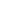 Крупнейшие акционеры (участники): 20.63% ОАО "Петербургский мельничный комбинат". Птицефабрика является акционером (50.02%) ОАО "Волховский комбикормовый завод". ЗАО “Птицефабрика “Синявинская” – одно из крупнейших птицеводческих предприятий в Европе по производству куриных яиц. Предприятие производит в год свыше 463 млн. штук яиц, 1800 т мяса, 700 тонн яичного порошка. Место нахождения: Россия, Ленинградская область, Кировский район, пос. Приладожский. В системе сбыта компании прямые продажи занимаю 40%, на долю собственной торговой сети приходится 10%, на долю контролируемой торговой сети – 20%, на долю региональных продаж – 30%.5.2.3 Новгородская областьГлавным поставщиком мяса птицы являлся ЗАО «Агропромышленный концерн «Великий Новгород», который имел в своём составе три птицефабрики: «Валдайская», «Новгородская» (выращивание бройлеров) и «Индустрия» (производство яйца). Он осуществлял изготовление комбикормов,52выращивание, переработку и реализацию цыплят-бройлеров, переработку, хранение зерна, хлебопродуктов.2006 году ЗАО "АПК Великий Новгород" полностью свернул производство, в настоящее время указанные птицефабрики приобретены ГК «Рубеж», их реконструкция и восстановление производства предполагаются настоящим проектом.настоящее время оптовыми поставками куриного мяса, в том числе и американского, занимаются полтора десятка предприятий. Основную массу импортной птицы в область завозят или через Петербург или непосредственно из Петербурга.5.2.4 Псковская областьОсновными конкурентами является ОАО «Птицефабрика «Островская» (бывший птицесовхоз "Остров"), которая за 2006г. произвела 2300 тонны мяса. На фабрике есть промышленные площадки для откорма бройлеров, хлебоприемный пункт емкостью в 5 тыс. т. хранения и цех для производства комбикормов. Международный банк Санкт-Петербурга профинансировал лизинговую сделку по приобретению фабрикой комплексной производственной линии по переработке птицы в сумме 1 млн. евро.5.2.5 Прочие лидеры российского рынка мяса птицы Группа "Продо"«Продо» изначально объединяла мясные активы группы "Планета", которую развивали менеджеры компании «Сибнефть». В 2003 г. «Продо» была передана в ведение компании Millhouse Capital, управляющей активами Романа Абрамовича. «Продо» многие считают примером интереса крупных финансово-промышленных групп к аграрному и пищевому сектору, который начался в 2000-х гг. и закончился разочарованием крупного бизнеса в сельском хозяйстве. Впоследствии звучали предположения, что владельцы хотят продать «Продо» или ее отдельные активы, но до сих пор заметных измененийструктуре активов «Продо» не было (за исключением продажи сети магазинов, принадлежавших «Омскому бекону»), и группа по-прежнему входитчисло лидеров по мясопереработке и производству мяса птицы.Первым приобретением "Продо" стал "Омский бекон", объединяющий Лузинский комбикормовый завод, мясокомбинат "Омский" и птицефабрику "Сибирская". Сейчас в группу "Продо" входят птицефабрики "Калужская", "Тюменский бройлер", "Агрофирма Приазовская", "Линдовская" (Нижегородская обл.), "Пермская" и "Сибирская".Птицеводство - лишь часть бизнеса "Продо" - в группу входят также крупные мясокомбинаты "Клинский", "Дивеевский", "Уфимский", "Пермский", "Омский", "Ильиногорский", "Тольяттинский" и "Дарья". Наиболее важными активами "Продо" считаются "Дарья", "Клинский", "Омский бекон", "Тюменский бройлер".По данным Института конъюнктуры аграрного рынка (ИКАР), птицефабрики "Продо" контролируют 5,5% рынка мяса птицы. В последние годы группа не публиковала консолидированные данные о своей финансовой деятельности. В 2003 г. сообщалось, что оборот "Продо" составляет 430-450 млн долл., а к 2006 г. он должен был достичь 850 млн долл. (по оценке "Тройки-Диалог"). Если суммировать объемы всех птицефабрик, входящих в "Продо", то общий объем производства мяса птицы в группе, по оценке Мясного союза, составляет около 70 тыс. тонн.Группа "Черкизово"53Группа "Черкизово" была создана в 2005: в нее вошли производственные активы АПК "Черкизовский" и АПК "Михайловский". Птицеводство - лишь одно из трех направлений деятельности группы, наряду с мясопереработкой и свиноводством. По примеру ведущих мировых производителей мяса, "Черкизово" решила построить вертикально интегрированный холдинг и самостоятельно обеспечивать свои предприятия сырьем, в том числе мясом птицы.Для решения этой задачи, начиная с 1997 года, группа начала приобретать доли в активах по производству птицы. Первым стало ЗАО "Петелинская птицефабрика" в Московской области. С 1998 по 2000 годы "Черкизово" покупала другие птицеводческие хозяйства в Московской области, а с 1999 по 2002 годы - в Пензенской области.Сейчас основные птицеводческие активы группы "Черкизово" - это птицефабрики "Петелинская" (по собственным данным, занимает 40% рынка Москвы и Московской области), "Круговская" (Московская область, производство инкубационного яйца), "Васильевская" (Пензенская область). Переработка осуществляется на базе птицеперерабатывающего завода "Петелинский". Комбикорма производит "Михайловский комбикормовый завод". Продажами занимается торговый дом "Петелино"."Черкизово" - один из немногих отечественных производителей мяса птицы, который проводит масштабную федеральную рекламную кампанию своего бренда "Петелинка", включая телевизионную рекламу.2005 г. "Черкизово" продала 51 тыс. тонн мяса птицы в убойном весе. Данные о деятельности за 2006 год пока не публиковались, но группа уже объявила о том, что нарастила производство и продажи мяса птицы в 2006 г. более чем на 30%. Уже в первом полугодии 2006 г. выручка "Черкизово" от продаж мяса птицы составила 61, 8 млн долл., а средняя цена килограмма мяса птицы - 2 доллара. При этом средние цены на мясо птицы в первом полугодии 2006 г. упали на 6% (в рублях), отмечают в "Черкизово", из-за падения спроса, вызванного слухами о птичьем гриппе.29.08.2007 ОАО «Группа Черкизово» объявило о приобретении 100% акций Холдинговой Компании ОАО «Куриное царство». Теперь Группа Черкизово станет лидером отечественного птицеводческого рынка.ОАО «Куриное царство» является четвертым крупнейшим производителем мяса птицы в России. В 2006 г. объем производства компании составил около 70 000 тонн мяса птицы. В 2007 г. объем должен превысить 80 000 тонн, а производственные мощности будут увеличены до 100 000 тонн в годконцу 2007 г. Согласно данным консолидированной финансовой отчетности ОАО «Куриное царство» по стандартам US GAAP, выручка компании в 2006 г. составила 109 млн долларов, EBITDA - 23 млн долларов."Агрохолдинг"Группа компаний "Агрохолдинг" основана в 1992 г. Ее контролирует депутат Госдумы третьего созыва Александр Четвериков. Вначале компания торговала зерном, первыми активами стали Железногорский (Курская обл.) и Троицкий (Белгородская обл.) комбикормовые заводы. В 1996 г. приобрела птицефабрику "Красная поляна" в Курской области, которая стала ее основным птицеводческим активом. В 1999 году приобретены птицефабрика "Рассвет" (ныне "Тульский бройлер"), "Чувашский бройлер" и птицефабрика "Заречная" (Пензенская область). В Курской области в состав компании вошел Конышевский мясокомбинат (торговая марка "Гордость Провинции"). В 2002 году компания приобрела птицефабрики "Орловский бройлер", "Волгоградский бройлер" и племптицефабрику "Ерзовская" (Волгоградская область).54Ключевые направления деятельности - птицеводство и производство комбикормов, которые обеспечивают большую часть консолидированной выручки и прибыли. Компания также занимается свиноводством, оптовой и розничной торговлей в Курской и других областях, владеет сетью супермаркетов. Предприятия "Агрохолдинга" располагаются в Курской, Орловской, Тульской, Пензенской, Волгоградской областях, а также в Краснодарском крае и республике Чувашия. "Агрохолдинг" занимает 115 место среди крупнейших частных российских предприятий по версии журнала "Форбс". По собственным данным, "Агрохолдинг" продает свою продукцию в основном в тех регионах, где расположены его птицефабрики, и занимает от 5 до 45% местных рынков (45% - в Курской области, 40% - в Тульской, по 30% - в Орловской области и Чувашии, 5% - в Москве и области). В 2006 г. "Агрохолдинг" произвел 42 тыс. тонн мяса птицы и 107 млн штук яиц, а также 139 тыс. тонн комбикормов."Приосколье"Один из самых молодых птицеводческих холдингов в России. В 2003 г. владельцы "Приосколья" приобрели птицефабрику в Новооскольском районе Белгородской области, рассчитанную на производство 23 тыс. тонн мяса птицыгод, с цехом по убою и холодильником на 500 тонн. В начале 2004 года начали ее реконструкцию и довели ее мощность до 31 тыс. тонн в год, построили новый завод по убою и переработке птицы мощностью 65 тыс. тонн продукции в год, холодильник на 1600 тонн и инкубаторий. На месте четырех бывших комплексов по откорму крупного рогатого скота построили площадки откорма мощностью 10 тыс. тонн мяса птицы в год каждая. Сейчас у "Приосколья" девять откормочных площадок и еще столько же планируется построить и ввести в эксплуатацию в 2007 году.Краснояружском районе действует репродуктор первого порядка мощностью 2,5 млн суточных курочек в год. С выходом на полную проектную мощность в декабре 2007 года здесь будут производить 5 млн суточных курочек, чтобы полностью комплектовать родительское стадо.Племрепродукторы второго порядка суммарной мощностью 124 млн инкубационных бройлерных яиц построены в Краснояружском и Белгородском районах. Комбикормовые заводы "Приосколья" действуют в Новом Осколе и Волоконовке Планируется строительство новых производственных мощностей ЗАО "Приосколье" на территории Алексеевского и Валуйского районов. К 2008 году "Приосколье", по словам руководства компании, собирается производить 207 тыс. тонн мяса птицы, что означает двойное увеличение по сравнению с2006 годом.По собственным данным, компания развивалась и развивается на кредиты "Сбербанка".Объем производства в 2006 г. составил более 100 тыс. тонн мяса птицы, а рыночная доля "Приосколья", по собственной оценке, составляет 8-10%. 60% продукции "Приосколья" продается в охлажденном виде.Впоследствии "Приосколье" планирует производить 400 тыс. тонн мяса птицы, открывать новые производственные площадки в Ульяновской, Калужской, Тамбовской и Свердловской областях, а также в Алтайском крае..5.3 Проекты строительства новых птицефабрикПтицеводство является одной из наиболее привлекательных отраслейсельского хозяйства. Поэтому в последние годы было объявлено о  нескольких55крупных проектах, подавляющее большинство которых расположены в Центральном и Южном регионах России.Один из крупнейших в мире производителей и продавцов мяса птицы, говядины и свинины — компания Tyson Foods и "Евросервис" ведут переговорысовместных проектах в области ритейла и производства. Tyson Foods давно изучает возможность работы в России. Два года назад делегация американской компании посетила принадлежащую "Агросу" компанию "Ставропольский бройлер". Среди возможных вариантов, по словам участиков рынка, в разное время рассматривались российско-американский "Элинар-бройлер", АПК "Михайловский" (входит в АПК "Черкизовский") и оренбургские птицефабрики агрофирмы "Разгуляй". Союз "Евросервиса" и Tyson Foods станет вторым крупномасштабным проектом в России в области производства мясных продуктов.Министерством сельского хозяйства и продовольствия Московской области в течение 2003-2005 годов был осуществлён ряд мероприятий, направленных на восстановление и дальнейшее развитие отрасли птицеводства Московской области. В результате реализации программы, привлечения инвестиций в перепрофилирование экономически неэффективных птицефабрик яичного направления и строительства двух крупных комплексов по производству мяса бройлеров в области увеличилось количество птицефабрик ориентированных на промышленное производство мяса птицы, поступающее на потребительский рынок Московского региона.Крупнейшими поставщиками из них на сегодня являются ЗАО «Моссельпром» Домодедевского района, ЗАО «Петелинская птицефабрика» Одинцовского района, ЗАО фирма «Ассортимент — Сергиев-Посад» Сергиево-Посадского района и ЗАО «Элинар-Бройлер» Наро-Фоминского района.соответствии с распоряжением Губернатора Московской области акционерным обществом «Моссельпром» реализован проект строительства комплекса по производству мяса птицы в Домодедовском районе мощностью 40 тыс. тонн в год. За 2006 года птицефабрикой произведено более 39 тыс. тонн. Осуществляется организационно-методическое сопровождение проекта строительства комплекса по производству мяса птицы в Сергиево-Посадском районе (ООО фирма «Ассортимент Сергиев-Посад») мощностью на 35 тыс. тонн в год. За 2005 год птицеводческим предприятием произведено более 10,5 тыс. тонн14.декабре 2005 года группа «Агрос» объявила о своих планах инвестировать в компанию "Ставропольский бройлер" $115 млн. до 2009 года. Инвестиции направлены на модернизацию мощностей и увеличение объемов производства: с нынешних 38 тыс. тонн в год они должны вырасти до 80 тыс. тонн в год к 2009 году. Проект профинансирован практически в равных долях за счет внутренних ресурсов группы «Агрос», привлечения долгосрочных кредитов, а также за счет средств инвестиционных фондов и тех партеров, которые имеют отношение к птицеводству15.Президент мясного холдинга "Черкизовский" Игорь Бабаев в апреле 2005 г. провел переговоры с Агентством инвестиционного развития (АИР) Ростовской области о приобретении в регионе нескольких птицефабрик и земли. Если эта сделка состоится, то Бабаев увеличит площадьпринадлежащей	ему	земли	до	200	000	га.	АИР	предложило	президенту«Производство мяса птицы в Подмосковье увеличилось на 34 процента», 11.11.2005, http://rad.su/modules/news/print.php?storyid=1189Светлана Усова, «Миллионы в потребительскую корзину ЮФО», Вечерний Ставрополь, 235(3475)от 22 Декабрь 2005, http://www.vechorka.ru/index.php?c=prin&st=3042&PHPSESSID=56"Черкизовского" Игорю Бабаеву приобрести несколько птицеводческих хозяйств. В "Черкизовском" общую сумму инвестиций с учетом покупки птицефабрик и их модернизации оценивают в $70 млн., которые позволят через два года производить 50 000 т бройлеров16.2005 году компания «Золотой Петушок Инвест», владеющая в Липецкой области производством мощностью 38,2 тыс. тонн в год, вложила $25 млн. в производство охлажденного куриного мяса в Брянской области. Там планируется производить 35 тыс. т мяса в год. При этом в Липецкой области компания планирует увеличить производство до 60 тыс. тонн в год.отрасль приходят непрофильные инвесторы: московская группа «Разгуляй» с 1998 по 2004 год приобрела три птицефабрики. Торговый дом «Белый Фрегат» планирует вложить 20 млн. долларов в реконструкцию иперевооружение птицеводческих хозяйств: СПК "Тиняковский" Малоархангельского, ОАО "Ливны - птицевод" Ливенского, СХПК "Звезда" Хотынецкого, СПК "им. МЮД" Урицкого районов.5.4 Анализ сильных и слабых сторон конкурентовНа основании данных, подготовленных специалистами по маркетингу и сбыту Группы компаний «Рубеж», основными сильными сторонами потенциальных конкурентов являются:Опыт работы и отраслевая известность o Налаженная структура сбытаo  Высокая представленность продукции на целевых рынкахo Большие объемы производства и возможности по расширению ассортиментаo  Развитая инфраструктураo Высокая рентабельность деятельности при возможности инвестиций o Государственная поддержка бизнесаСлабые стороны конкурентов:Слабая маркетинговая политика и несистемный подход к капитализациибрендаВысокая степень износа оборудования и технологическая отсталостьo	Не развитые технологические решения в области упаковки готовой продукцииНизкая доля продукции высокой степени обработки в ассортиментеo  Устаревшие	формы	хозяйствования	и	отсутствие	современногоменеджментаСовременные тенденции на рынке производства мяса птицы свидетельствуют о том, что инвестиции в птицеводство увеличиваются, и направляются, прежде всего - в оснащение и повышение технологического уровня птицефабрик.Таблица 14. SWOT – анализ птицефабрик Группы Компаний «Рубеж»Ринат Сагдиев, Оксана Лебедева «Территория Бабаева: Владелец "Черкизовского" становится крупным землевладельцем», Ведомости, 29 апреля 2005 г.57Использование передовых технологий выращивания и переработки мяса птицы и выпуск качественной продукции высокой степени обработкиЗнания в области современной упаковки и доступ к современным технологиям (длительные сроки хранения, удобство использования, оригинальный дизайн)Формирование команды профессионального менеджментаГосударственная поддержка бизнесаданном случае необходимо отдельно остановиться на одной из указанных в Табл. 14 сильных сторон – а именно гарантированного сбыта продукции. Как уже отмечалось выше, несмотря на бурное развитие российского птицеводства, в настоящее время потребность рынка в курином мясе в значительной мере покрывается импортными поставками. В то же самое время ГК «Рубеж» является одним из крупнейших импортёров мяса, структура импорта мяса за 2006 год представлена на рисунке 7.Рис. 7. Структура импорта мяса ГК «Рубеж» (в проценте от общего импорта мяса в РФ) за 2006 годПтица; 10,50%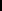 Говядина; 11,10%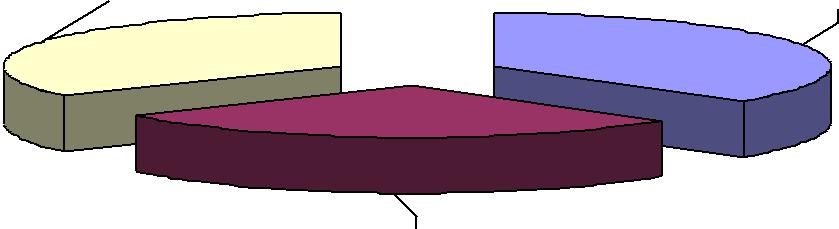 Свинина; 8,60%Как видно из диаграммы, импор ьт мяса птицы ГК «Рубеж» составляет около 10% от общероссийского, что в абсолютном выражении за 2006 год составило 135 742 тонн. Кроме того, в течение последних лет ГК «Рубеж» наращивало объёмы, существенно увеличивая свою рыночную долю – в особенности по куриному мясу (рисунок 9).Среди прочих импортёров мяса птицы ГК «Рубеж» по итогам 2006 года занимал одно из лидирующих мест, наглядное представление об этом даёт рисунок 10.Рис. 9. Динамика импорта ГК «Рубеж» в разрезе основных товарных групп58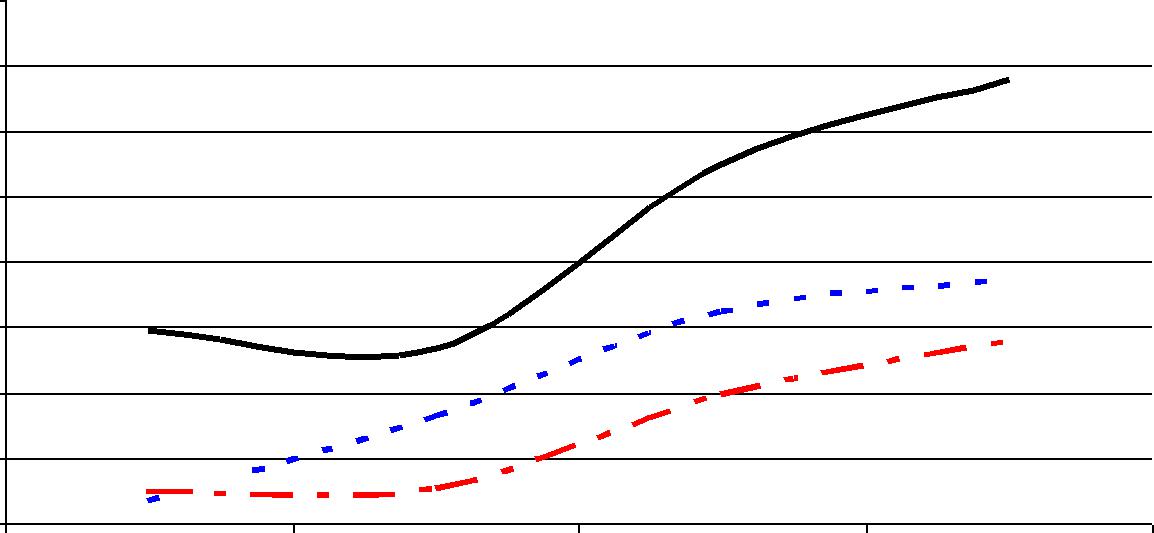 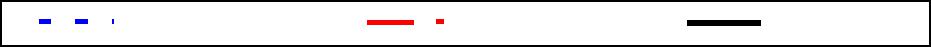 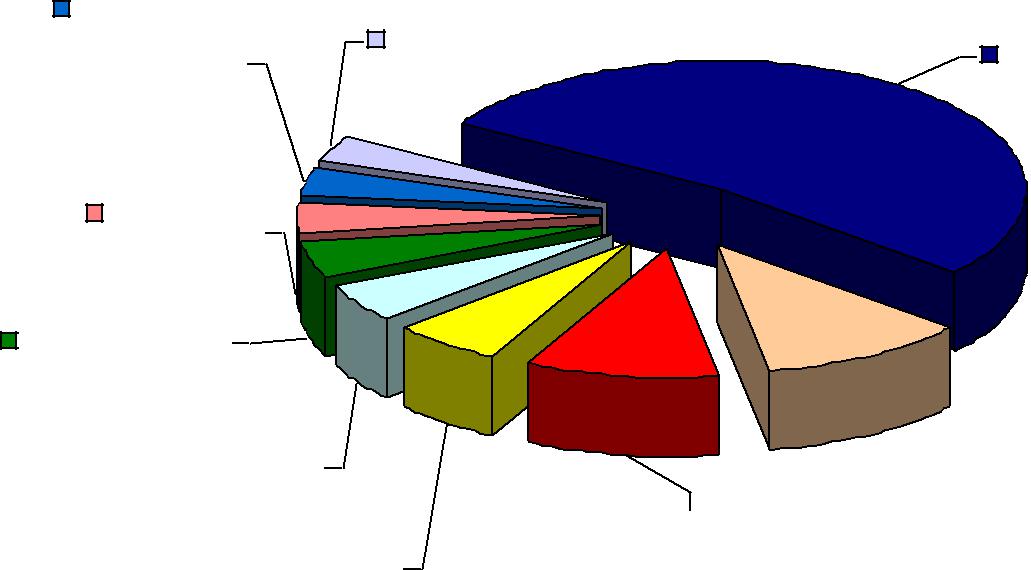  Сервисэкспо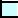 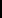 5,10% Белый фрегат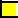 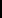 5,70% Евросервис 11%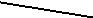 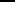 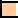 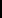  Рубеж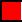 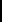 10,50%Таким образом, имея в настоящее время существенную долю рынка по продажам куриного мяса (даже с учётом наметившейся тенденции сокращения импорта), ГК «Рубеж» по итогам реализации проекта просто произведёт частичное замещение импортного куриного мяса мясом собственного производства. Для сравнения – совокупная проектная мощность бройлерных птицефабрик настоящего проекта составляет 33 тыс. тонн куриного мяса в год, что примерно 24,3% от годовых продаж Группы. Именно поэтому, несмотря на отмеченную выше острую конкуренцию в отрасли, продукции птицефабрик ГК «Рубеж» уже обеспечена рыночная доля с возможностью дальнейшего её расширения – опять - же за счёт замещения импорта.5.5. Потенциальная емкость рынка сбыта59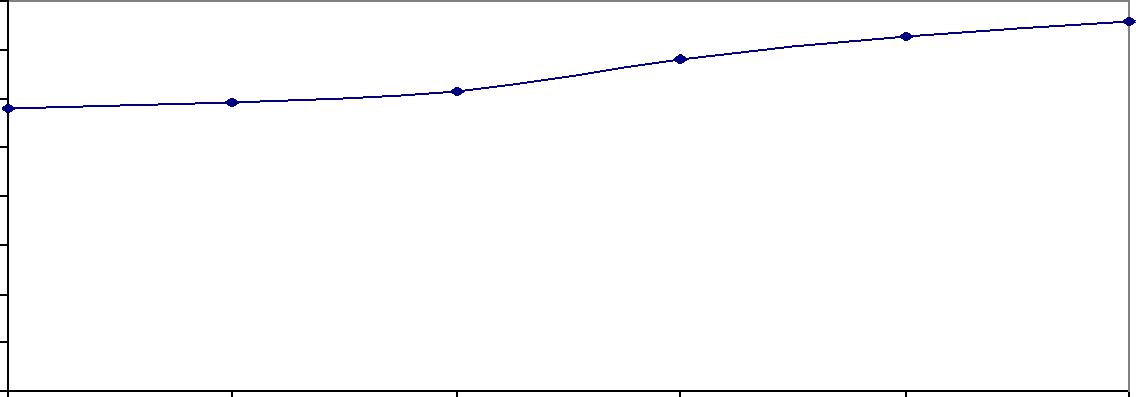 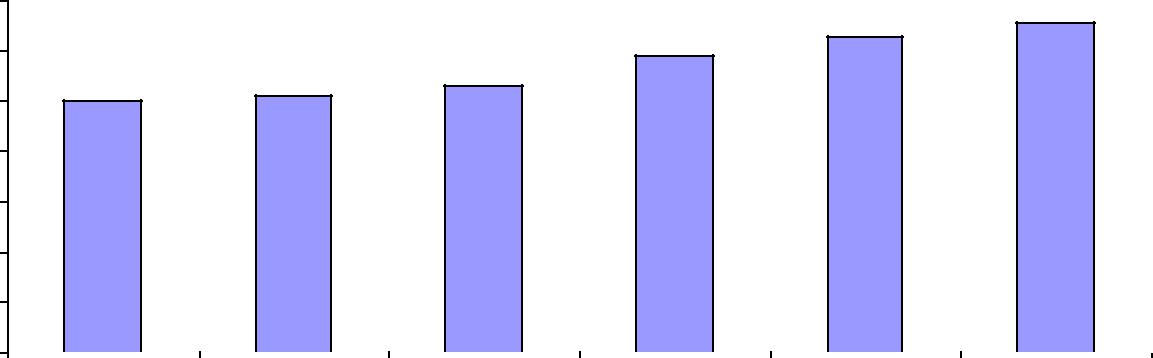 5.7. Маркетинговая стратегия проектаПродукты птицепереработки пользуются большим спросом, чем мясопродукты. По прогнозу Мясного союза России к 2010 году доля птицы в структуре потребления мяса возрастет до 50% (с 42% в 2002 году), существенно потеснив говядину и свинину. Это обусловлено как более низкой стоимостью птицы, по сравнению с мясом, и ее диетическими свойствами, но и большим разнообразием представленных на рынке РФ полуфабрикатов из птицы. Особенно это проявляется в рамках «готовой» продукции.Что касается центров производства мясных полуфабрикатов, то, принимая во внимание концентрацию производства по отношению к численности населения, наибольшим потреблением должны характеризоваться Северо-Западный и Центральный федеральные округа (см. Таблицу 15). Если рассматривать центры производства мясных полуфабрикатов более детально– в разрезе не федеральных округов, а областей, то наибольшая концентрация60производства по отношению к численности населения наблюдается в Калининградской области, а также в Санкт-Петербурге и Ленинградской области, Московской области и Москве, Владимирской и Белгородской областях (см. Таблицу 16).Таблица 15. Структура производства и потребления мясных полуфабрикатов в разрезе федеральных округов РФ.Таблица 16. Структура производства и потребления мясных полуфабрикатов в разрезе основных областей РФ.Исходя из рассмотренной статистики, основными целевыми рынками сбыта на первом этапе реализации проекта будут Москва и Санкт-Петербург, часть куриного мяса после убоя и обработки будет поступать для дальнейшей промышленной переработки на предприятие Группы – ООО «Мясные Деликатесы».Таблица 17. Поэтапный выход на целевые рынки615.6.1 Прогноз объема и динамики целевых рынковТаблица 18. Население регионов (тыс. чел.) на географических целевыхрынках 17учетом среднегодовой нормы потребления мяса птицы на душу населения в РФ (в период с 2005 по 2010 гг.) и прогнозной цены на охлажденное мясо птицы (в среднем на мясо бройлера 1-й категории – 65,8 руб/кг18), потенциальная емкость рынка в годовом исчислении на 1-м этапе составит:Таблица 19. Расчет емкости целевых рынковНа втором этапе, с учетом расширения сбытовой деятельности на города-миллионники и наиболее населенные федеральные округа РФ, среднегодовой объем целевого рынка будет многократно превышать производственные возможности птицефабрик проекта.5.6.2 Каналы сбыта продукции птицефабрикиОсновываясь на анализе ёмкости целевых рынков, основными каналами сбыта продукции будут являться:Розничный и сетевой ритэйл Северо-Западного ФО (в т.ч. Санкт-Петербург) и МосквыОптовые дистрибуторы в регионах РФМясоперерабатывающий комплекс ГК РубежПримерное распределение продукции бройлерных птицефабрик (мясо бройлера без учёта субпродуктов) по сегментам рынка представлено в Таблице 20.Таблица 20. Распределение продаж по сегментамЧисленность наличного населения регионов России в заданном интервале по состоянию на1.01.2005, Федеральная служба государственной статистики, http://www.gks.ruбез учета анатомической разделки и производства продукции глубокой переработки62Таблица 21. Суммарная ежегодная потребность заводов Группы Компаний «Рубеж» в 2007/2008 г.г. в курином мясосырьеДанные Таблицы 21 в свою очередь свидетельствуют о потенциальной ёмкости сегмента «ГК Рубеж – ООО «Мясные Деликатесы» - как видно из представленных данных указанный сегмент уже в 2008 году будет способен переработать примерно в 30 раз больше, чем предполагается по данным Таблицы 20.5.6.3 ЦенообразованиеМетод ценообразования: цена лидера на каждом из целевых географических рынков – устанавливается в корреляции с ценами основного конкурента.Ценовая политика разработана с учетом дифференциации каналов продаж и базируется на следующей типологии цен:трансфертные цены - цены передачи продукции внутри ГК «Рубеж» для дальнейшей переработки на заводах по выпуску мясной гастрономии, замороженных полуфабрикатов и фарша МДМ).Отпускная цена в сети – цена, от которой определяется уровень скидок и наценок для каждого действующего канала продаж (розничный исетевой ритэйл Северо-Западного ФО и Москвы, оптовые дистрибуторы в регионах РФ).Дистрибьюцией продукции птицефабрик будет заниматься одно из подразделений ГК «Рубеж» - ООО «Рубеж Маркет». ООО «Рубеж Маркет» было создано в августе 2006 года. В компании работают около 100 человек, имеющих профессиональный опыт в производстве и продажах мясопродуктов. На сегодняшний день компания «Рубеж Маркет» зарекомендовала себя на рынке как надежный и стабильный поставщик замороженного и охлажденного63мясосырья. Доля рынка по замороженному мясу птицы составляет – 20%. Клиентами «Рубеж Маркет» являются такие крупные ритейлоры, как «О Кей», «Лента», ООО «Русель» («Карусель»), сети: «Агроторг» («Пятерочка»), «Находка» («Темп 1»), «Перекресток», «Сезон», «Норма», «Семья Я», ООО «Любавушка» («Полушка») и др.настоящее время «Рубеж Маркет» работает по системе «без возврата продукции», благодаря четко налаженным деловым отношениям и правильному распределению и планированию товарного потока.Поскольку в ближайшем будущем (ориентировочно – конец 2008 года) предполагается перевод всех подразделений «АПК-«Рубеж» на уплату Единогосельскохозяйственного налога, птицефабрики не будут являться плательщиками НДС. Чтобы не снизить привлекательность продукции для крупных торговых сетей, заинтересованных в возмещении НДС, продукция птицефабрик полностью будет отгружаться на ООО «Рубеж Маркет» - для перепродажи в сети, и на ООО «Мясные деликатесы» - для переработки, по трансфертным ценам. Оба предприятия находятся на общей системе налогообложения и является плательщиком НДС).«Рубеж Маркет», в свою очередь, будет производить минимальную наценку на продукцию и отгружать её в сети уже с НДС (отпускная цена в сети), при этом сама продукция автотранспортом птицефабрик будет доставляться напрямую конечному покупателю. Данная схема продажи привлекательна тем, что для ГК «Рубеж» в целом выгоднее формировать налогооблагаемую прибыль именно на птицефабриках – поскольку система налогообложения ЕСХН значительно более привлекательна с точки зрения налоговой оптимизации. Подробнее данная система налогообложения описана в разделе 7 настоящего бизнес-плана.Для более наглядного представления схемы ценообразования составлен ряд таблиц, подтверждающих установленные для птицефабрик трансфертные цены, то есть цены для отгрузки продукции на ООО «Рубеж Маркет» и на ООО«Мясные деликатесы» Текущее состояние цен в торговых сетях г. Санкт-Петербурга (с учётомНДС и торговой наценки в сети) отражены в Таблице 22:Таблица 22. Текущее состояние цен на основные виды продукциицелевого сегмента в торговых сетях г. Санкт-Петербурга (с учётомНДС 10% и торговой наценки в сети)Далее, используя данные о средних ценах в сетях, и учитывая то обстоятельство, что средняя торговая наценка в сети составляет от 5% до 10% (принимаем равную 10%), производим дальнейшие расчёты (Таблица 23)Таблица 23. Анализ формирования цены в сетях, руб.\кг.данной таблице необходим ряд пояснений. Торговые организации, которые исходя из критерия площади торгового зала (свыше 100 м2 ) не подпадают под налогообложение ЕНВД, являются плательщиками НДС (т.е. находятся на общей системе налогообложения). При этом расчёт цены продажи товара производится следующим образом: цена закупа товара (за вычетом «входящего» НДС) увеличивается на процент наценки торговой организации, а затем полученная сумма увеличивается на НДС. В данном случае, по данным Таблицы 23 (позиция «Тушка (охлажд.) это выглядит следующим образом:(66,43 (себестоимость закупа товара без НДС) х 1,1 (наценка торговой организации)) х 1,1 (ставка НДС) = 80,38 (цена продажи товара).Таким образом, по своей сути наценка торговой организации может быть признана равной 20%, однако в этих 20-ти процентах половина – начисленная сумма НДС. Согласно данного примера, торговая организация должна уплатитьбюджет сумму НДС, равную 0,67 руб., = 7,31 (НДС к уплате) «минус» 6,64 (НДС к возмещению).Приведённый пример также косвенно свидетельствует о том, что крупные торговые сети заинтересованы иметь поставщиком товара предприятие – являющееся плательщиком НДС, чтобы иметь «входящий» НДС для предъявления бюджету к возмещению. Именно поэтому продажа продукции птицефабрик в сети будет осуществляться через ООО «Рубеж65Маркет», при этом ситуация с ценообразованием (с учётом НДС) для указанного предприятия приведена в Таблице 24.Как видно из представленных в таблице данных, ООО «Рубеж-Маркет» закупает от птицефабрик продукцию без НДС, наценяет её по минимальной ставке 0,5% (увеличивать наценку в данном случае не имеет смысла, так как автоматически будет увеличиваться и сумма НДС к уплате) и, на получившуюся сумму (столбец 4 таблицы) начисляет НДС. В результате этого, в сети продукция будет отгружаться по ценам, указанным в столбце 5 таблицы. Необходимо отметить, что оптово-отпускные цены ООО «Рубеж-Маркет» рассчитаны таким образом, чтобы быть привлекательными для сетей – как видно из Таблицы 24 они устанавливаются несколько ниже средних «входящих» цен (в сравнении – столбцы 5 и 7 Таблицы 24).Необходимо учитывать, что в данном случае у ООО «Рубеж-Маркет» образуется «лишняя» сумма НДС к уплате в бюджет – тем не менее для ГК «Рубеж» в целом значительно более выгодно формировать прибыль на птицефабриках с учётом налоговых выгод, предоставляемых специальным режимом налогообложения в виде ЕСХН.Таблица 24. Анализ формирования оптово-отпускной цены ООО «Рубеж Маркет» для продажи в сети, руб.\кг.5.6.4 Продуктово-марочная стратегияВ долгосрочной перспективе представляется целесообразным производство и продвижение следующих продуктовых групп, относящихся к среднему ценовому сегменту:Мясо бройлера 1-ой категории (тушка) – охлаждённая, со сроком хранения до 10 суток.Охлажденные и замороженные куриные полуфабрикаты (анатомическая разделка – части куриные деликатесные).Данная продуктовая линейка будет объединена единой маркой, то есть планируется использование зонтичного бренда для продвижения всей линейки продукции.66Корпоративный бренд будет использоваться для создания позитивного имиджа в кругу деловых партеров компании (участники канала распределения, поставщики и т.д.). Положительный имидж у промежуточного торгового звена будет служить дополнительным инструментом при выведении нового бренда на рынок и распределении продукции по каналам дистрибуции.5.6.5 Стратегия продвижения торговой маркиКак показало исследование компании «Прорыв», главной причиной, недоверия потребителей к качеству замороженного мяса птицы, является неуверенность в том, что в розничной торговле соблюдаются условия хранения этого вида мяса. По мнению потребителей, замороженное мясо при хранении, могут несколько раз размораживать, а потом снова замораживать, что крайне негативно отражается на качестве и вкусовых характеристиках замороженного мяса птицы.Даже делая свой выбор в пользу охлажденного мяса, потребители даже до конца не доверяют охлажденному мясу, подозревая, что в некоторых торговых точках дефростируют замороженное мясо и продают под видом охлажденного.ситуации недостаточной цивилизованности рынка и многочисленных попыток ввести в заблуждение покупателей, для потребителей является наиболее важным не то, чтобы мясо птицы было именно охлажденным, а предоставление гарантии того, что приобретаемый продукт будет свежим и доброкачественным. К сожалению, на данный момент такую гарантию покупателю не спешат давать ни производители, ни розничные торговые сети.между тем, как показало маркетинговое исследование, именно такая гарантия и может являться в данной рыночной ситуации, фактором, который может обеспечить наибольшую привлекательность торговой марки мяса птицы для покупателей.Именно поэтому ГК «Рубеж» в настоящий момент разработана и подана на регистрацию торговая марка «Важная птица» - корпоративный бренд для реализации продукции птицефабрик. В долгосрочной перспективе ассортимент ТМ «Важная Птица» будет представлять собой широкий выбор замороженных и охлажденных полуфабрикатов, в маринадах, соусах, в специях и без них.Следует отметить, что распределение в процентном соотношении между тушкой и полуфабрикатами будет расти в сторону полуфабрикатов. В итоге к 2010 году планируется выпускать 20% - тушки охлажденной и 80% - натуральных полуфабрикатов в маринадах и без.2009 – 2010 гг. планируется запустить линию по производству колбасно-сосисочных и деликатесных изделий из мяса птицы, а так же линию по производству консервов.На 2008 год отделом маркетинга ГК «Рубеж» разработан и утвержден бюджет по продвижению торговой марки «Важная птица».Таблица 19. Бюджет на продвижение ТМ "Важная птица" на 2008 год ($)67Финансирование бюджета по развитию бренда, развитию системы дистрибуции и проведению мероприятий торгового маркетинга и продвижения на местах продаж будет полностью осуществляться специалистами, и за счёт собственных средств ГК «Рубеж»: таким образом, расходы на данные мероприятия не включаются в расходную часть по настоящему проекту.бюджете предусмотрены все необходимые рекламные материалы для работы менеджеров с существующими клиентами, а также фирменные изделия для стимулирования конечного покупателя.Так как 2008 год является стартовым для птицефабрик и выход продукции то планируется участие в выставках, а также привлечение PR для позиционирования птицефабрик как изготовителя экологически чистой и высоко качественной продукции.данном контексте необходимо отметить, что у ГК «Рубеж» есть позитивный опыт по выводу на рынок новых торговых марок и их продвижению. За пример можно взять торговую марку «Шеф Повар» (www.shef-povar.com), которая изготавливается на мясоперерабатывающем предприятии ООО«Мясные деликатесы».«Мясные  деликатесы»  было  основано  в  2006  году.  В  концесентября прошлого года группа компаний «Рубеж» запустила мясоперерабатывающее производство и вышла на рынок готовой мясной продукции. Возникновению компании «Мясные деликатесы» предшествовала серьёзная подготовительная работа, в которой приняли участие многие российские и зарубежные технологи, эксперты и консультанты. Среди них были как поставщики оборудования, так и представители проектирующих компаний. На протяжении всего 2005 года проводились маркетинговые исследования,направленные на изучение отечественного рынка традиционных мясопродуктов. Помимо этого были тщательно изучены технологические и рецептурные новинки, представленные на рынке Западной Европы.Параллельно с исследованиями велось строительство нового мясоперерабатывающего комплекса, предназначенного для выпуска как традиционных видов колбас и копченостей, так и оригинальных сортов на основе собственных рецептурных разработок. Оснащенный самым современным европейским оборудованием, завод стал для компании «Мясные деликатесы» надежной технологической базой, наличие которой позволило компании с первого же дня своего существования выпускать продукцию самого высокого качества. Первым брендом компании «Мясные деликатесы» стала линейка колбасных изделий и мясных деликатесов «Шеф-Повар».Выход на рынок продукции под ТМ «Шеф-Повар» сопровождался широкомасштабной рекламной поддержкой. В течение первого года были проведены две рекламные компании (осенью 2006 и весной 2007 г.г.) включавшие в себя такие носители, как телевидение, наружная реклама, реклама в метрополитене, и реклама в прессе, а также рекламу и промо-акции в местах продаж.Осенью 2007 года для оценки эффективности продвижения данной торговой марки было проведено маркетинговое исследование (Компания «Гортис» представило информацию об уровне известности марки «Шеф Повар» в Санкт-Петербурге по заказу ГК «Рубеж» от 12 октября 2007 г.), которое выявило следующие результаты:68Торговую марку «Шеф Повар» знают – 26,5% взрослых жителей Санкт-Петербурга и 41% представителей целевой аудитории (женщины от 16-34 лет)Уровень известности марки «Шеф Повар» среди покупателей различных видов мясных продуктов – 30-35%Представленность в ритейле Санкт-Петербурга и Ленинградской области составляет 15,5%По  аналогичной  схеме,  с  сентября  2008  года  планируется  выход  ТМ«Важная птица» на рынок г. Санкт-Петербург. Полуфабрикаты из мяса птицы будут реализовывать через несетевых ритейлоров и мелкие сети.ОРГАНИЗАЦИОННЫЙ ПЛАН6.1. Организационно-правовая форма реализации проектаПроизводственная структура предприятия (схема).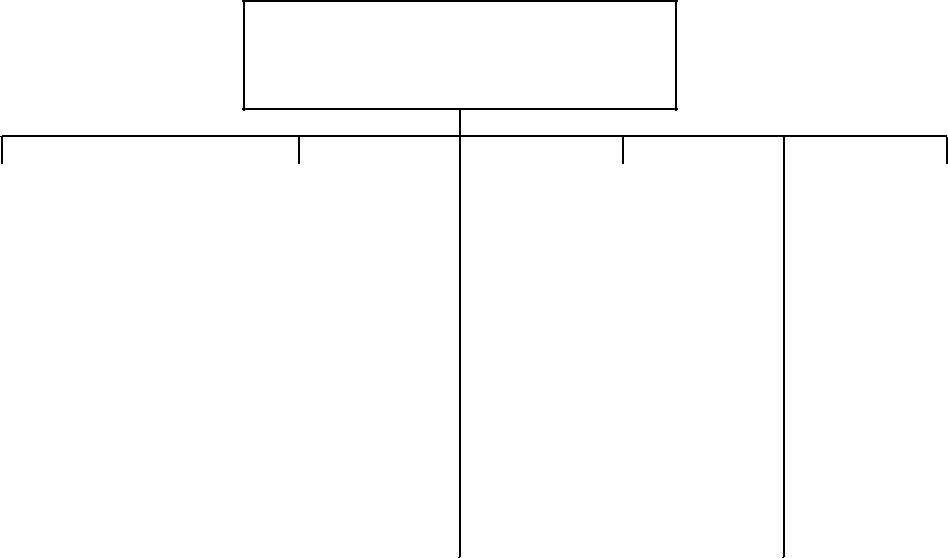 Управляющая компанияООО «АПК «Рубеж»Общее число работающих составит около 1570 человек. С учетом того, что предприятия находится недалеко от городов областных и районных, а люди, которые работали на бывших птицефабриках «Первомайская», «Псковская», «Новгородская», «Валдайская», «Индустрия» (теперь «Боровичская»), «Новгородский комбикормовый завод» большей частью находятся в трудоспособном возрасте, представляется, что на всех этапах реализации проекта проблем с наймом квалифицированной рабочей силы не будет. Условия контрактов на поставку современного оборудования предусматривают обучение персонала работе и обслуживанию закупаемых машин и оборудования.6.2. Основные партнерыПроектировщики: ООО «Птицепромстрой» г. Краснодар подписаны договора на проектирование убойной линии 3000 гол./час на ООО «Птицефабрика69«Новгородская» (проект выполнен), убойной линии 1500 гол./час и цех утилизации отходов убоя птицы на ООО «Птицефабрика «Первомайская» (проект выполнен на 90%) ; ОАО институт "Псковгражданпроект" г. Псков - выданы технические задания на проектируемые объекты договора на стадии подписания.Генеральный подрядчик: ООО «Открытые Строительные Системы»Санкт-Петербург - подписаны договора генподряда на 5 птицефабрик. Поставщики оборудования для откорма птицы:ООО «Птицефабрика «Первомайская» - компания "Big Dutchman" (Германия) – подписан договор поставки оборудования на 16 птичников;«Птицефабрика «Новгородская» и ООО «Птицефабрика «Валдайская» - компании "Big Dutchman" (Германия), Valco (США), Резерв (Россия) – взаимоотношения в стадии проработки и подписания договоров.Поставщики оборудования цехов убоя и переработки птицы:ООО «Птицефабрика «Первомайская» - подписан договор поставки оборудования убойной линии производительностью 1500 гол./час с компанией "Systemate Numafa" (Голландия), в стадии проработки и подписания договора поставки оборудования убойной линии производительностью 6000 гол./час с компанией "Systemate Numafa" (Голландия) или "Meyn" (Голландия);ООО «Птицефабрика «Новгородская» - подписан договор поставки и ведётся монтаж оборудования убойной линии производительностью 3000 гол./час компании "Meyn" (Голландия), в стадии проработки поставка оборудования убойной линии производительностью 6000 гол./час с компанией "Systemate Numafa" (Голландия) или "Meyn" (Голландия).Поставщики оборудования инкубатория:ООО «Птицефабрика «Первомайская» - компания "Peter Sayn" (Бельгия) - взаимоотношения в стадии проработки и подписания договоров;ООО «Птицефабрика «Новгородская» - компания Jameswey (Канада) - взаимоотношения в стадии проработки и подписания договоров.Поставщики оборудования для родительского стада и ремонтного молодняка: компании "Big Dutchman" (Германия) и Резерв (Россия) - взаимоотношения в стадии проработки и подписания договоров.Характеристика положения птицефабрик с точки зрения обеспеченности энергоресурсами:Птицефабрика «Первомайская»«Псковрегионгаз» - договор по газоснабжению находится в стадии заключения – по мере готовности исполнительной документации на монтируемое оборудование.ОАО «Псковэнергосбыт» - договор энергоснабжения № 1-268 от 01.11.2007 г. МП г. Пскова «Горводоканал» - договор по канализационным сбросам в сади заключения (водоснабжение собственными скважинами)Птицефабрика «Псковская»«Псковрегионгаз» - договор № 42-5-1467 от 17.07.2007 г.ОАО «Псковэнергосбыт» - договор энергоснабжения № 1-293 от 10.05.2007 г. МП г. Пскова «Горводоканал» - договор по канализационным сбросам передан на подпись 20.09.2007 г. (водоснабжение собственными скважинами)Птицефабрика «Новгородская»ОАО «Новгородская энергосбытовая компания» - договор № 13-01140 от 01.07.2007 г.«Новгородская региональная компания по реализации газа» и ОАО «Новгородоблгаз» - договор № 34-4-536\ 07-КН от 27.06.2007 г.70Водоснабжение и канализация в собственности фабрикиПтицефабрика «Валдайская»На настоящий момент в стадии заключенияПтицефабрика «Боровичская»Договор энергоснабжения на настоящий момент в стадии заключения, газ не подведён и не предусмотрен настоящим бизнеспланом, водоснабжение и водоотведение – ООО МПЖКХ «Новжилкомунсервис» № 119 от 20.11.2007 г.71ФИНАНСОВЫЙ ПЛАН7.1. Условия и допущения, принятые для расчетаФинансовый раздел настоящего бизнес-плана разработан с учетом требований официального издания Методических рекомендаций по оценке эффективности инвестиционных проектов (Утверждены: Министерством экономики РФ, Министерством финансов РФ, Государственным комитетом РФ по строительной, архитектурной и жилищной политике № ВК 477 от 21.06.1999)Экономические расчеты выполнены в постоянных ценах без учета инфляции на срок 12 лет, который превышает срок окупаемости проекта и возврата заемных средств в самом неблагоприятном случае при анализе рисков. Расчеты проведены с ежемесячной периодичностью, значения всех исходных и расчетных данных приведены в рублях. Остаточная стоимость активов проекта на конец расчетного периода не учитывается при анализе показателей его эффективности (не предполагается их продажа и закрытие предприятия).связи с большими масштабами проведённых расчётов полное приведение их сути в настоящем бизнес-плане не представляется возможным. Ввиду этого, расчётная база прилагается в электронном виде (MS Excel), краткое содержание прилагаемых файлов приводится ниже:Технологическая часть представлена в файле «СВОДНАЯ экономика проекта. xls.» в листах «Первомайская ТЕХН», «Новгород бройлер ТЕХН», «Псковская ТЕХН», «Валдайская ТЕХН», «Борович.ТЕХН», «Новгород род. Стадо ТЕХН» - таким образом, технология представлена в разрезе птицефабрик проекта.Основой технологии являются разработанные специалистами «АПК-«Рубеж» совместно с Отделом технологии производства яйца и мяса птицы ГНУ-ВНИТИП и утверждённые директором ГНУ-ВНИТИП академиком РАСХН В.И. Фисининым базовые технологические проекты (прилагаются).Технологические расчёты основываются на понедельном графике посадки птицы – в разрезе птичников по каждой птицефабрике, при этом по итогам каждой недели рассчитывается поголовье птицы (сохранность – 94%, т.е. 1% выбытия по итогам каждой недели) а также потребление поголовьем птицы комбикорма – в разрезе видов комбикорма. Конверсия корма 1,83 (в расчёте на голову), убойный вес птицы от 1,75 до 1,95 кг (в зависимости от используемого оборудовнания), забой в цикле 5 дней в неделю. Нормы потребления комбикорма в неделю (в граммах на голову) приведены в соответствии с руководством по выращиванию цыплят бройлера кросса РОСС-308 (справочник «Целевые показатели роста для бройлеров РОСС-308»). При этом нормы даже несколько увеличены с учётом возможных потерь комбикорма при кормлении.Кроме того в расчётах использованы нормативы Приложения А, Б и Д «Нормативы для технологических расчётов производства инкубационных яиц на племрепродукторе второго порядка» Технологического проекта репродуктора второго порядка.Расчёт доходной части:По мясу:По бройлерным птицефабрикам процентное соотношение мяса и субпродуктов от живого веса составляет: тушка – 70%, субпродукты, шеи, головы, лапы -12%. Расчёт произведён исходяиз различного убойного веса птицы по разным птицефабрикам – например на Валдайской п\ф птица забивается весом в среднем 1,75 кг. Против 1,95 кг. на п\ф Первомайская – в связи с тем, чтоп\ф Первомайская полностью обеспечивается новым оборудованием.По яичным птицефабрикам – живой вес птицы зависит от возраста и пола птицы – например средний убойный вес взрослой курочки родстада – 3,6 кг., а петушков – 4,8 кг. Нормативы приведены в Табл. 2 «Выход продукции (мяса) «Технологического проекта репродуктора второго порядка», стр. 15.По яйцу: из расчёта 171,6 штук на одну курицу-несушку за 40 недель – Табл. 1 «Выход продукции (яиц) «Технологического проекта репродуктора второго порядка», стр. 14.Выход помёта – 2,73 кг. на голову птицы за весь период выращивания.Расчёт расходной части:Основан на средних нормативах потребления на голову птицы (источникИнформационный бюллетень № 49 Российского птицеводческого союза) следующих видов ресурсов:Газ природный на основное производство - 0,014 м3 на голову (или 0,31 на 1 кг. живого веса) в день, на отопление – исходя из нормативного потребления газа приобретаемым оборудованием котельных.Электроэнергия – 0,025 кВт на голову (или 0,56 на 1 кг. живого веса) в день – в расчёте на содержание взрослой птицы, и 0,3 кВт на суточного цыплёнка. Потребление по вспомогательному производству рассчитано исходя из среднестатистических показателей потребления.ГСМ (тонны) по основному производству – доставка цыплят из инкубатора и доставка на убой – исходя из средних норм расхода ГСМ и километража пробега автомашин, с учётом норм затарки птицы в автомашину. ГСМ по реализации (доставка готовой продукции) принят из расчёта доставки до г. Москвы (с обратным пробегом при снижении нормы расхода) из расчёта 24 литра на тонну доставляемой продукции.Вода, ветеринарные препараты, прочие текущие расходы – исходя из сложившихся средних норм расходов по птицеводческим хозяйствам.Инкубационное яйцо для вывода цыплят-бройлеров – исходя из необходимого количества голов птицы для посадки с корректировкой на коэффициент вывода равный 0,81 (согласно Технологического проекта)Суточный молодняк рассчитан исходя из площади птичник а и нормы содержания 19 голов на 1 м2 площади птичника.Заработная плата по основному, вспомогательному и административно-управленческому персоналу рассчитана исходя из установленных норм численности и ФОТ (лист «ШТАТ и ФОТ»)Расчёт потребности в подстилке произведён по нормам Технологических проектов.Файл «Техника для проекта» xls. – в данном файле содержится информация о количестве, направлениях использования, наименованиях и стоимости приобретаемой автотехники – в разрезе птицефабрик и в целом по проекту;Файл «Новгородский комбикормовый завод» xls. – в данном файле содержится информация по экономике комбикормового завода – расчёт производственных мощностей, рецептуры и тоннаж производимого комбикорма, обеспечение потребности в сырье, текущие расходы и финансовые результаты. Итогом расчётов является подтверждение обеспечения потребности птицефабрик, участвующих в проекте,73комбикормом, по ценам ниже сложившихся в настоящее время на рынке (в среднем порядка 5%) – при соблюдении условия положительных финансовых результатов деятельности предприятия. Потребность птицефабрик в комбикорме рассчитана на основании данных файла «Совмещённая технология» xls. – в разрезе фабрик и видов комбикорма– помесячно на весь рассматриваемый в проекте период;Файл «СВОДНАЯ экономика проекта» xls. обобщает данные всех вышеперечисленных источников информации. На основе исходных данных в этом файле произведены расчёты, позволяющие оценить экономическую эффективность проекта в целом и в разрезе птицефабрик, участвующих в проекте. Помимо этого, файл содержит всю необходимую информацию, содержание которой будет раскрыто в настоящем разделе бизнес-плана с указанием листов и расчётных таблиц.7.2. Исходные данные7.2.1. Налоговое окружениеПредприятия	-	заёмщики	подразумеваются	плательщиком	единогосельскохозяйственного налога. Переход на уплату единого сельскохозяйственного налога организациями предусматривает замену уплаты налога на прибыль организаций, налога на добавленную стоимость (за исключением налога на добавленную стоимость, подлежащего уплате в соответствии с Налоговым кодексом Российской Федерации и Таможенным кодексом Российской Федерации при ввозе товаров на таможенную территорию Российской Федерации), налога на имущество организаций и единого социального налога уплатой единого сельскохозяйственного налога, исчисляемого по результатам хозяйственной деятельности организаций за налоговый период.Не	принимался	в	расчет	транспортный	налог,	так	как	все	транспортныесредства предприятия специализированы и предназначены для сельскохозяйственных работ.Страховые отчисления в пенсионный фонд для сельскохозяйственных предприятий составляет 10,3%.Необходимо напомнить, что Федеральным законом от 11.11.2003 N 147-ФЗ (далее - Закон N 147-ФЗ), которым введена новая редакция гл.26.1 НК РФ, внесены поправки и в Федеральный закон от 06.08.2001 N 110-ФЗ. Этот Закон дополнен ст. 2.1, в соответствии с которой для сельскохозяйственных товаропроизводителей, не перешедших на уплату ЕСХН, на ближайшие годы установлены льготные ставки налога на прибыль «по деятельности, связанной с реализацией произведенной ими сельскохозяйственной продукции, а также с реализацией произведенной и переработанной данными организациями собственной сельскохозяйственной продукции»:в 2004 - 2005 гг. - 0%в 2006 - 2008 гг. - 6%в 2009 - 2011 гг. - 12%в 2012 - 2014 гг. - 18%начиная с 2015 г. - 24%Таким образом, высокорентабельным предприятиям АПК, специализирующимся исключительно на производстве сельскохозяйственной74продукции и ее последующей переработке, ЕСХН становится выгоден только после 2008 г. В связи с этим, всеми предприятиями «АПК «Рубеж» предполагается подача заявления о переходе на спецрежим в конце 2008 г., соответственно начиная с 2009 г. предприятия будут являться плательщиками ЕСХН. Таким образом, переход на ЕСХН даёт предприятиям целый ряд преимуществ:Возможность для организаций не платить налог на прибыль организаций, налог на имущество организаций и ЕСН. Кроме того, переход на уплату ЕСХН позволяет не платить НДС (за исключением НДС, подлежащего уплате при ввозе товаров на таможенную территорию РФ).Снижение налоговой нагрузки в 2–3 раза, так как значительно расширен перечень расходов, учитываемых при расчете ЕСХН.Декларация по ЕСХН представляется дважды в год, то есть в два раза реже, чем при обычной системе налогообложения. Аналогично и сроков уплаты налога всего два. Применение кассового метода учёта доходов и расходов, наряду с вышеперечисленным, даёт возможность существенного сокращения штата «бухгалтерских» работников.Переход на ЕСХН позволяет, в отличие от обычной системы налогообложения, уменьшать налогооблагаемую базу на расходы по подготовке в образовательных учреждениях среднего профессионального и высшего профессионального образования специалистов, необходимых для их производственной деятельности.Только при применении ЕСХН возможно включать в состав затрат расходы на приобретение земельных участков (в срок не менее семи лет).В затраты, учитываемые при исчислении налогооблагаемой базы, можно включать расходы на приобретение, создание, строительство или изготовление основных средств и нематериальных активов единовременно.Налоговым периодом по ЕСХН, согласно ст. 346.7. НК РФ является год, отчётным – полугодие. Налогооблагаемая база – доходы «минус» расходы (при этом доходы и расходы учитываются кассовым методом), ставка налога – 6%.После  перехода  на  ЕСХН,  согласно  пп.  1  п.  4  ст.  346.5  НалоговогоКодекса стоимость основных средств, приобретенных (сооруженных, изготовленных) налогоплательщиками в период применения специального режима налогообложения в виде единого сельскохозяйственного налога, учитывается в налоговом периоде, в котором эти основные средства вводятся в эксплуатацию, независимо от срока их полезного использования. Кроме того, подп. 8 п. 2 ст. 346.4 НК РФ предусмотрено включение в состав расходов, учитываемых при налогообложении, сумм НДС, уплаченных приприобретении товаров, в том числе и объектов основных средств. При этом, как указывается в пп. 2 п. 5 названной статьи Кодекса, в составрасходов включается стоимость полностью оплаченных основных средств. При этом признание расходов на приобретение основных средств не зависит от того, за счет каких средств (собственных или заемных) приобретались основные средства. (ПИСЬМО МИНФИНА РФ от 28 июня 2007 г. N 03-11-04/1/18)Расходы по проведению реконструкции объектов основных средств относятся на увеличение первоначальной стоимости данного имущества и учитываться в составе расходов организации в порядке, предусмотренном75п. 4 ст. 346.5 Налогового кодекса Российской Федерации (ПИСЬМО МИНФИНА РФ от 2 апреля 2007 г. N 03-11-04/1/7).Стоимость основных средств, приобретенных до перехода на уплату ЕСХН, учитывается исходя из их остаточной стоимости на момент перехода, определяемой в виде разницы между ценой их приобретения и суммой начисленной амортизации. При определении сроков полезного использования основных средств нужно руководствоваться Классификацией основныхсредств, включенных в амортизационные группы, утвержденной Постановлением Правительства РФ от 1 января 2002 г. N 1.Расходы на приобретение основных средств со сроком полезного использования до 3 лет включительно учитываются в течение первого года уплаты единого сельхозналога. Расходы на приобретение основных средств со сроком полезного использования от 3 до 15 лет включительно учитываются в течение первого года уплаты ЕСХН в размере 50% стоимости, в течение второго года - 30% и третьего года - 20% стоимости. Расходы на приобретение основных средств со сроком полезного использования, превышающим 15 лет, -течение 10 лет после перехода на уплату единого сельхозналога (Методические рекомендации по бухгалтерскому обеспечению исчисления ЕСХН, утвержденные Приказом Минсельхоза России от 15 марта 2004 г. N 175,п. 4.1. подп. 36 б).Нужно также учитывать и положения п. 8 ст. 346.3 Кодекса о том, что НДС, принятый к вычету до перехода на уплату ЕСХН, при переходе на уплату этого налога восстановлению (уплате в бюджет) не подлежит. Так как основные капиталовложения будут произведены до перехода на ЕСХН, предприятия могут рассчитывать на возмещение НДС из бюджета, который в дальнейшем не будет подлежать восстановлению.В данном случае необходимо отметить, что приобретаемая в рамках настоящего проекта автотехника и производственное оборудование относятся к шестой амортизационной группе – со сроком полезного использования до 15 лет. В свою очередь, неотделимые улучшения объектов недвижимости (ремонтно-строительные работы) будут увеличивать стоимость объектов, срок полезного использования которых превышает 15 лет. Таким образом, предприятия получают возможность в течение десяти лет с момента перехода на ЕСХН существенно уменьшать налогооблагаемую базу, что опять-таки подтверждает правильность решения об использовании спецрежима ЕСХН.Таким образом, поскольку предприятия будут нести минимальную налоговую нагрузку в течение всего горизонта расчётов, проведённых по настоящему бизнес-плану, в дальнейшем предлагается абстрагироваться от учёта влияния фактора налогообложения в экономических расчётах (за исключением отчислений в ПФ и НДФЛ)Таблица 25. Налоговое окружение7.2.2. Номенклатура и цены продукцииЭкономикой бизнес-плана предусматривается реализация «на сторону» продукции, в ассортименте и ценах согласно данных таблицы 21. В таблице приведена номенклатура и рыночные цены на продукцию, которые были определены на основе проведённого выше анализа рыночной ситуации.Кроме того, в бизнес-плане предусмотрен внутренний оборот продукции – инкубационного яйца – производимого птицефабриками «Псковская» и «Боровичская» (на начальном этапе реализации проекта инкубационное яйцо производится и на птицефабрике «Новгородская», в дальнейшем фабрика полностью перепрофилируется на выращивание бройлера). Более детально выпуск продукции в разрезе птицефабрик рассмотрен в следующем пункте раздела.Таблица 26. Номенклатура и рыночные цены на продукцию7.2.3. План производства (продаж) продукцииИнформация о производстве и продажах продукции приведена в электронном виде в разрезе птицефабрик – в связи с большим объёмом информации.файле «СВОДНАЯ экономика проекта» xls., в листах «Первомайская», «Новгородская», «Валдайская», «Боровичская», «Новгород РС» и «Псковская» имеется таблица 3. «План производства и продаж продукции». План производства и продаж совпадают, так как срок хранения охлажденного мяса птицы даже в самой современной упаковке не может превышать 30 суток.Необходимо отметить ряд существенных моментов, характерных для птицефабрик с различным производственным направлением:Для птицефабрик по производству мяса бройлера («Первомайская», «Новгородская», «Валдайская») основной продукцией является мясо бройлера, которое в свою очередь подразделяется на два вида: «Тушка 1-й категории» и «Анатомическая разделка». По мере выхода на рынок и наращивания производственных мощностей, структура основной продукции изменяется в сторону увеличения удельного веса анатомической разделки. Указанная динамика структуры рассчитана влисте «Структура продаж» файла «СВОДНАЯ экономика проекта» xls. на основании маркетингового плана по выводу продукции на рынок. Расчёт произведён в помесячном разрезе, при этом структура самой анатомической разделки остаётся неизменной. Таким образом, птицефабрики бройлерного направления, по мере выхода на проектную мощность, наращивают продажи анатомической разделки (более дорогая продукция) что увеличивает доходную часть предприятий. Дополнительно необходимо отметить, что убой птицы и её разделка производятся только на фабриках «Первомайская» (Псковская обл.) и «Новгородская» (Новгородская обл.).Для птицефабрик по производству инкубационного яйца («Псковская», «Боровичская», «Новгородская» - до полного перепрофилирования) основной продукцией является инкубационное яйцо. При этом,78указанными птицефабриками практически полностью покрывается потребность бройлерных фабрик (иногда возникает необходимость закупки на стороне) – таким образом, основная масса инкубационного яйца идёт на покрытие внутренней потребности проекта, в некоторых случаях производится продажа остатков инкубационного яйца на сторону. В связи с особой важностью необходимости обеспечения внутренней потребности в инкубационном яйце произведены дополнительные расчёты: лист «ИНК_яйца» файла «СВОДНАЯ экономика проекта» xls. содержит расчёт внутренней потребности бройлерных птицефабрик в инкубационном яйце а также расчёт покрытия этой потребности – в помесячном разрезе.7.2.4. Переменные расходырасчетах проведена калькуляция переменных расходов на производство единицы продукции (в натуральном и стоимостном выражении и нормативах на единицу продукции) на основании следующих исходных данных:Конверсия корма на 1 кг живой массы (бройлеры) - 1.83 o Корм на 1 кг бройлера с субпродуктами - 2.23Таблица 22. Номенклатура и цены сырья, материалов и пр. (в валюте платежа), руб.файле «СВОДНАЯ экономика проекта» xls., в листах «Первомайская», «Новгородская», «Валдайская», «Боровичская», «Новгород РС» и «Псковская» имеется таблица 1. «Калькуляция….». В целях наглядности, а также дальнейшего использования в расчётах, данные о нормативных расходах в разрезе элементов затрат обобщены в виде калькуляции в расчёте на единицу основной продукции.79Необходимо отметить особенности калькуляций для птицефабрик различной направленности:Для птицефабрик по производству инкубационного яйца приведены калькуляции полных производственных затрат на один десяток инкубационных яиц – на основании которых производится расчёт внутренних (внутри всего проекта) цен на инкубационное яйцо. При этом плановая рентабельность, закладываемая в калькуляции – различна – в целях обеспечения единых внутренних цен на инкубационное яйцо. Помимо этого, птицефабрика «Псковская» выращивает и реализует 20-ти недельный ремонтный молодняк родительского стада для п\ф «Боровичская» (калькуляция расходов и цены 1 головы приведена в табл. 1 листа «Псковская») – в силу этого себестоимость инкубационного яйца п\ф «Боровичская» выше, чем себестоимость п\ф «Псковская».Для птицефабрик по производству мяса бройлера («Первомайская», «Новгородская», «Валдайская») приведена калькуляция прямых материальных затрат на тонну мяса бройлера, в т.ч. субпродукты. В связи с принятой методикой ценообразования («от рынка») в данном случае нет необходимости полного калькулирования себестоимости для расчёта цены на единицу продукции.В связи с отмеченным выше наличием убойных цехов только на п\ф «Первомайская» и «Новгородская», остальные птицефабрики несут дополнительные расходы на убой птицы (как родительского, так и бройлерного стада) – с силу этого по п\ф «Валдайская», «Боровичсая», «Псковская» дополнительно рассчитаны калькуляции расходов на убой птицы (с учётом расходов по доставке птицы до убойного цеха)7.2.5. Постоянные расходысоставе постоянных расходов, в связи с необходимостью анализа безубыточности и чувствительности показателя NPV, также выделены условно-постоянные и условно-переменные расходы (в какой-то мере привязанные к динамике и ритмичности производственного процесса, тем не менее не находящиеся в прямой корреляции с объёмом производства.Приведённые в таблице расходы рассчитаны двумя вариантами – либо как постоянная величина – либо, в случае наличия некоторой зависимости от объёмов производства – как процент к выручке от продаж.листах «Первомайская», «Новгородская», «Валдайская», «Боровичская», «Новгород РС» и «Псковская» приводится таблица «Накладные расходы», которая даёт представление о соответствующих нормативах расходов по каждой из птицефабрик. При этом необходимо отметить следующее: поскольку вплоть до марта 2009 года на п\ф «Новгородская» будет содержаться родительское стадо, прозводственно-сбытовые планы а также прямые расходы по этому направлению выведены отдельно в листе «Новгородская РС». Накладные же расходы определяются в целом по птицефабрике – без их отнесения на родительское и промышленное стадо.7.3. Капитальные затратыКапитальные затраты в листах «Первомайская», «Новгородская», «Валдайская», «Боровичская» и «Псковская» обобщены в таблицах «Календарный график капиталовложений (без оборотных средств)». При этом капиталовложения разделены на группы:80Строительно-монтажные работы – на основании данных расчётов Генерального подрядчика ООО «Открытые строительные системы»;Производственное оборудование;Автотехника - в общих суммах (более детальный разрез содержится в файле «Техника для проекта» xls.);Проектные работы, прочие капиталовложения. Финансирование данной группы расходов производится за счёт собственных средств в рамках покрытия потребности в оборотном капитале.По первым двум группам капвложений в таблицах приведён разрез по объектам и видам работ (оборудования). При этом капиталовложения приводятся по общему графику их осуществления – без учёта их финансирования кредитными средствами, которое уже произошло по факту по п\ф «Первомайская» и «Новгородская».7.4. Расчет прибылей - убытков и денежных потоковлистах «Первомайская», «Новгородская», «Валдайская», «Боровичская», «Новгород РС» и «Псковская» приведены прогнозные отчеты о прибылях и убытках (таблицы «ПЛАН ДОХОДОВ И РАСХОДОВ С УЧЁТОМ НАЛОГООБЛОЖЕНИЯ») и движения денежных средств (таблицы «Отчет о движении денежных средств») на 12 лет по месяцам. Необходимо отметить, что при расчёте налогооблагаемой базы по ЕСХН применяется следующее правило (согласно требований налогового законодательства): полученный убыток не может уменьшать налоговую базу будущих периодов (в которых база будет положительной) более чем на 30 процентов. При этом оставшаяся часть убытка может быть перенесена на следующие налоговые периоды, но не более чем на 10 налоговых периодов (т.е. 10 лет, так как налоговым периодом является год). Поскольку организации, применяющие спецрежим в виде Единого сельскохозяйственного налога не начисляют амортизацию на объекты основных средств, а списывают их на текущие расходы (ввиду чего перенос стоимости объектов основных средств на стоимость продукции осуществляется неравномерно), в целях налогообложения убытки имеют место в течение первых 26-ти месяцев реализации проекта. Тем нее менее, полученные убытки позволяют снижать на 30% налогооблагаемую базу по ЕСХН на всём рассмотренном в формате бизнес-плана сроке жизни проекта.Дополнительно необходимо отметить, что поскольку для включения затрат по приобретению объектов основных средств в расходы требуется выполнение двух условий - оплата (завершение оплаты) основных средств и ввод основных средств в эксплуатацию, принято допущение, что оборудование вводится вэксплуатацию в течение пяти месяцев со времени первого платежа в счёт его поставки, прочие же расходы на модернизацию (строительно-монтажные работы) относятся на расходы сразу в момент оплаты за их проведение.Кроме того, поскольку для плательщиков ЕСХН законодательно установлен кассовый метод учёта доходов и расходов, при формировании «Отчёта о прибылях и убытках» расходы и доходы также (хотя и с некоторой степенью условности) учитывались по мере их оплаты.7.5. Источники, формы и условия финансирования.листах «Первомайская», «Новгородская», «Валдайская», «Боровичская», «Новгород РС» и «Псковская» приведены таблицы «Источники, формы и81условия финансирования», дающие необходимую информацию о структуре капвложений, их источниках и графике выборки – возврата заёмных ресурсов.целом подразумевается открытие по каждой из птицефабрик двух кредитных линий – на «реконструкцию и модернизацию» (по п\ф «Первомайская» и «Новгородская» дополнительное увеличение лимитов) и «приобретение автотехники».Доля собственных средств в составе источников финансирования проекта составляет 21,5%, заемных – 78,5% (данные листа «СВОД»).Срок кредитования по реконструкции и модернизации - 8 лет – срок, на который согласно утверждённым постановлением Правительства РФ № 834 от29.12.2006   г.«Правилам   предоставления   из   федерального   бюджетасубсидий… на возмещение части затрат на уплату процентов…» предоставляются субсидии на уплату процентов по кредитам на реконструкциюмодернизацию животноводческих комплексов. Согласно ОКВЭД ОК-004-93, утверждённого постановлением Госстандарта России от 06.08.93 № 17 куры отнесены к живым животным, которые в свою очередь признаются продукцией сельского хозяйства.По приобретению автотехники – 5 лет, срок, на который согласно утверждённым постановлением Правительства РФ № 879 от 30.11.2006 г. «Правилам предоставления из федерального бюджета субсидий… на возмещение части затрат на уплату процентов…» предоставляются субсидии на уплату процентов по кредитам на «приобретение …. Техники и оборудования для животноводческих комплексов».Процентные ставки приняты к расчёту по 13% и 12,5% соответственно.7.6. Оценка экономической эффективности проектаОсновой для оценки экономической эффективности (расчёта показателей) послужили не только денежные потоки, но и корректно рассчитанная норма дисконтирования денежных потоков к их современной величине.В порядке расчётов учитывался размер ставки рефинансирования ЦБ РФ в размере 10%, предполагаемый уровень инфляции – 7%. Соответственно, исходя из формулы расчёта1 + d  = (1 + r/100) / (1 + i/100)Ставка дисконтирования (без учёта риска) составила 2,8%.Дополнительно был учтён размер средней типовой поправки на риск при реализации проектов, направленных на увеличение объема продаж существующей продукции в размере 10%. Таким образом, ставка дисконтирования получилась равной 12,8%.Необходимо отметить, что размер типовой поправки на риск для предлагаемого проекта можно было скорректировать в части учёта предполагаемого риска. Делотом, что реализация проекта осуществляется в рамках Национальной программы развития АПК, в ходе которой федеральный и местный бюджеты производят компенсацию выплачиваемых заёмщиком процентов в размере ставки рефинансирования. Исходя из этого, для заёмщика фактически нормальным (без учёта риска) был бы уровень дисконтирования денежных потоков в размере 2% (поскольку положительное, либо нулевое значение показателя NPV характеризует полную окупаемость проекта «плюс» затрат на выплату процентов по привлекаемым заёмным средствам). Учитывая то, что значение показателя внутренней нормы доходности (IRR) для данного проекта составляет 13,2%, при норме дисконта в 2% проект имел бы весьма солидный запас прочности (параметры отклонений денежных потоков от заданных величин).82Тем не менее при разработке бизнес-плана было принято решение сознательно заложить в ставку дисконтирования более высокую поправку на риск – в целях анализа пределов безопасности в отклонении денежных потоков.Эффективность проекта оценивалась по комплексным данным – для чего все основные показатели в разрезе птицефабрик (производство, продажи, расходы и доходы, капиталовложения и т.д.) были обобщены на листе «ВСЕГО». Согласно расчётов, к концу 12-го года проект не только обеспечивает полную окупаемость капиталовложений и заданную норму доходности в размере принятой ставки дисконтирования (12,8%), но и обеспечивает получение дополнительной прибылисумме 49 млн. рублей. Таким образом, проект является достаточно эффективным с экономической точки зрения.838. ОЦЕНКА РИСКОВ8.1. Анализ чувствительностирамках экономических расчётов произведён однопараметрический анализ (то есть при анализе влияния на показатели проекта изменений одного из параметров, значения остальных параметров проекта не изменяются) чувствительности значений показателя NPV к изменению инвестиционных издержек проекта.Из представленных данных видно, что значение показателя NPV в наибольшей степени чувствительно к указанному параметру.8.2. Уровень безубыточностиТочка безубыточности проекта (в расчёте основной продукции – мясо бройлера) составляет 56,7% от планового уровня производства, что соответствует приблизительно 18 711 тыс. тонн в год – без учёта налогообложения ЕСХН, процентов по кредитам и списания затрат по приобретению объектов основных средств на расходы.8.3. РИСКИМинимизация проектных рисковРиск невыполнение обязательств поставщиком (низкое качество, дефектыоборудовании, технологии) и/или несвоевременная поставка и монтаж оборудования. Предприятие планирует использовать в качестве поставщиков оборудования для инкубации, выращивания, убоя и переработки бройлеров известные и хорошо зарекомендовавшие себя компании (преимущественно – европейские), имеющие положительный опыт работы и представительства нароссийском рынке, в частности: Big Dutchman (Германия), Stork (Голландия),Pas Reform (Голландия), EMF (Германия), Tehno (Италия), Ronar Russ (Голландия), Peter Sayn (Бельгия), Jameswey (Канада), Chikmaster (США),Резерв (Россия). При заключении контрактов на поставку оборудования указанных фирм в контрактные условия будут обязательно включаться пункты, предусматривающие комплектность, наличие сертификатов соответствия, наладку и монтаж оборудования специалистами поставщика (там, где это необходимо), длительный период послепродажного контроля и сервиса, необходимость устранения выявленных недостатков и замены дефектных узлов и механизмов. Кроме того, в тексте контрактов на поставку будут предусмотрены штрафные санкции за несвоевременное или неполное выполнение обязательств поставщиками.Несовместимость отечественного оборудования с импортным. Риск возможной несовместимости отдельных типов отечественного и импортного оборудования будет устранен на этапе проектирования, которое будет выполняться с учетом опыта функционирования аналогичных комбинаций оборудования на других птицефабриках. Кроме того, в период подготовки к запуску производства представители поставщика будут осуществлять мастер-контроль, гарантирующий вывод закупаемого оборудования на проектную мощность.Срыв сроков строительства. Риск вероятного удлинения сроков строительства будет минимизирован за счет четкого планирования84очередности всех проектно-строительных работ в увязке со схемами финансирования выполняемых объемов строительных работ. Постепенный запуск производства по мере готовности объектов, начиная с 11 месяца реализации проекта, позволяет минимизировать финансовые издержки срыва сроков строительства, поскольку проект начнет генерировать денежные средства до окончания его инвестиционной фазы.Превышение расчетной стоимости проекта. При подготовке прогнозного бюджета проекта Группа использовала принцип «консерватизма», предусматривающий закладывание максимальных расходных показателей и минимальных доходных. Кроме того, полученные на этапе сбора данных предложения от поставщиков будут корректироваться в сторону уменьшения в процессе переговоров после получения принципиального одобрения настоящего Бизнес-плана. Руководство Группы рассчитывает, что реальная и эффективная проектная стоимость будет составлять величину, не превышающую заложенные в бюджет проекта данные.Минимизация операционных рисковРиски, связанные с возможным изменением цен на сырье, услуги, используемые Группой в своей деятельности, и их влияние на деятельность Группы и исполнение обязательств по финансовым обязательствам. Наиболее значимые прогнозируемые изменения связаны с увеличением себестоимости продукции в связи с повышением тарифов на газ и энергию, зерно и другие составляющие кормов. В настоящее время наиболее значительная динамика наблюдается в росте цен на энергоносители, что связано с существенным ростом цен на энергоносители на мировом рынке, кроме того, наблюдается повышение цен на некоторые составляющие, входящие в состав комбикорма (в частности, соевый шрот), а также другое сырье и материалы. Отличительной особенностью настоящего проекта является использование наиболее экономичных технических решений и самого современного оборудования, позволяющих минимизировать потребление энергоносителей, сырья и материалов. При подготовке исходных данных для расчетов, определяющих эффективность производственного процесса, использовался консервативный подход. Кроме того, качество и объем спроса на рынке, как полагает Группа, позволит нивелировать рост цен на продукцию, связанный с увеличением себестоимости.Риски, связанные с возможным изменением цен на продукцию Группы, и их влияние на деятельность Группы и исполнение обязательств финансовым обязательствам. Риск уменьшения цен в среднесрочной перспективе относительно не велик, поскольку рынок имеет большой потенциал роста. В 2006 году возможное снижение цен, связанное с птичьим гриппом, но масштабный выпуск продукции начнется только в 2007 году, когда, цены, вероятно, стабилизируются. Длительное падение спроса на мясо птицы маловероятно, поскольку оно уникально по соотношению ценовых и потребительских характеристик и не может быть заменено какой-либо другой продукцией. Цены на продукцию для расчетов были взяты ниже рыночных исходя из консервативного подхода. Политика государства направлена на создание и расширение национального производства мяса, что позволяет предположить небольшую вероятность агрессивного расширения импорта и негативного влияния демпинговых цен. Тем более, что охлажденная продукция, выпускаемая в рамках настоящего проекта, не вступает в прямую конкуренцию с импортным замороженным мясом.85Отраслевые риски. Действия Группы, направленные на снижение отраслевых рисков:Диверсификация продуктовой линейки Группы компаний «Рубеж» и интенсификация использования налаженных каналов сбыта группы при включении в товарную номенклатуру продукции новой птицефабрики (охлажденное мясо птицы) и продукции глубокой переработки, выпускаемой на перерабатывающих подразделениях группы;o	Заключение долгосрочных (рамочных) договоров на приобретение компонентов комбикормов, позволяющих фиксировать цену поставки либо устанавливать механизм изменения цен на ингредиенты комбикорма, позволяющий Группе планировать увеличение затрат и изменение графика снабжения производства;o	Использование инвестиций для повышения уровня технологии производства, в том числе - расширение использования технологий безотходного производства;Поставка продукции в другие регионы Российской Федерации.Страновые и региональные рискиРиски, связанные с политической и экономической ситуацией в стране (странах) и регионе, в которых Группа зарегистрирована в качестве налогоплательщика и/или осуществляет основную деятельность. Предприятие-Оператор зарегистрировано в качестве налогоплательщика на территории Псковской области. Оно оказывает свои услуги только на территории России и в основном на территории Северо-Западного региона РФ. Политические риски оцениваются Группой как минимальные. Экономическая ситуация (в том числе, рост ВВП, инфляция) являются прогнозируемыми и не будут оказывать существенного влияния на деятельность Предприятия-Оператора.Предполагаемые действия Группы на случай отрицательного влияния изменения ситуации в стране (странах) и регионе на его деятельность. В случае отрицательного влияния изменения ситуации в стране и регионе на деятельность компании Группа предполагает осуществить все действия, направленные на снижение влияния таких изменений на свою деятельность, в том числе – расширение географических рынков сбыта, сокращение издержек производства и повышение его эффективности.Риски, связанные с возможными военными конфликтами, введением чрезвычайного положения и забастовками в стране (странах) и регионе, в которых Группа зарегистрирована в качестве налогоплательщика и/или осуществляет основную деятельность.точки зрения Группы, риски связанные с изменением общей политической ситуацией в государстве, являются незначительными и не смогут повлиять на его финансовое состояние. Риски, связанные с возможными военными конфликтами, введением чрезвычайного положения и забастовками в РФ и/или Северо-Западном регионе минимальны.Риски,	связанные	с	географическими	особенностями	страны	(стран)	ирегиона, в которых Группа зарегистрирована в качестве налогоплательщика и/или осуществляет основную деятельность, в том числе повышенная опасность стихийных бедствий, возможное прекращение86транспортного сообщения в связи с удаленностью и/или труднодоступностью и т.п. Географические особенности Северо-Западного региона (в том числе повышенная опасность стихийных бедствий, возможное прекращение транспортного сообщения в связи с удаленностью и/или труднодоступностью и т.п.) не являются существенным фактором риска для производства Группы.Финансовые рискиРиск, связанный с изменением процентных ставок. Риск, связанный с изменением процентных ставок, окажет влияние на деятельность Группы и его способность выполнять принятые на себя обязательства в согласованные сроки. Однако, с учетом растущего спроса на продукцию Группы, он не повлияет на его способность полностью рассчитаться по принятым на себя финансовым обязательствам.Инфляционный риск. Продукция предприятия является продукцией первой необходимости, цена которой, как правило, не отстает от темпов инфляции, что позволяет компенсировать дополнительные инфляционные расходы. В случае увеличения темпов инфляции снижается реальная стоимость обслуживания заемных средств, что является благоприятным фактором для Группы. В то же время снижается стоимость дебиторской задолженности и кредиторской задолженности, что разнонаправлено влияет на уровень доходов и расходов Группы. При установлении договорных отношений с новыми покупателями Группа не исключает возможности перехода на полную предоплату при поставках продукции. Учитывая экономическую ситуацию в стране увеличение уровня инфляции до критической маловероятенРиски, связанные с изменением процентных ставок, курса обмена иностранных валют. Деятельность Группы связана с использованием импортных составляющих (некоторые кормовые компоненты, витамины) и закупкой импортного технологического оборудования. Однако курс рубля в настоящее время стабилен и имеет явную тенденцию к укреплению, что положительно скажется на ходе выполнения проекта.Политика Группы в течение всего периода реализации проекта будет направлена на максимальное расширение использования российского сырья, прежде всего, зерновых компонентов. Несмотря на значительные колебания цен на фуражное зерно, связанные с урожаем зерновых, цены (даже при максимальном увеличении, отмеченном в конце 2005) сопоставимы с уровнем цен на мировом рынке, а стабильность предлагаемых объемов позволяет Группе планировать использование в производстве российского зерна. Это позволяет снизить валютные риски в долгосрочной перспективе, неизбежно возникающие при импорте кормовых составляющих.Рублевые процентные ставки имеют устойчивую тенденцию к понижению. Деятельность Группы не будет подвержена изменению процентных ставок иностранных валют, поскольку привлекаемые для реализации проекта заемные средства будут номинированы в рублях.Правовые рискиРиски, связанные с изменением валютного регулирования. В связи с проведением политики либерализации валютного регулирования риски, связанные с изменениями валютного законодательства, снижаются.87Риски, связанные с изменением налогового законодательства. Изменение налогового законодательства, может оказать негативное влияние на рентабельность деятельности Группы, что, вероятно, может создать сложности при выполнении им принятым на себя финансовым обязательствам. Однако, с учетом включения сельского хозяйства РФ в число приоритетных национальных проектов и общей направленности на оказание максимального содействия государства производителям сельскохозяйственной продукции, вероятность возникновения такого риска руководство Группы считает невысоким.Риски, связанные с изменением правил таможенного контроля и пошлин. Поскольку изменение правил таможенного контроля и пошлин (отмена льгот, увеличение ставок таможенных пошлин) должно рассматриваться в качестве одного из рисков, Группа будет максимально использовать сырье и компоненты российского производства. Вступление в силу нового Таможенного кодекса не оказало значительного влияния на риски Группы, связанные с таможенным оформлением и таможенным контролем.Риски, связанные с изменением требований по лицензированию основной деятельности Группы либо лицензированию прав пользования объектами, нахождение которых в обороте ограничено (включая природные ресурсы). В настоящее время риски, связанные с изменением требований по лицензированию основной деятельности Группы, рассматриваются им как минимальные.Риски, связанные с изменением судебной практики по вопросам, связанным с деятельностью Группы (в том числе по вопросам лицензирования), которые могут негативно сказаться на результатах его деятельности. В настоящее время риски, связанные с изменением судебной практики, рассматриваются Группой как минимальные.Риски, связанные с деятельностью ГруппыРиски, связанные с текущими судебными процессами, в которых участвует Группа. Группа не участвует в судебных процессах, результат которых может оказать неблагоприятное влияние на его деятельность.Риски, связанные с отсутствием возможности продлить действие лицензии Группа на ведение определенного вида деятельности либо на использование объектов, нахождение которых в обороте ограничено (включая природные ресурсы). Риски, связанные с невозможностью продлить действие лицензии/использование объектов, нахождение которых в обороте ограничено, не велики.Риски, связанные с возможной ответственностью Группы по долгам третьих лиц, в том числе дочерних обществ. Риски, связанные с ответственностью Группы по долгам третьих лиц, отсутствуют.Возможность потери потребителей, на оборот с которыми приходится не менее чем 10 процентов общей выручки от продажи продукции (работ, услуг) Группы. Клиентская база диверсифицирована. Кроме того, оно осуществляет постоянный мониторинг финансовой дисциплины и уровня заказов основных потребителей продукции Группы. Объем спроса клиентской базы Группы88значительно превышает планируемые объемы выпуска продукции. В настоящее время Группа не оценивает риск потери таких потребителей как значительный.ОБЕСПЕЧЕНИЕкачестве обеспечения предполагается использовать следующие виды имущества:Оборудование, в т.ч. приобретаемое и монтируемое на фабриках;Транспортные средства (в т.ч. приобретаемые);Недвижимость (склады, производственные помещения).Поручительство ГК «Рубеж» .Конкретные варианты выбора обеспечения предполагается определить с банком в рабочем порядке – в ходе решения вопроса о кредитовании. Перечень предлагаемого в залог движимого и недвижимого имущества прилагается в электронном виде – файл «РЕЕСТР залогового обеспечения для ОСБ».Необходимо отметить, что перечень недвижимости (за исключением п\ф «Первомайская») приведён с указанием стоимости последней продажи объектов. Для целей передачи имущества в залог в качестве обеспечения нужна оценочная либо балансовая стоимость. Оценка имущества на данный момент не производилась, но будет производится оценочной компанией «Балтаудитэксперт». В ходе проведения оценки предполагается, что стоимость объектов недвижимости значительно возрастёт.Балансовую стоимость на данный момент по всем объектам установить невозможно, поскольку не все они зачислены на баланс организаций.89Бизнес-направление200520062007П2008П2009П2010П2011П2012ПОптовая торговля мясом, в т.ч.:14 60516 84817 39017 73817 96718 41618 21218 355- замороженное мясо14 60516 84816 97317 17617 12617 15316 83416 714- охлажденное мясо (без учета собств.--4175628411 2631 3771 641мяса птицы)--4175628411 2631 3771 641мяса птицы)Мясная продукция глубокой421349011 5023 2644 7266 9978 426переработки, в т.ч.:421349011 5023 2644 7266 9978 426переработки, в т.ч.:- колбасы и мясные деликатесы421349011 5022 4023 0034 2135 106- замороженные мясные полуфабрикаты----8621 7232 7843 320Птицеводство(яичная и бройлерная-1301709651 8162 8703 3633 424фабрики)Автотранспортные услуги-6173109114120122125Складские услуги--27499541541547552ИТОГО:14 64717 17318 56120 81223 70226 67429 24130 881Рисунок 1. Динамика выручки и чистой прибыли ГК РубежРисунок 1. Динамика выручки и чистой прибыли ГК РубежРисунок 1. Динамика выручки и чистой прибыли ГК РубежРисунок 1. Динамика выручки и чистой прибыли ГК РубежРисунок 1. Динамика выручки и чистой прибыли ГК РубежРисунок 1. Динамика выручки и чистой прибыли ГК Рубеж35 00012,0%30 00010,0%10,0%25 0008,0%8,0%руб.20 000руб.6,0%млн.6,0%млн.15 00010 0004,0%10 0005 0002,0%5 000-0,0%20032004200520062007П2008П    2009П2010П    2011П2012ПВыручка, млн.руб.Выручка, млн.руб.Чистая прибыль, млн.руб.Чистая прибыль, млн.руб.Чистая прибыль, млн.руб.Норма чистой прибыли (рентабельность), %Норма чистой прибыли (рентабельность), %200120022003200420052006Северо-Западный ФО59%45%40%37%34%37%Санкт-Петербург55%43%35%31%31%34%Центральный ФО3%11%17%22%29%27%Москва3%6%13%19%25%17%Приволжский ФО10%10%8%5%5%6%Южный ФО1%3%4%5%5%3%Уральский ФО7%8%8%9%8%7%Сибирский ФО18%20%20%21%19%19%Дальневосточный ФО1%3%3%1%1%1%ИТОГО100%100%100%100%100%100%Рисунок 2. Структура выручки ГК Рубеж в 2005-2012 годахРисунок 2. Структура выручки ГК Рубеж в 2005-2012 годахРисунок 2. Структура выручки ГК Рубеж в 2005-2012 годахРисунок 2. Структура выручки ГК Рубеж в 2005-2012 годахРисунок 2. Структура выручки ГК Рубеж в 2005-2012 годахРисунок 2. Структура выручки ГК Рубеж в 2005-2012 годахРисунок 2. Структура выручки ГК Рубеж в 2005-2012 годах100%Складские услугиСкладские услуги90%80%Автотранспортные70%услуги70%60%Продукция50%птицеводства50%40%Мясная продукция30%глубокой переработки30%20%Оптовая торговля10%мясом10%0%200520062007П2008П2009П2010П2011П2012П2003200420059 мес9 мес2006Управленческий балансУправленческий балансУправленческий балансУправленческий балансУправленческий балансУправленческий балансУправленческий балансВнеоборотные активы33 10544 04044 04088 656119 738123 882Основные средства5 2636 1786 17819 44337 66941 813Долгосрочные финансовые вложения1 8972 3862 3862 9658 4718 471Нематериальные активы (квоты)25 94635 47735 47766 24873 59873 598Оборотные активы47 51284 94784 947162 207217 832264 082Запасы33 62252 40452 404118 777161 192182 025Дебиторская задолженность12 57931 06631 06642 07255 27880 706Денежные средства1 0251 1081 108618796446Прочие оборотные активы285369369740566906ИТОГО АКТИВОВ80 617128 988250 863337 570387 964Собственный капитал44 89056 94656 946109 856159 145163 758Заемный капитал11 54138 24938 24985 521111 810157 358Кредиторская задолженность24 18733 79333 79355 48666 61666 847Задолженность поставщикам21 93919 52519 52538 47950 45547 932Прочая кредиторская задолженность2 18014 08914 08916 11715 20017 936Прочие краткосрочные обязательства67179179890960979ИТОГО ПАССИВОВ80 617128 988250 863337 570387 964Отчет о прибылях и убыткахОтчет о прибылях и убыткахОтчет о прибылях и убыткахОтчет о прибылях и убыткахОтчет о прибылях и убыткахОтчет о прибылях и убыткахОтчет о прибылях и убыткахВыручка113 072192 534192 534516 250499 519632 862Себестоимость99 658175 134175 134453 028433 264548 801Валовая прибыль13 41417 40017 40063 22266 25584 061Коммерческие, управленческие, прочие5 86310 89310 89335 79833 80040 560операц. расходы5 86310 89310 89335 79833 800операц. расходыEBITDA7 5516 5076 50727 42432 45543 501Чистая прибыль6 0652 4492 44913 00615 79115 79118 517100%90%80%70%Кредиторская60%задолженность60%50%Заемный капитал50%40%Собственный капитал30%Собственный капитал30%20%10%0%2003200420052006Е2003200420059 мес 20062006 ЕНорма валовой прибыли, %11.9%9.0%12.2%13.3%13.3%Норма EBITDA, %6.7%3.4%5.3%6.5%6.9%Норма чистой прибыли, %5.4%1.3%2.5%3.2%2.9%Рентабельность активов (ROA),%11.7%2.3%6.8%5.4%5.1%Рентабельность капитала (ROE), %21.0%4.8%15.6%11.7%11.5%Текущая ликвидность1.331.181.151.221.18Капитал/ Активы0.560.440.440.470.42Долг/ Активы0.140.300.340.330.41Долг/ Капитал0.260.670.780.700.96Выручка/ Долг9.805.036.044.474.02Долг/ EBITDA1.535.883.123.453.62EBITDA/ Проценты6.291.902.242.353.16- обеспечениепроездов   и   подъездов   к   зданиям   ипроездов   и   подъездов   к   зданиям   ипроездов   и   подъездов   к   зданиям   ипроездов   и   подъездов   к   зданиям   исооружениям,   втом   числекруговыхк   административномук   административномузданию,складу   готовойпродукции,зданийптицефабрикинанеобходимом расстоянии, ненеобходимом расстоянии, неГодыТыс. тоннНа душу населения, кг2008294620,52009313221,82010327522,8Таблица 6. Численность птицыТаблица 6. Численность птицыТаблица 6. Численность птицыТаблица 6. Численность птицыпо данным Росстата, млн гол.по данным Росстата, млн гол.по данным Росстата, млн гол.по данным Росстата, млн гол.по данным Росстата, млн гол.На 1 октября 2005 г.На 1 октября 2005 г.На 1 октября 2005 г.На 1 октября 2005 г.2004 г.2004 г.в % к 2003 г.2005 г.В % к 2004 г.В % к 2004 г.ПтицаПтицасельхозорганизациисельхозорганизации222,0102,2233,6233,6105,2На 1 июня 2007 г.На 1 июня 2007 г.На 1 июня 2007 г.На 1 июня 2007 г.2006 г.В % к 2005 г.2007 г.2007 г.В % к2006 г.В % к 2005 г.2007 г.2007 г.2006 г.2006 г.ПтицаПтица255,3109,2273,4107,0сельхозорганизациисельхозорганизации255,3109,2273,4107,0сельхозорганизациисельхозорганизации2006г.2007 г.2007 г. в %(прогноз)к  2006 г.Выращено птицы в живом весе– всего, тыс. тонн1611,81858,6115,3Выращено птицы в живом весе– всего, тыс. тоннДальневосточныЦентральныйСибирский ФОй ФОЦентральныйСибирский ФОй ФОФОСибирский ФО2%ФО16%2%23%16%23%Уральский ФО7%Северо-Западный ФО5%Приволжский ФОЮжный ФО28%19%200620072007 г. вСправочно:Справочно:г.г.% к 2006г.г.% к 2006I кв. 2006I кв. 2007г.г. в % к Iг. в % к Iкв. 2005кв. 2005г.г.все категории хозяйств16381784108,9102,5112,5в том числе:сельхозорганизации850969114106,8121,3хозяйства населения747768102,997,8102,4крестьянские (фермерские) хозяйства4147113,5104,9127,4На 1 апреляНа 1 апреля2006 г.В % к2007 г.В % к2005 г.2006 г.КРС22,493,822,499,8Свиньи14,3101,616,5115,6Овцы и козы19,1101,620,5107,3Птица246,1107,3262,7106,82006 г.2007 г.2007 г. в %к 2006 г.Выращено скота и птицы в живом весе (всего,889,91017,7114,4тыс. т)том числе:крупного рогатого скота259,2259,4100,1свиней190,5252,8132,7овец и коз33,6120,1птицы437,3501,8114,843Январь-мартЯнварь-март2007 г. в %к 2006 г.2006 г.2007 г.к 2006 г.Мясо   и   субпродукты   1   категории462,5562121,5(всего)из него:говядина (в парном весе)58,458,8100,7свинина (в парном весе)82102,1124,5баранина (в парном весе)0,50,491,4мясо птицы (в парном весе)311,9389,4124,9Колбасные изделия467,6505108Мясные полуфабрикаты230,8249,5108,1Консервы мясные (муб.)106,59992,9ЦеныЦеныПотребительскиеПотребительскиеПотребительскиепроизводителейпроизводителейценыценыперерабатывающейперерабатывающейпромышленностипромышленности2006 г.2007 г.2006 г.2007 г.Говядина105,898,5106,1101,1Свинина96,395,1102,898,8Мясо птицы92,399,9--Куры потрошеные--93,8101Куриные окорочка--91,3103,8Сосиски, сардельки97,3100,7102,3101,2Изделия колбасные вареные99,8101102,1101Цена безУсловиясрокминималь-№Цена безУсловиясрокная№Наименование сырьяНДСпоставки (%поставки,наяппНаименование сырьяНДСпоставки (%поставки,партия,пп(руб/т)предоплаты)днейпартия,(руб/т)предоплаты)днейтоннтонн1Дефторированный фосфат7 880100%558,002Дрожжи кормовые 49%5 29050%1050,003Жмых подсолнечниковый6 730100%1060,004Известь кормовая1 060100%340,005Кукуруза7 120100%1265,006Лизин51 350100%1220,007Масло подсолнечниковое31 060100%1260,008Метионин85 580100%1214,009Мука мясокостая 34%7 40050%3,0182,0010Мука рыбная 65%30 480100%520,0011Отруби пшеничные3 270100%530,0012Премикс 1% ввода20 380100%1282,0013Пшеница фуражная5 290100%1260,0014Ракушка1 440100%1020,0015Сал Карб82 880100%128,0016Сода9 620100%17Соль поваренная2 210100%123,0018Шрот подсолнечниковый 39%7 210100%1238,0019Шрот соевый 47% протеина12 120100%522,0020Ячмень5 380100%1260,00Сильные стороныВозможности Опыт работы на рынке мясосырья и отраслевая известностьУвеличение роли брэндов на целевых(репутация)рынках Доступ к системе дистрибуцииИзменение спроса в сторону более Системный подход к созданию брендавысокого качества и расширения Использование инструментов маркетинга для созданияассортиментапродуктового портфеляГосударственная поддержка отрасли Гарантированный сбыт продукции птицефабрикиптицеводстваСлабые стороныУгрозы внешней средыУгрозы внешней среды Отсутствие осведомленности дистрибуторов и конечныхПадение спроса на продукцию в связи спотребителей о новом брендеухудшающейся эпидемиологической Недостаток собственных средств для полной реконструкции иситуациейоснащения птицефабрикиРост потребления «красного мяса» и Узкий ассортимент продукции на первом этапе выпускауменьшение доли мяса птицы впродукцииструктуре потребленияПоявление новых сильных конкурентовПоявление новых сильных конкурентовна рынкеСлияние (создание аграрных холдингов)крупнейших игроков рынкаАктивизация маркетинговых усилийимпортеров160 000140 000135 742135 742120 000109 955120 000100 000тонны80 00074 640тонны59 06174 640тонны59 06159 06153 65460 00053 65464 81755 75864 81755 75840 00032 58632 58639 26132 58632 58639 26120 0009 1879 1876 83910 67702003200420052006Говядина, тнСвинина, тнСвинина, тнПтица, тнРис. 10. Удельный вес рыночных долей компаний-импортёров куриного мяса вРис. 10. Удельный вес рыночных долей компаний-импортёров куриного мяса вРис. 10. Удельный вес рыночных долей компаний-импортёров куриного мяса вРис. 10. Удельный вес рыночных долей компаний-импортёров куриного мяса вРис. 10. Удельный вес рыночных долей компаний-импортёров куриного мяса вРис. 10. Удельный вес рыночных долей компаний-импортёров куриного мяса вобщей структуре импорта – по итогам 2006 годаобщей структуре импорта – по итогам 2006 годаобщей структуре импорта – по итогам 2006 годаобщей структуре импорта – по итогам 2006 годаобщей структуре импорта – по итогам 2006 годаТПродуктыпитанияКортлайн 3,20%Прочие 52,50%КалининградПрочие 52,50%Калининград3,80%Петростиль3,80%Продторг 4,40%Прогноз   потенциальной   емкости   российского   рынка   мяса   птицыПрогноз   потенциальной   емкости   российского   рынка   мяса   птицыПрогноз   потенциальной   емкости   российского   рынка   мяса   птицыПрогноз   потенциальной   емкости   российского   рынка   мяса   птицыПрогноз   потенциальной   емкости   российского   рынка   мяса   птицыПрогноз   потенциальной   емкости   российского   рынка   мяса   птицыПрогноз   потенциальной   емкости   российского   рынка   мяса   птицыосновывается на данных отраслевых и статистических источников о прогнозеосновывается на данных отраслевых и статистических источников о прогнозеосновывается на данных отраслевых и статистических источников о прогнозеосновывается на данных отраслевых и статистических источников о прогнозеосновывается на данных отраслевых и статистических источников о прогнозеосновывается на данных отраслевых и статистических источников о прогнозеосновывается на данных отраслевых и статистических источников о прогнозепотребления на душу населения.потребления на душу населения.потребления на душу населения.потребления на душу населения.Рисунок 9. Прогноз динамики потребления мяса птицы на душу населенияРисунок 9. Прогноз динамики потребления мяса птицы на душу населенияРисунок 9. Прогноз динамики потребления мяса птицы на душу населенияРисунок 9. Прогноз динамики потребления мяса птицы на душу населенияРисунок 9. Прогноз динамики потребления мяса птицы на душу населенияРисунок 9. Прогноз динамики потребления мяса птицы на душу населенияРисунок 9. Прогноз динамики потребления мяса птицы на душу населенияПрогноз динамики потребления мяса птицы,Прогноз динамики потребления мяса птицы,Прогноз динамики потребления мяса птицы,Прогноз динамики потребления мяса птицы,кг на душу населениякг на душу населения2422,821,822,82120,521,82120,520,51817,417,818,51817,417,817,417,8151296302005 г.2005 г.2006г.2007г.2008г.2009г.2010г.Рисунок 10. Потенциальная емкость российского мяса птицыРисунок 10. Потенциальная емкость российского мяса птицыРисунок 10. Потенциальная емкость российского мяса птицыРисунок 10. Потенциальная емкость российского мяса птицыРисунок 10. Потенциальная емкость российского мяса птицыРисунок 10. Потенциальная емкость российского мяса птицыПотенциальная емкость российского рынка мяса птицы,Потенциальная емкость российского рынка мяса птицы,Потенциальная емкость российского рынка мяса птицы,Потенциальная емкость российского рынка мяса птицы,Потенциальная емкость российского рынка мяса птицы,тыс.тн35003 2753 1323 2753 13230002 94630002 6582 5002 5582 6582 5002 55825002 500250020001500100050002005 г.2006г.2007г.2008г.2009г.2010г.Таким образом, с каждым годом россияне едят все больше мяса. ПоТаким образом, с каждым годом россияне едят все больше мяса. ПоТаким образом, с каждым годом россияне едят все больше мяса. ПоТаким образом, с каждым годом россияне едят все больше мяса. ПоТаким образом, с каждым годом россияне едят все больше мяса. ПоТаким образом, с каждым годом россияне едят все больше мяса. ПоТаким образом, с каждым годом россияне едят все больше мяса. Поданным Росстата, за шесть месяцев 2007-го продажи всех видов мяса и мясныхданным Росстата, за шесть месяцев 2007-го продажи всех видов мяса и мясныхданным Росстата, за шесть месяцев 2007-го продажи всех видов мяса и мясныхданным Росстата, за шесть месяцев 2007-го продажи всех видов мяса и мясныхданным Росстата, за шесть месяцев 2007-го продажи всех видов мяса и мясныхданным Росстата, за шесть месяцев 2007-го продажи всех видов мяса и мясныхданным Росстата, за шесть месяцев 2007-го продажи всех видов мяса и мясныхизделий по сравнению с аналогичным периодом прошлого года выросли наизделий по сравнению с аналогичным периодом прошлого года выросли наизделий по сравнению с аналогичным периодом прошлого года выросли наизделий по сравнению с аналогичным периодом прошлого года выросли наизделий по сравнению с аналогичным периодом прошлого года выросли наизделий по сравнению с аналогичным периодом прошлого года выросли наизделий по сравнению с аналогичным периодом прошлого года выросли на10,3%. В расчете на численность населения Российской Федерации емкость10,3%. В расчете на численность населения Российской Федерации емкость10,3%. В расчете на численность населения Российской Федерации емкость10,3%. В расчете на численность населения Российской Федерации емкость10,3%. В расчете на численность населения Российской Федерации емкость10,3%. В расчете на численность населения Российской Федерации емкость10,3%. В расчете на численность населения Российской Федерации емкостьрынка увеличится на 31 % и в 2010 году достигнет 3 275,0 тыс. тонн.рынка увеличится на 31 % и в 2010 году достигнет 3 275,0 тыс. тонн.рынка увеличится на 31 % и в 2010 году достигнет 3 275,0 тыс. тонн.рынка увеличится на 31 % и в 2010 году достигнет 3 275,0 тыс. тонн.рынка увеличится на 31 % и в 2010 году достигнет 3 275,0 тыс. тонн.рынка увеличится на 31 % и в 2010 году достигнет 3 275,0 тыс. тонн.ОбъемФедеральный округОбъемДоля, %производстваФедеральный округпроизводства, тДоля, %на душупроизводства, тна душунаселения, кгРоссийская Федерация1451667311004,6Центральный федеральный округ3800065126,26,2Северо - Западный федеральный округ139744669,613,8Южный федеральный округ2290714115,81,1Приволжский федеральный округ3115474421,52,7Уральский федеральный округ123739268,54,0Сибирский федеральный округ2006293813,83,4Дальневосточный федеральный округ66928654,62,3РегионОбъемДоля, %Объем производства наРегионпроизводства, тДоля, %душу населения, кгпроизводства, тдушу населения, кгКалининградская область95528111,782,3С.-Петербург466121910,915,6Владимирская область15239903,314,4Московская область661853814,214,4Белгородская область15116202,812,5Калужская область10416411,59,8Ярославская область13673981,47,1Вологодская область12695681,36,8Свердловская область44862143,75,5Новосибирская область269225124,9Москва101264247,34,8Красноярский край296604224,6Пермская область28194211,63,8Челябинская область36033391,83,4Тюменская область32648411,63,3Иркутская область25817051,13,0Кемеровская область28991421,22,8Краснодарский край51252211,82,4Российская Федерация1451667311004,6ЭтапыЦелевые регионы1- ый этапСанкт- Петербург, Москва, Северо-Западный ФО2007  – 2008 г. г.Санкт- Петербург, Москва, Северо-Западный ФО2007  – 2008 г. г.2- ой этапЦентральный, Приволжский ФО, Южный ФО,с 2009 г.Уральский ФОГорода 500+, областные центры и центры ФОг. Москва10382,80,0г. Санкт-Петербург4600,60,0Ленинградская область1652,9Архангельская область1304,6Вологодская область1245,5Республика Коми996,4Мурманская область872,8Псковская область736,7Новгородская обл.674,1ВСЕГО22,466,40НормаОбъемНормарынкаОбъем рынкаГодпотребленияЦена Руб/трынкаОбъем рынкаГодпотребленияЦена Руб/т(тыс.тонн)(тыс. руб.) в год(кг/чел.)(тыс.тонн)(тыс. руб.) в год(кг/чел.)в годв год200517,465775390,91525 712 434,13200617,865775399,90226 303 554,05200718,565775415,62827 337 931,70200820,565775460,56130 293 399,78200921,865775489,76832 214 490,20201022,865775512,23433 692 191,35№Сегменты рынка(тыс/тонн)п2008 г.2009 г.2010 г.2011 г.п2008 г.2009 г.2010 г.2011 г.пРозничный и сетевой ритэйл Северо-1Западного ФО (в т.ч. Санкт- Петербург)1820,969553,2112043,3312078,54и Москвы2Оптовые дистрибьюторы в регионах РФ6373,3611941,5215054,1615098,173ГК Рубеж – ООО «Мясные Деликатесы»910,482388,303010,833019,63Структура распределения по сегментам, %Структура распределения по сегментам, %Распределение в %Распределение в %Структура распределения по сегментам, %Структура распределения по сегментам, %Структура распределения по сегментам, %Структура распределения по сегментам, %2008 г.2009 г.2010 г.2011 г.2008 г.2009 г.2010 г.2011 г.Розничный и сетевой ритэйл Северо-1Западного ФО (в т.ч. Санкт- Петербург)20%40%40%40%и Москвы2Оптовые дистрибьюторы в регионах РФ70%50%50%50%3ГК Рубеж – ООО «Мясные Деликатесы»10%10%10%10%Наименование20072008НаименованиеТонн/месТонн/годТонн/месТонн/годФарш куриный104712,564Грудка куриная б/к или бедро290.43,485б/кЧасти куриные деликатесные1,061.712,740н/кИТОГО2,399.128,789.8ТОРГОВЫЕ СЕТИТОРГОВЫЕ СЕТИТОРГОВЫЕ СЕТИСредниеО КейЛентаЛентаКарусельКарусельСредниеНаименованиеО КейЛентаЛентаКарусельКарусельцены,ценаценапроизводительценапроизводительценапроизводи-руб.\кг.(кг/руб.)(кг/руб.)производитель(кг/руб.)производитель(кг/руб.)тельруб.\кг.(кг/руб.)(кг/руб.)(кг/руб.)(кг/руб.)тельМясо цыплят-бройлеров (тушки)Мясо цыплят-бройлеров (тушки)Мясо цыплят-бройлеров (тушки)Мясо цыплят-бройлеров (тушки)Тушка79,79Куриное79,9"Приосколье"79,90(охлаждённ.)79,79царство79,9"Приосколье"79,90(охлаждённ.)царствоТушка79,79Синявин-ские79,79(охлаждённ.)79,79продукты79,79(охлаждённ.)продуктыТушка79,9"Приосколье"82,99"Приосколье"81,45(охлаждённ.)79,9"Приосколье"82,99"Приосколье"81,45(охлаждённ.)Анатомическая разделкаАнатомическая разделкаАнатомическая разделкаГрудь циплёнка87,9ЧП Веселков87,90Бедро цыпленка89,9ЧП Веселков94,49Синявинские88,90"Приосколье"92,20Бедро цыпленка89,9ЧП Веселков94,49продукты88,90"Приосколье"92,20продуктыКрылья96,4ЧП Веселков99,79"Приосколье"98,10цыпленка96,4ЧП Веселков99,79"Приосколье"98,10цыпленкаГолень цыпленка94,4ЧП Веселков99,79Синявинские95,9"Приосколье"96,70Голень цыпленка94,4ЧП Веселков99,79продукты95,9"Приосколье"96,70продуктыГолень цыпленка89,9"Приосколье"89,9064Филе цыпленка176,9"Приосколье"162,79Синявинские177,5"Приосколье"169,85Филе цыпленка176,9"Приосколье"162,79продукты177,5"Приосколье"169,85продуктыСубпродуктыЖелудки99,9"Приосколье"99,90Сердце139,9"Васильевский150,19"Приосколье"145,05Сердце139,9бройлер"150,19"Приосколье"145,05бройлер"Шея96,59"Приосколье"96,59Печень89,9"Приосколье"96,59"Приосколье"93,25Средняя цена в сетяхСредняя цена в сетяхСредняя цена в сетях"Входящая" цена в сети"Входящая" цена в сети"Входящая" цена в сетиНаименованиес учётомСПРАВО-без учётаСПРАВО-Наименованиес учётомЧНО:без учётаСПРАВО-с учётомЧНО:без учётас НДСбез НДСЧНО:наценкинаценка,наценкис НДСбез НДСЧНО:наценкинаценка,наценкиНДС, 10%10%НДС, 10%10%Тушка (охлаждённ.)80,387,3173,0773,0766,436,64Анатомическая разделкаАнатомическая разделкаГрудь цыплёнка87,97,9979,9179,9172,657,26Бедро цыпленка92,208,3883,8183,8176,197,62Крылья цыпленка98,108,9189,1889,1881,078,11Голень цыпленка93,308,4884,8284,8277,117,71Филе цыпленка169,8515,45154,40154,40140,3614,04СубпродуктыЖелудки99,909,0890,8290,8282,568,26Сердце145,0513,19131,86131,86119,8711,99Шея96,598,7887,8187,8179,837,98Печень93,258,4884,7784,7777,067,71ЦенаООО "Рубеж-Маркет"ООО "Рубеж-Маркет"СПРАВОЧНО:закупаСПРАВОЧНО:закупасредняятовара безторговаяЦена сЦена сСПРАВО-"входящая"НаименованиеНДСторговаяЦена снаценкойСПРАВО-цена в сети сНаименованиеНДСнаценка,наценкойнаценкойЧНО:цена в сети с(отпускнаянаценка,наценкойс учётомЧНО:НДС 10%, по(отпускная0,5%без НДСс учётомНДС, 10%НДС 10%, поцена0,5%без НДСНДСНДС, 10%даннымценаНДСданнымп\фабрик)Табл. 23п\фабрик)1234567Тушка (охлаждённ.)64,500,3264,8271,306,4873,07Анатомическая разделкаАнатомическая разделкаГрудь цыплёнка70,500,3570,8577,947,0979,91Бедро цыпленка74,000,3774,3781,817,4483,81Крылья цыпленка78,700,3979,0987,007,9189,18Голень цыпленка74,900,3775,2782,807,5384,82Филе цыпленка136,300,68136,98150,6813,70154,40СубпродуктыЖелудки80,200,4080,6088,668,0690,82Сердце116,400,58116,98128,6811,70131,86Шея77,500,3977,8985,687,7987,81Печень74,800,3775,1782,697,5284,771Фотосъёмка50002Дизайнерские работы100003POS-материалы (листовки, ручки, буклеты и т.д.)200004Модули в каталогах100005Статьи250006Участие в выставках (местных)150007Резерв50000ИТОГО135000Птицефабрика поПтицефабрика поПтицефабрика поПтицефабрика поПтицефабрика поПтицефабрика поПтицефабрика поПтицефабрика повыращиваниювыращиваниювыращиваниювыращиваниювыращиваниювыращиваниюпроизводствубройлеров ОООбройлеров ОООбройлеров ОООбройлеров ОООбройлеров ОООбройлеров ОООинкубационного яйца«Птицефабрика«Птицефабрика«Птицефабрика«Птицефабрика«Птицефабрика«ПтицефабрикаООО «Птицефабрика«Первомайская»«Новгородская»«Новгородская»«Валдайская»«Валдайская»«Валдайская»«Псковская»Псковская обл.,НовгородскаяНовгородскаяНовгородскаяНовгородскаяНовгородскаяПсковская обл.,Псковский р-н,обл., Новгоро-обл., Новгоро-обл., Валдайскийобл., Валдайскийобл., Валдайскийобл., ВалдайскийПсковский р-н,дер. Тямшадский р-н,. дер.дский р-н,. дер.р-н., дер.р-н., дер.р-н., дер.дер. ПисковичиБожонкаБожонкаЯжельбицыЯжельбицыЯжельбицыООО «Новгород-ООО «Новгород-ООО «Новгород-ООО «Новгород-Птицефабрика по производствуПтицефабрика по производствуПтицефабрика по производствуПтицефабрика по производствуский комбикормо-ский комбикормо-ский комбикормо-ский комбикормо-инкубационного яйцаинкубационного яйцавый завод»вый завод»вый завод»вый завод»ООО «ПтицефабрикаООО «Птицефабрикаг. Великийг. Великийг. Великийг. Великий«Боровичская» Новгородская«Боровичская» Новгородская«Боровичская» НовгородскаяНовгородНовгородНовгородобл., Боровичский р-н,обл., Боровичский р-н,дер. ЁглаНаименованиеналогов,НалогооблагауплачиваемыхСтавкаНалогооблагаПоясненияуплачиваемыхСтавкаемая базаПоясненияпредприятием,емая базапредприятием,осуществляющим76инвест. проектЕдиный6%Доходы минусГлава 26 1 НК РФсельскохозяйственный6%Доходы минуссельскохозяйственный6%расходыналограсходыналогКОД ТН ВЭДМашины для очистки,Таможенные пошлиныВ процентах отсортировки или калибровки яиц,сортировки или калибровки яиц,Таможенные пошлины5%В процентах от8433600000плодов или другихна оборудование (с5%таможенной8433600000плодов или другихна оборудование (с5%таможеннойсельскохозяйственныхуказанием кода Т ВЭД)стоимостипродуктовпродуктов8436210000Инкубаторы и брудеры8436290000Прочее оборудование дляПрочее оборудование для8436290000птицеводстваптицеводстваГруппа 04.0407 00 Яйца птиц в скорлупе, свежие,0407 00 Яйца птиц в скорлупе, свежие,0407 00 Яйца птиц в скорлупе, свежие,консервированные или вареные:консервированные или вареные:консервированные или вареные:Таможенные пошлиныВ процентах от- домашней птицы:- домашней птицы:- домашней птицы:Таможенные пошлины15%В процентах от- для инкубирования:- для инкубирования:- для инкубирования:на импортируемое яйцо15%таможенной- для инкубирования:- для инкубирования:- для инкубирования:на импортируемое яйцо15%таможеннойкод ТН ВЭДпозицияпозицияед. изм.(с указанием кода Т ВЭД)стоимостикод ТН ВЭДпозицияпозицияед. изм.(с указанием кода Т ВЭД)стоимости¦0407 00 110 0¦- - - индюшачьи или гусиные  ¦ шт¦¦0407 00 110 0¦- - - индюшачьи или гусиные  ¦ шт¦¦0407 00 110 0¦- - - индюшачьи или гусиные  ¦ шт¦¦0407 00 110 0¦- - - индюшачьи или гусиные  ¦ шт¦¦0407 00 110 0¦- - - индюшачьи или гусиные  ¦ шт¦¦0407 00 110 0¦- - - индюшачьи или гусиные  ¦ шт¦¦0407 00 110 0¦- - - индюшачьи или гусиные  ¦ шт¦¦0407 00 110 0¦- - - индюшачьи или гусиные  ¦ шт¦¦0407 00 190 0¦- - - прочие¦0407 00 190 0¦- - - прочие¦0407 00 190 0¦- - - прочие¦ шт ¦¦0407 00 300 0¦- - прочие¦0407 00 300 0¦- - прочие¦0407 00 300 0¦- - прочие¦1000¦0407 00 900 0¦- прочие¦0407 00 900 0¦- прочие¦0407 00 900 0¦- прочие¦1000ЕдиницаЦена единицы№Наименование вида продукцииизмере-продукции,нияруб.\ ед. изм.1МЯСО БРОЙЛЕРА (тушка), 1-ой КАТЕГОРИИруб/тн64 500,00772МЯСО БРОЙЛЕРА (анатомическая разделка), в т.ч.:руб/тн69 747,00Грудьруб/тн70 500,00Спинкаруб/тн36 275,00Крылоруб/тн78 700,00Гузкаруб/тн111 400,00Голеньруб/тн74 900,00Бедроруб/тн74 000,00Спинной каркасруб/тн36 300,00Филеруб/тн136 300,003Субпродукты, в т.ч.:руб/тн55 456,673.1ПЕЧЕНЬруб/тн74 800,003.2СЕРДЦЕруб/тн116 400,003.3ЖЕЛУДКИруб/тн80 200,003.4ШЕИруб/тн77 500,003.5ЖИРруб/тн18 500,003.6ГОЛОВЫруб/тн30 900,003.7НОГИруб/тн28 800,004МЯСО 2-ой КАТЕГОРИИ (в т.ч. субпродукты), усредн.руб/тн45 874,405Яйцо пищевоеруб\шт1,956Яйцо инкубационноеруб\шт6,307Помётруб/тн300,00Цена без НДС,№Наименование статей прямыхЕд.акциза,Цена с НДС№материальных затратизм.таможеннойЦена с НДСматериальных затратизм.таможеннойпошлины1Электроэнергия(кВт)2,222,222,622,622ГАЗ(м. куб)2,182,182,572,573ГСМ(тн)15 930,0015 930,0018 797,4018 797,404КОМБИКОРМ, в том числе:(тн)4.1Предстартовый к/корм, руб/тн(тн)10 666,3710 666,3711 733,0111 733,014.2Стартовый к/корм, руб/тн(тн)10 414,3410 414,3411 455,7711 455,774.3Ростовый к/корм, руб/тн(тн)9 866,149 866,1410 852,7510 852,754.4Финишный к/корм, руб/тн(тн)9 374,579 374,5710 312,0310 312,034.50-21 дн. к/корм, руб/тн(тн)8 002,778 002,778 803,058 803,054.622-42дн. к/корм, руб/тн(тн)7 288,637 288,638 017,498 017,494.743-105дн. к/корм, руб/тн(тн)6 874,106 874,107 561,517 561,514.8105-154дн. к/корм, руб/тн(тн)7 350,777 350,778 085,858 085,854.9155+дн. к/корм, руб/тн(тн)7 556,707 556,708 312,378 312,374.10105+дн. к/корм для петухов, тн(тн)7 350,777 350,778 085,858 085,855ВОДА(куб)8,008,009,449,447Инкубационное яйцо со стороны(шт)10,5010,507Инкубационное яйцо а пф "Псковская"(шт)6,306,308Инкубационное яйцо пф "Боровичская"(шт)6,306,309Ремонтный молодняк, 20 нед.(шт)310,00310,0010Суточный цыплёнок род. стада(шт)122,73135,00